СОДЕРЖАНИЕОБОСНОВЫВАЮЩИЕ МАТЕРИАЛЫ	41	Существующее положение в сфере производства, передачи и потребления тепловой энергии для целей теплоснабжения.	52	Существующее и перспективное потребление тепловой энергии на цели теплоснабжения.	693	Электронная модель системы теплоснабжения поселения, городского округа, города федерального значения.	884	Существующие и перспективные балансы тепловой мощности источников тепловой энергии и тепловой нагрузки потребителей.	905	Мастер-план развития систем теплоснабжения поселения, городского округа, города федерального значения.	946	Существующие и перспективные балансы производительности водоподготовительных установок и максимального потребления теплоносителя теплопотребляющими установками потребителей, в том числе в аварийных режимах.	957	Предложения по строительству, реконструкции и техническому перевооружению источников тепловой энергии.	998	Предложения по строительству и реконструкции тепловых сетей.	1099	Предложения по переводу открытых систем теплоснабжения (горячего водоснабжения) в закрытые системы горячего водоснабжения.	11410	Перспективные топливные балансы.	11611	Оценка надежности теплоснабжения.	12012	Обоснование инвестиций в строительство, реконструкцию и техническое перевооружение.	13013	Индикаторы развития систем теплоснабжения поселения, городского округа, города федерального значения.	13714	Ценовые (тарифные) последствия.	14715	Реестр единых теплоснабжающих организаций.	16016	Реестр проектов схемы теплоснабжения.	16617	Замечания и предложения к проекту схемы теплоснабжения	16918	Сводный том изменений, выполненных в доработанной и (или) актуализированной схеме теплоснабжения.	170УТВЕРЖДАЕМАЯ ЧАСТЬ	17219	Показатели существующего и перспективного спроса на тепловую энергию (мощность) и теплоноситель в установленных границах территории поселения.	17320	Существующие и перспективные балансы тепловой мощности источников тепловой энергии и тепловой нагрузки потребителей.	18121	Существующие и перспективные балансы теплоносителя.	18622	Основные положения мастер-плана развития систем теплоснабжения поселения, городского округа, города федерального значения.	19123	Предложения по строительству, реконструкции и техническому перевооружению источников тепловой энергии.	19224	Предложения по строительству и реконструкции тепловых сетей.	19525	Предложения по переводу открытых систем теплоснабжения (горячего водоснабжения) в закрытые системы горячего водоснабжения.	19926	Перспективные топливные балансы.	20027	Инвестиции в строительство, реконструкцию и техническое перевооружение.	20528	Решение об определении единой теплоснабжающей организации (организаций)	21029	Решения о распределении тепловой нагрузки между источниками тепловой энергии.	21730	Решения по бесхозяйным тепловым сетям.	21831	Синхронизация схемы теплоснабжения со схемой газоснабжения и газификации субъекта Российской Федерации и (или) поселения, схемой и программой развития электроэнергетики, а также со схемой водоснабжения и водоотведения поселения, городского округа, города федерального значения.	21932	Индикаторы развития систем теплоснабжения поселения, городского округа, города федерального значения.	22233	Ценовые (тарифные) последствия.	224ОБОСНОВЫВАЮЩИЕ МАТЕРИАЛЫСуществующее положение в сфере производства, передачи и потребления тепловой энергии для целей теплоснабжения.Функциональная структура теплоснабжения.Расположение Архангельское СП в границах Тихорецкого района Краснодарского края приведено на рисунке 1.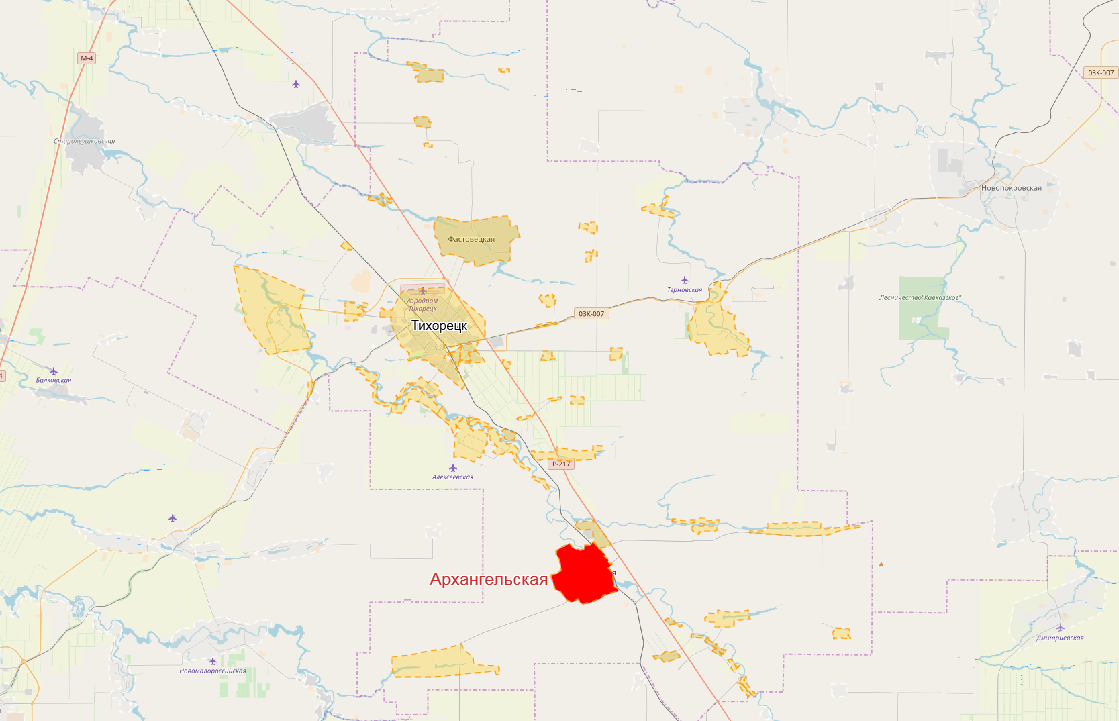 Рисунок 1 - Расположение Архангельского СП в границах Тихорецкого района Краснодарского краяКлиматические параметры холодного периода года в соответствии с СП 131.13330.2012 составляют (принято по ближайшему поселению - г. Тихорецк):- расчётная температура наружного воздуха: -17 °C;- средняя температура за отопительный период: 1,2 °C;- продолжительность отопительного периода: 156 сут.На территории поселения осуществляет деятельность одна теплоснабжающая организация Муниципальное унитарное предприятие Тихорецкого городского поселения Тихорецкого района «Тихорецктепло» (МУП ТГП ТР «Тихорецктепло»). Функциональная структура теплоснабжения Архангельского СП приведена на рисунке 2.Рисунок 2 - Функциональная структура теплоснабжения Архангельское СП Зоны действия производственных котельных.Крупных производственных котельных на территории поселения не имеется.Зоны действия индивидуального теплоснабжения.Зоны действия индивидуального теплоснабжения имеют место на территориях застройки индивидуальными жилыми домами в соответствии с функциональным зонированием поселений.Источники тепловой энергии.Структура и технические характеристики основного оборудования.На сегодняшний день в поселении находятся 4 источника тепловой энергии. Котельно-печным топливом для всех источников является природный газ, аварийное и резервное топливо отсутствует.Характеристика функционирующих котельных в поселения представлена в таблице 1.Таблица 1 – Показатели тепловой мощности источников тепловой энергииПараметры установленной тепловой мощности источника тепловой энергии.Теплофикационное оборудование и теплофикационные установки отсутствуют на котельных. В разделе приведены параметры установленной тепловой мощности оборудования котельных в границах поселения. Показатели тепловой мощности с разбивкой по источникам тепловой энергии представлены в таблице 2.Таблица 2 – Показатели тепловой мощности источников тепловой энергииОграничения тепловой мощности и параметров располагаемой тепловой мощности.На всех источниках тепловой энергии в поселении имеется ограничение тепловой мощности. Перечень источников с ограничениями тепловой мощности представлен в таблице 3.Таблица 3 – Перечень источников с ограничением тепловой мощностиОбъем потребления тепловой энергии (мощности) на собственные и хозяйственные нужды теплоснабжающей организации в отношении источников тепловой энергии и параметры тепловой мощности нетто.Объем потребления тепловой энергии (мощности) и теплоносителя на собственные и хозяйственные нужды, параметры тепловой мощности нетто по каждому из источников тепловой энергии приведены в таблице 4.Таблица 4 – Объем потребления тепловой энергии (мощности) и теплоносителя на собственные и хозяйственные нужды и параметры тепловой мощности нетто источников Сроки ввода в эксплуатацию основного оборудования, год последнего освидетельствования при допуске к эксплуатации после ремонта, год продления ресурса и мероприятия по продлению ресурса.Срок ввода в эксплуатацию оборудования приведен в разделе 1.2.1.Средний срок эксплуатации котельного оборудования для источников тепловой энергии поселения составляет 17 лет. Информация по году последнего освидетельствования при допуске к эксплуатации после ремонтов, году продления ресурса и мероприятия по продлению ресурса отсутствует.Схемы выдачи тепловой мощности, структура теплофикационных установок (для источников тепловой энергии, функционирующих в режиме комбинированной выработки электрической и тепловой энергии).Источники тепловой энергии, функционирующие в режиме комбинированной выработки электрической и тепловой энергии, в поселении отсутствуют.Характеристика систем и параметры выдачи теплой мощности по источникам приведены в таблице 5. Таблица 5 – Характеристика систем и параметры выдачи теплой мощности по источникамСпособы регулирования отпуска тепловой энергии от источников тепловой энергии с обоснованием выбора графика изменения температур и расхода теплоносителя в зависимости от температуры наружного воздуха.Регулирование отпуска тепловой энергии на котельных осуществляется по утверждённым температурным графикам качественным методом – контроль показателей температуры теплоносителя в подающем и обратном трубопроводе в зависимости от температуры наружного воздуха.Утвержденный расчетный температурный график отпуска тепла в сеть приведены в таблице 6.Таблица 6 – Утвержденные расчетные температурные графики отпуска теплаФактические температурные графики на источниках поселения не соответствуют утвержденным.Среднегодовая загрузка оборудования.Коэффициент среднегодовой загрузки и число часов использования оборудования по котельным представлены в таблице 7.Таблица 7 – Среднегодовая загрузка оборудования котельныхСпособы учета тепла, отпущенного в тепловые сети.Сведения об организации учета топливно-энергетических ресурсов на котельных приведены в таблице 8. Таблица 8 – Сведения об организации учета топливно-энергетических ресурсов на котельныхСтатистика отказов и восстановлений оборудования источников тепловой энергии.Отказов оборудования источников тепловой энергии не установлено. Статистика отказов не представлена.Предписания надзорных органов по запрещению дальнейшей эксплуатации источников тепловой энергии.Предписания надзорных органов по запрещению дальнейшей эксплуатации источников тепловой энергии с учетом воздействия на окружающую среду отсутствуют.Перечень источников тепловой энергии и (или) оборудования (турбоагрегатов), входящего в их состав (для источников тепловой энергии, функционирующих в режиме комбинированной выработки электрической и тепловой энергии), которые отнесены к объектам, электрическая мощность которых поставляется в вынужденном режиме в целях обеспечения надежного теплоснабжения потребителей.На территории поселения отсутствуют источники с комбинированной выработкой тепловой и электрической мощностью, в том числе которые отнесены к объектам, электрическая мощность которых поставляется в вынужденном режиме.Тепловые сети, сооружения на них.Описание структуры тепловых сетей от каждого источника тепловой энергии, от магистральных выводов до центральных тепловых пунктов (если таковые имеются) или до ввода в жилой квартал или промышленный объект с выделением сетей горячего водоснабжения.Общая протяженность тепловых сетей в Архангельском сельском поселении составляет 3,583 км в двухтрубном исчислении. В собственности Администрации Архангельского сельского поселения находятся 3,162 км сетей, остальная часть сетей на балансе Управления муниципальных ресурсов администрации муниципального образования Тихорецкого района. Весь объем сетей передан в эксплуатацию МУП ТГП ТР «Тихорецктепло». Часть информации переданных сетей в документации отсутствует. Структура действующих (по которым осуществляется передача теплоносителя) тепловых сетей представлена в таблице 9.Таблица 9 – Структура тепловых сетей Архангельского сельского поселения на 01.01.2018Карты (схемы) тепловых сетей в зонах действия источников тепловой энергии в электронной форме и (или) на бумажном носителе.Схемы тепловых сетей в зонах действия источников тепловой энергии МУП ТГП ТР «Тихорецктепло» на территории Архангельского сельского поселения представлены на рисунках 3-6.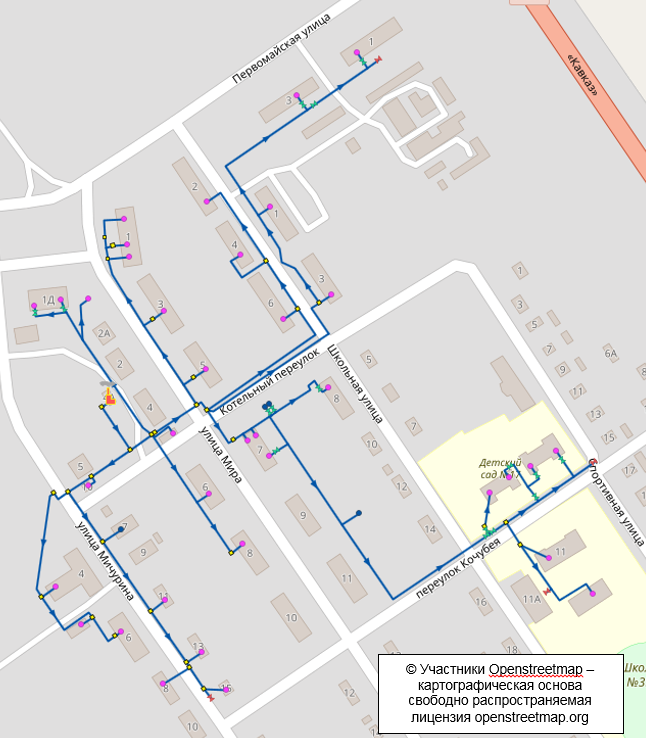 Рисунок 3 - Схема тепловых сетей котельной №2.1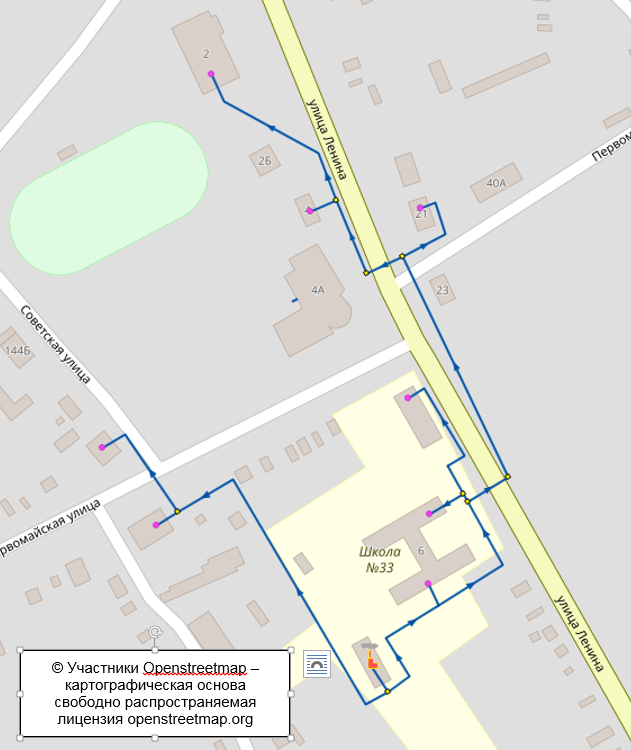 Рисунок 4 - Схема тепловых сетей котельной №114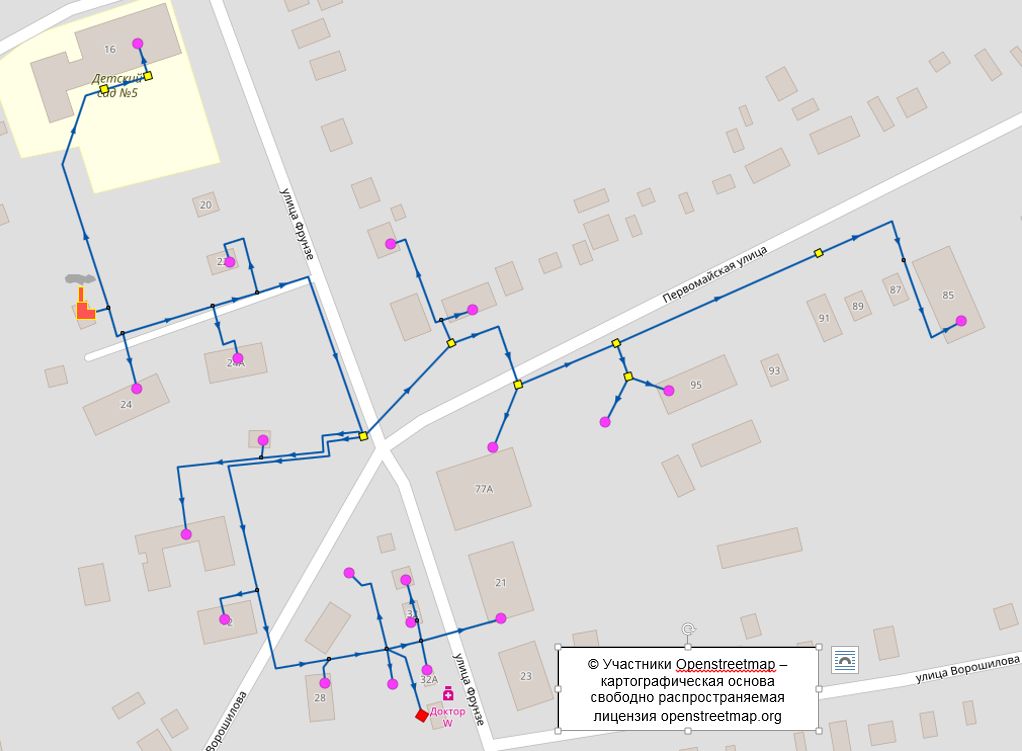 Рисунок 5 - Схема тепловых сетей котельной №9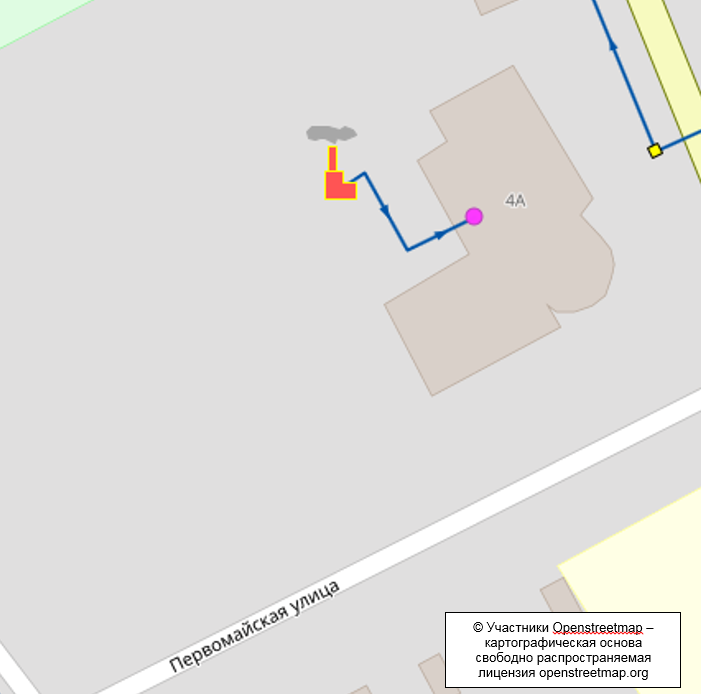 Рисунок 6 - Схема тепловых сетей котельной №112Параметры тепловых сетей, включая год начала эксплуатации, тип изоляции, тип компенсирующих устройств, тип прокладки, краткую характеристику грунтов в местах прокладки с выделением наименее надежных участков, определением их материальной характеристики и тепловой нагрузки потребителей, подключенных к таким участкам.На территории Архангельского сельского поселения тепловые сети эксплуатирует МУП ТГП ТР «Тихорецктепло» в объеме 3,583 км в двухтрубном исчислении. Сведения о сроках службы по виду тепловых сетей МУП ТГП ТР «Тихорецктепло» приведены в таблице 10 и долевое распределение на рисунке 7. Протяженность тепловых сетей МУП ТГП ТР «Тихорецктепло» по году начала эксплуатации, в двухтрубном исчислении, приведена на рисунке 8.Таблица 10 – Протяженность тепловых сетей МУП ТГП ТР «Тихорецктепло», по срокам службы, в двухтрубном исчислении, м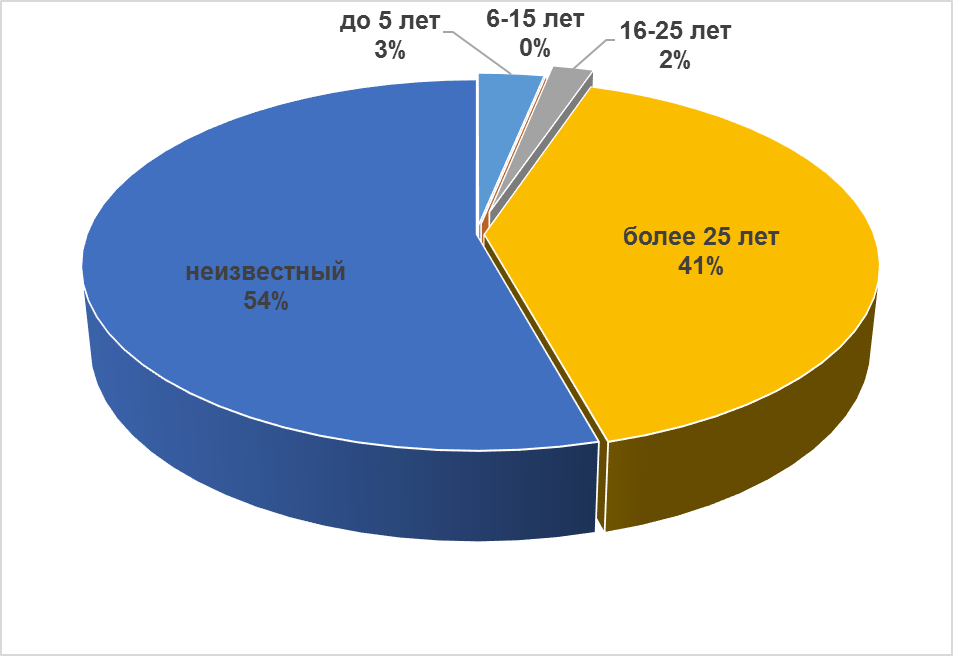 Рисунок 7 – Долевое распределение тепловых сетей по сроку службы МУП ТГП ТР «Тихорецктепло»Параметры тепловых сетей МУП ТГП ТР «Тихорецктепло» старше 25 лет приведены в таблице 11. Средневзвешенный срок службы трубопроводов МУП ТГП ТР «Тихорецктепло» приведен в таблице 12.Таблица 11 – Параметры тепловых сетей МУП ТГП ТР «Тихорецктепло», старше 25 летТаблица 12 – Средневзвешенный срок службы трубопроводов МУП ТГП ТР «Тихорецктепло», лет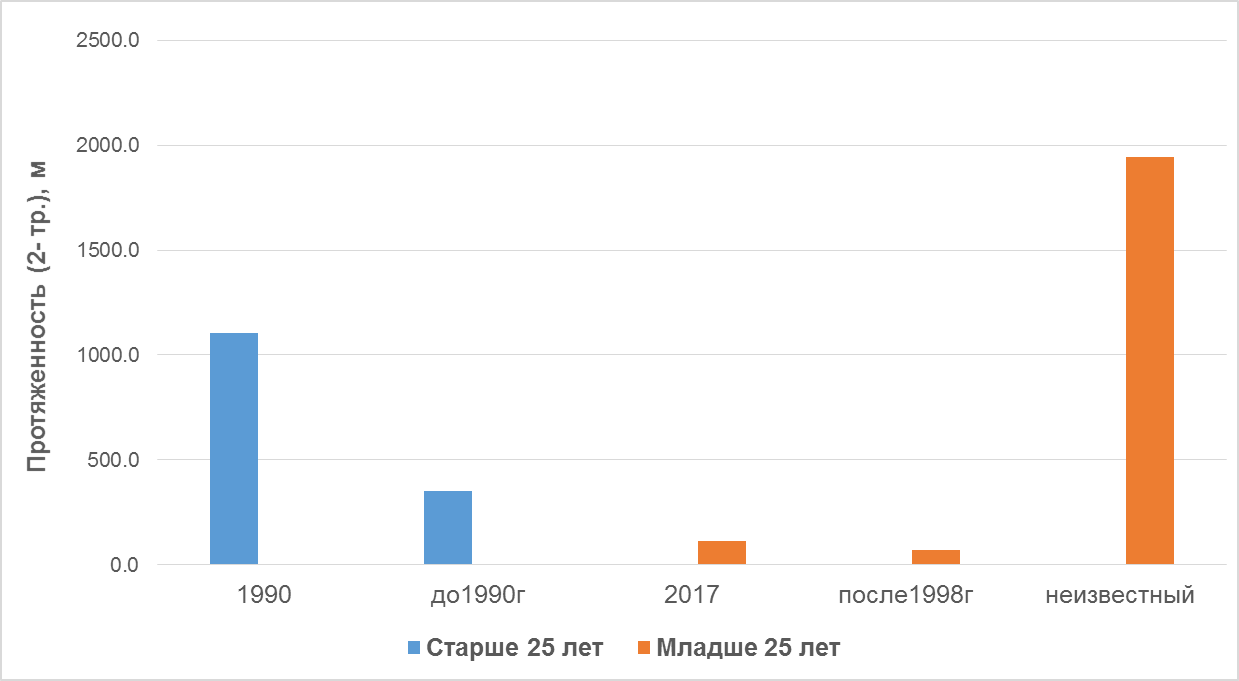 Рисунок 8 – Протяженность тепловых сетей МУП ТГП ТР «Тихорецктепло» по году начала эксплуатации, в двухтрубном исчислении, мНа тепловых сетях МУП ТГП ТР «Тихорецктепло» наиболее распространена минераловатная изоляция (85,7 %), она же чаще всего применяется на магистральных и распределительных сетях. Тепловая изоляция отсутствует у 2,5% всех сетей, а также по 11,8% сетей не предоставлены сведения о типе изоляции. Распределение тепловых сетей МУП ТГП ТР «Тихорецктепло» по типу изоляции приведено в таблице 13, а долевое распределение на рисунке 9.Таблица 13 – Протяженность тепловых сетей МУП ТГП ТР «Тихорецктепло» с распределением по типу изоляции, в двухтрубном исчислении, м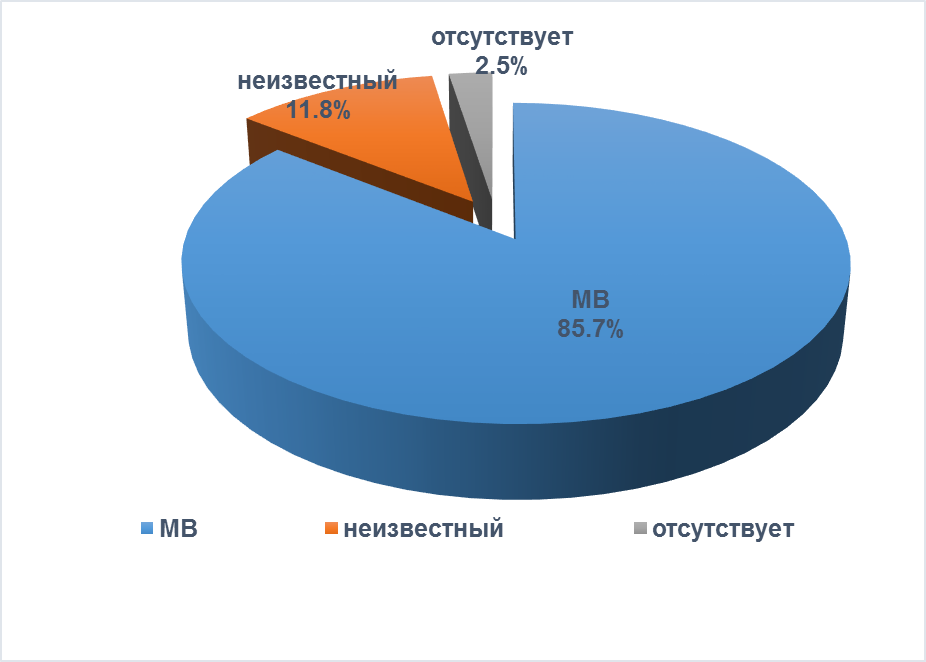 Рисунок 9 – Долевое распределение тепловых сетей МУП ТГП ТР «Тихорецктепло» по типу изоляцииПо типу прокладки тепловых сетей, наибольшее количество проложено подземным способом (66,4 %). Надземный способ прокладки составляет 33,6 %. Распределение тепловых сетей МУП ТГП ТР «Тихорецктепло» по типу прокладки приведено в таблице 14, а долевое распределение на рисунке 10.Таблица 14 – Протяженность тепловых сетей МУП ТГП ТР «Тихорецктепло» с распределением по типу прокладки, в двухтрубном исчислении, м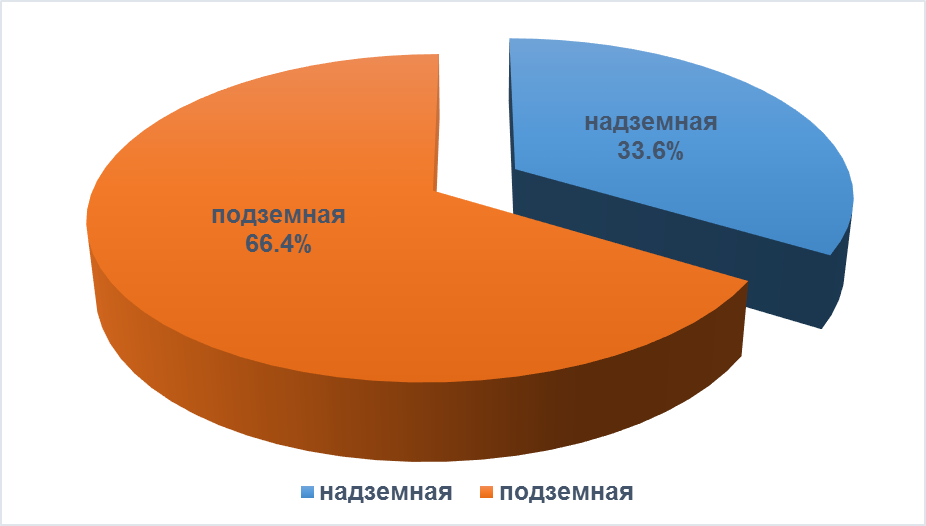 Рисунок 10 – Долевое распределение тепловых сетей МУП ТГП ТР «Тихорецктепло» по типу прокладкиПротяженность (в двухтрубном исчислении), материальная характеристика и объем тепловых сетей МУП ТГП ТР «Тихорецктепло» с привязкой к источникам теплоснабжения приведена в таблице 15.В качестве компенсирующих устройств на тепловых сетях всех источников применяются П-образные компенсаторы и участки самокомпенсации.Таблица 15 – Протяженность (в двухтрубном исчислении), материальная характеристика и объем тепловых сетей МУП ТГП ТР «Тихорецктепло» с привязкой к источникам теплоснабженияТепловые сети проложены на территории Архангельского сельского поселения Тихорецкого муниципального района, где почвы большей частью карбонатные, малогумусные чернозёмы. На юго-западе за рекой Челбас и по реке Тарапанка почвы - слабовыщелоченные (150 -180 см). Почвы подвержены сильной ветровой эрозии (пыльные бури) и слабой водной эрозии (ливни). Земельные месторождения включают в себя кирпичные и гончарные глины, керамзитовое сырьё, известняки, мергели, аргиллиты, гипсы, суглинки и песок.Описание типов и количества секционирующей и регулирующей арматуры на тепловых сетях.В качестве секционирующей арматуры на тепловых сетях Архангельского сельского поселения, в основном, используются клиновые задвижки и шаровые вентили.Сведений о количестве секционирующей арматуры, установленной на тепловых сетях МУП ТГП ТР "Тихорецктепло" на территории Архангельского сельского поселения переданных в эксплуатацию МУП ТГП ТР «Тихорецктепло» нет.Описание типов и строительных особенностей тепловых пунктов, тепловых камер и павильонов.Павильоны на тепловых сетях МУП ТГП ТР «Тихорецктепло» не предусмотрены. В местах разветвления сетей установлены тепловые камеры различного конструкционного и габаритного исполнения: сборные железобетонные, монолитные железобетонные и кирпичные.Сведений о типах и строительных особенностях тепловых камер и павильонов на тепловых сетях МУП ТГП ТР "Тихорецктепло" на территории Архангельского сельского поселения переданных в эксплуатацию МУП ТГП ТР «Тихорецктепло» нет.Описание графиков регулирования отпуска тепла в тепловые сети с анализом их обоснованности.На источниках применяется центральный качественный способ регулирования отпуска тепловой энергии по нагрузке отопления, при котором температура теплоносителя устанавливается на источнике. При данном способе регулирования имеет место поддержание стабильного гидравлического режима работы тепловых сетей, при плавном изменении параметров теплоносителя, что является неоспоримым преимуществом данного способа. Автоматизированное местное и индивидуальное регулирование режимов теплопотребления у абонентов отсутствует.Централизованное горячее водоснабжение потребителей не осуществляется.На территории Архангельского сельского поселения утвержден один температурный график (п.1.2.7 таблица 6). Графически утвержденный температурный график представлены на рисунке 11. Утвержденный температурный график не соответствует фактическому температурному графику (таблица 16) на источниках тепловой энергии.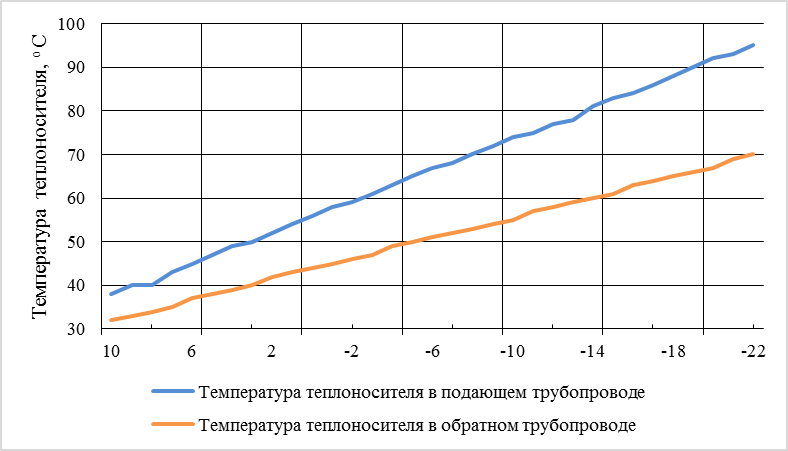 Рисунок 11 – График изменения температуры теплоносителя в подающем и обратном трубопроводах (95/70) существующей тепловой сети в зависимости от температуры наружного воздуха, °СТаблица 16 - Фактические температурные графики источников тепловой энергии на территории Архангельского сельского поселенияФактические температурные режимы отпуска тепла в тепловые сети и их соответствие утвержденным графикам регулирования отпуска тепла в тепловые сети.Сравнение фактического температурного режима отпуска тепловой энергии от котельных на территории Архангельского сельского поселения с расчетным, соответствующим утвержденным температурным графикам регулирования отпуска тепла от теплоисточников, проиллюстрировано на графиках (на рисунках 12 и 13).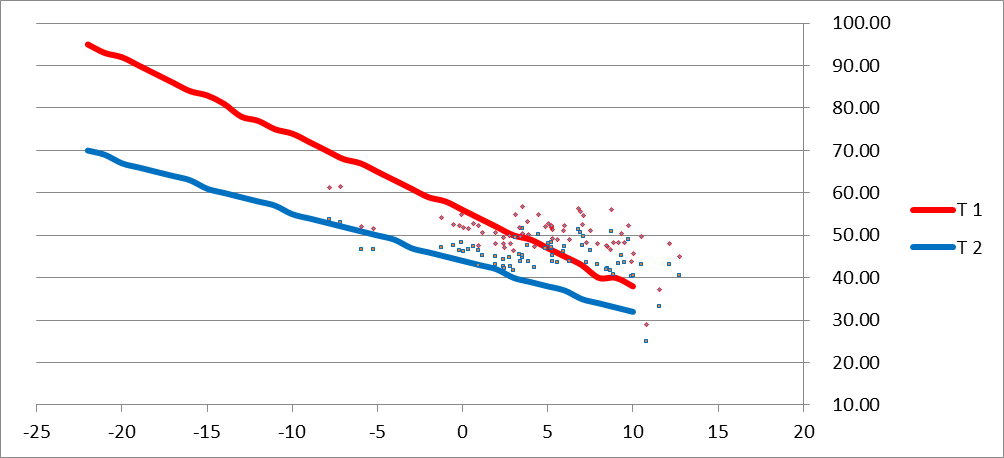 Рисунок 12 – Сравнение фактического и утвержденного температурного режима отпуска тепла котельной №114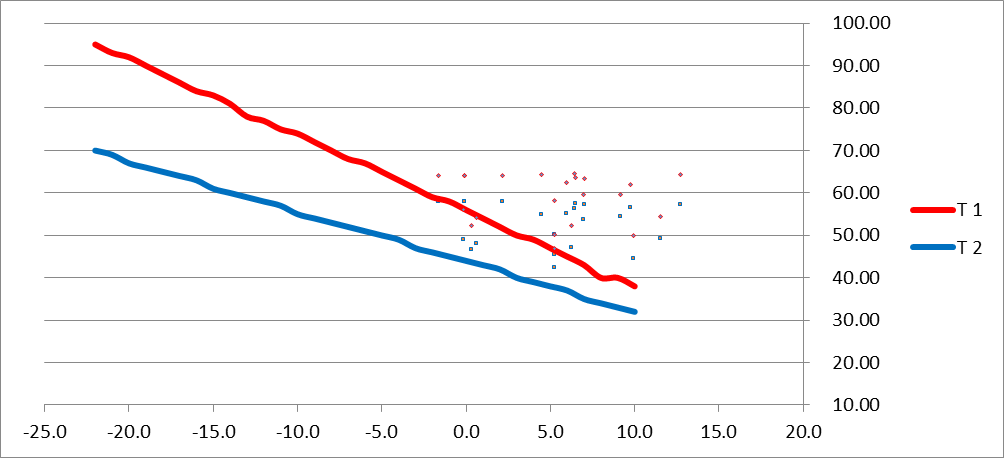 Рисунок 13 – Сравнение фактического и утвержденного температурного режима отпуска тепла котельной №112Анализ графиков показывает, что фактические температурные режимы на котельных на территории Архангельского сельского поселения в переходный период при температуре наружного воздуха для котельной №114 от плюс 4°С и выше, а для котельной №112 от 0°С и выше, не соответствуют утвержденным графикам, в данном диапазоне наблюдается значительные перетопы потребителей.При температуре наружного воздуха от плюс 4°С и ниже на котельной №114 фактические температуры в подающей магистрали ниже на 5-9°С, а в обратной магистрали выше в среднем на 6°С соответствующих температур по утвержденному графику.Таким образом, можно сделать вывод, что не соблюдается утвержденный температурный график 95/70°С. Однако фактические температурные режимы совпадают с не утвержденными фактическими температурными графиками, представленными в таблице 16.Гидравлические режимы и пьезометрические графики тепловых сетей.Ниже представлены результаты гидравлических расчетов по котельным с определением расчетных расходов теплоносителя и необходимых параметров на выходных коллекторах для обеспечения нормативного гидравлического режима. Расчеты производились с помощью электронной модели. Иллюстрация результатов расчета дана в виде пьезометрических графиков и схем трубопроводов, окрашенных в различные цвета в зависимости от величины располагаемого напора в сети.Котельная №9, ст.Архангельская, ул. Фрунзе, 24Тепловая сеть 2-х трубная. Расчетный температурный график 95 - 70 С. Расчетный расход на отопление GОТ = 28,1 т/ч. Необходимый располагаемый напор 21 м. При указанных параметрах трубопроводная система имеет достаточную пропускную способность.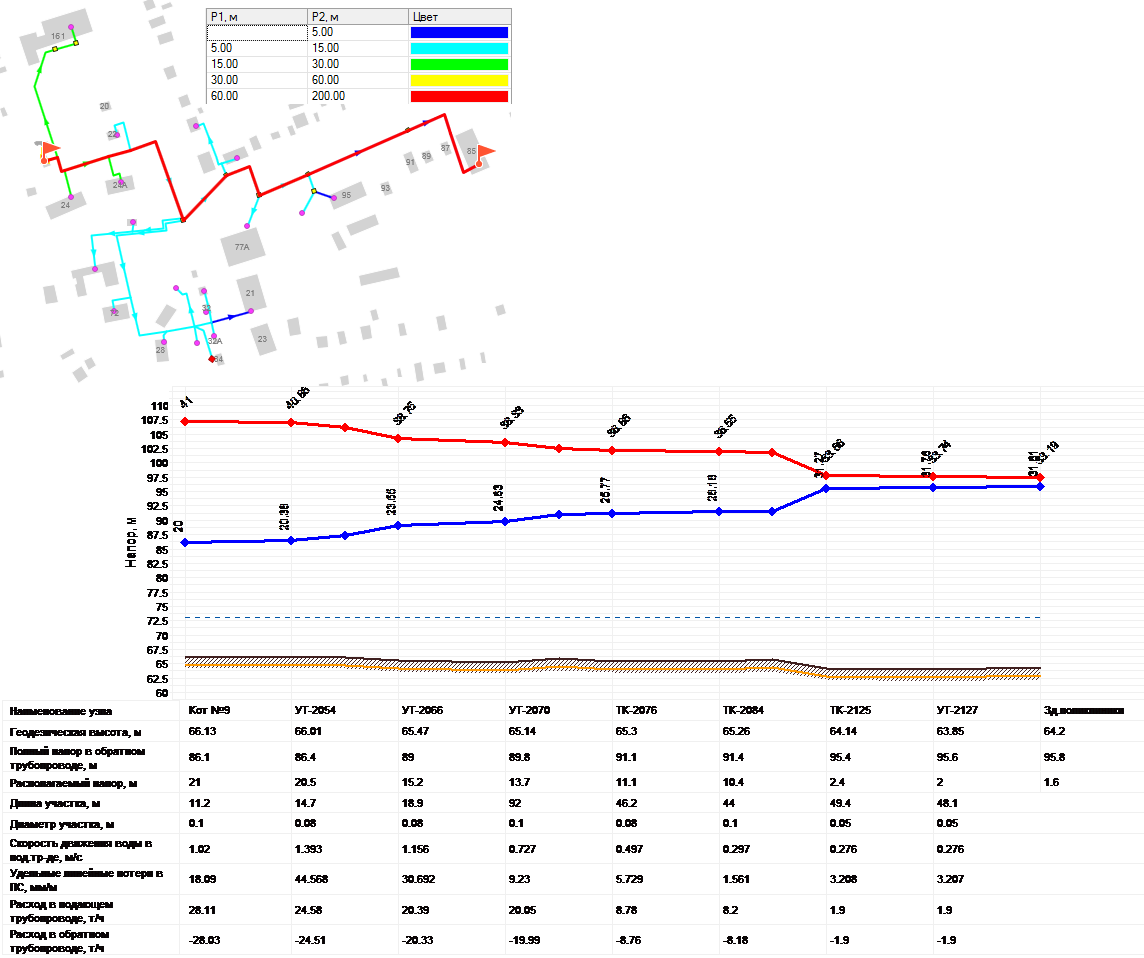 Рисунок 14 Схема тепловой сети и пьезометрический график от котельной № 9 до наиболее удаленного потребителя.Котельная №112, ст.Архангельская, ул. Ленина, 4аКотельная № 112 обеспечивает теплом одного потребителя. Температурный график 95-70 С. Расчетный расход теплоносителя 15,4 т/ч подается в систему отопления по наружной тепловой сети Dу 80 мм. Суммарные потери напора в наружной сети 1,3 м. Пьезометрический график не требуется. Котельная №114, ст.Архангельская, ул. Ленина, 6Тепловая сеть 2-х трубная. Расчетный температурный график 95 - 70 С. Расчетный расход на отопление GОТ = 30,3 т/ч. Необходимый располагаемый напор 15 м. При указанных параметрах трубопроводная система имеет достаточную пропускную способность.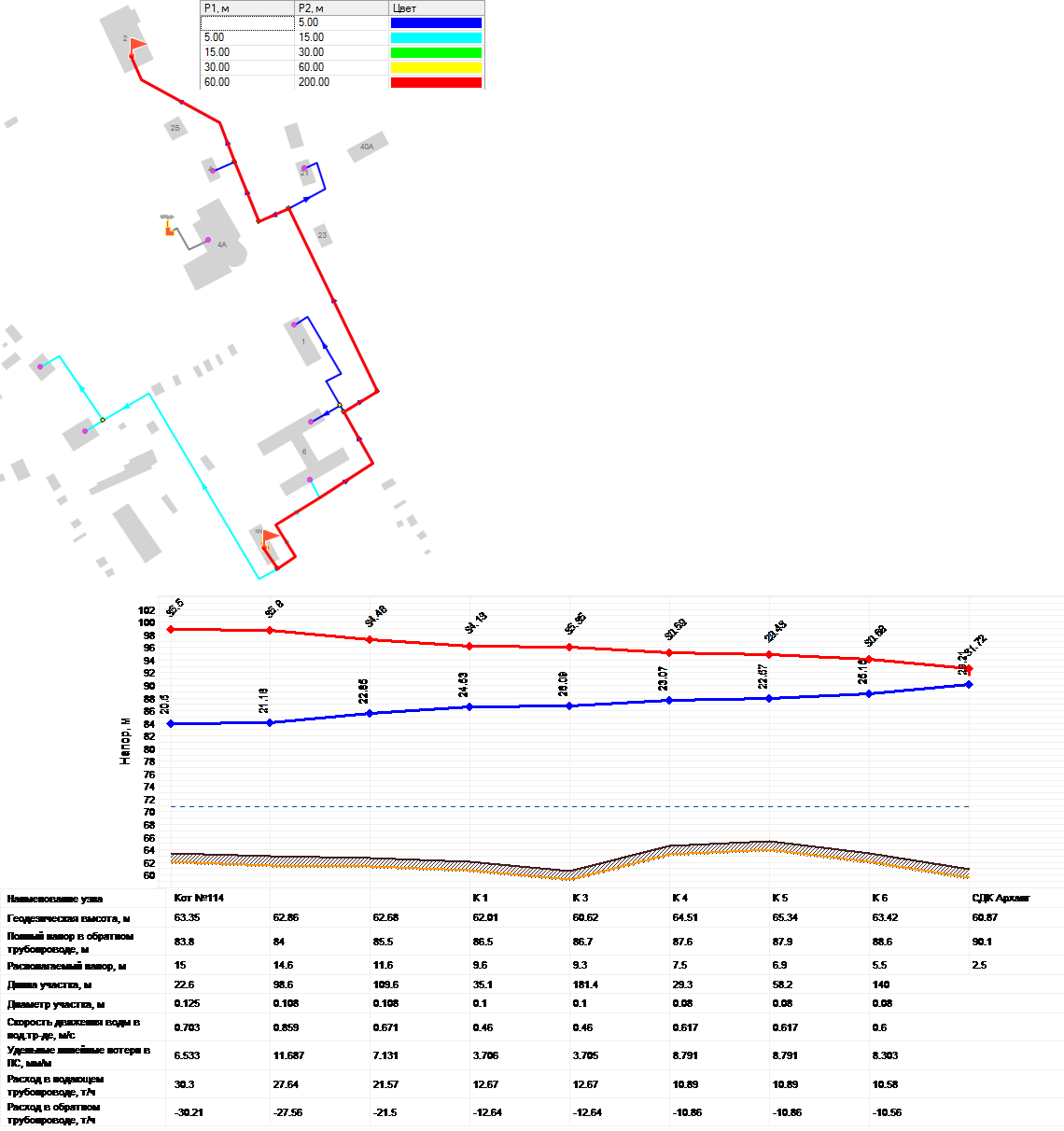 Рисунок 15 Схема тепловой сети и пьезометрический график от котельной № 114 до наиболее удаленного потребителя.Котельная №2.1, пос.Малороссийский, ул. Мира, 4аТепловая сеть 2-х трубная. Расчетный температурный график 95 - 70 С. Расчетный расход на отопление GОТ = 75,0 т/ч. Необходимый располагаемый напор 10 м. При указанных параметрах трубопроводная система имеет достаточную пропускную способность.Рисунок 16 Схема тепловой сети и пьезометрический график от котельной № 2.1 до наиболее удаленного потребителя.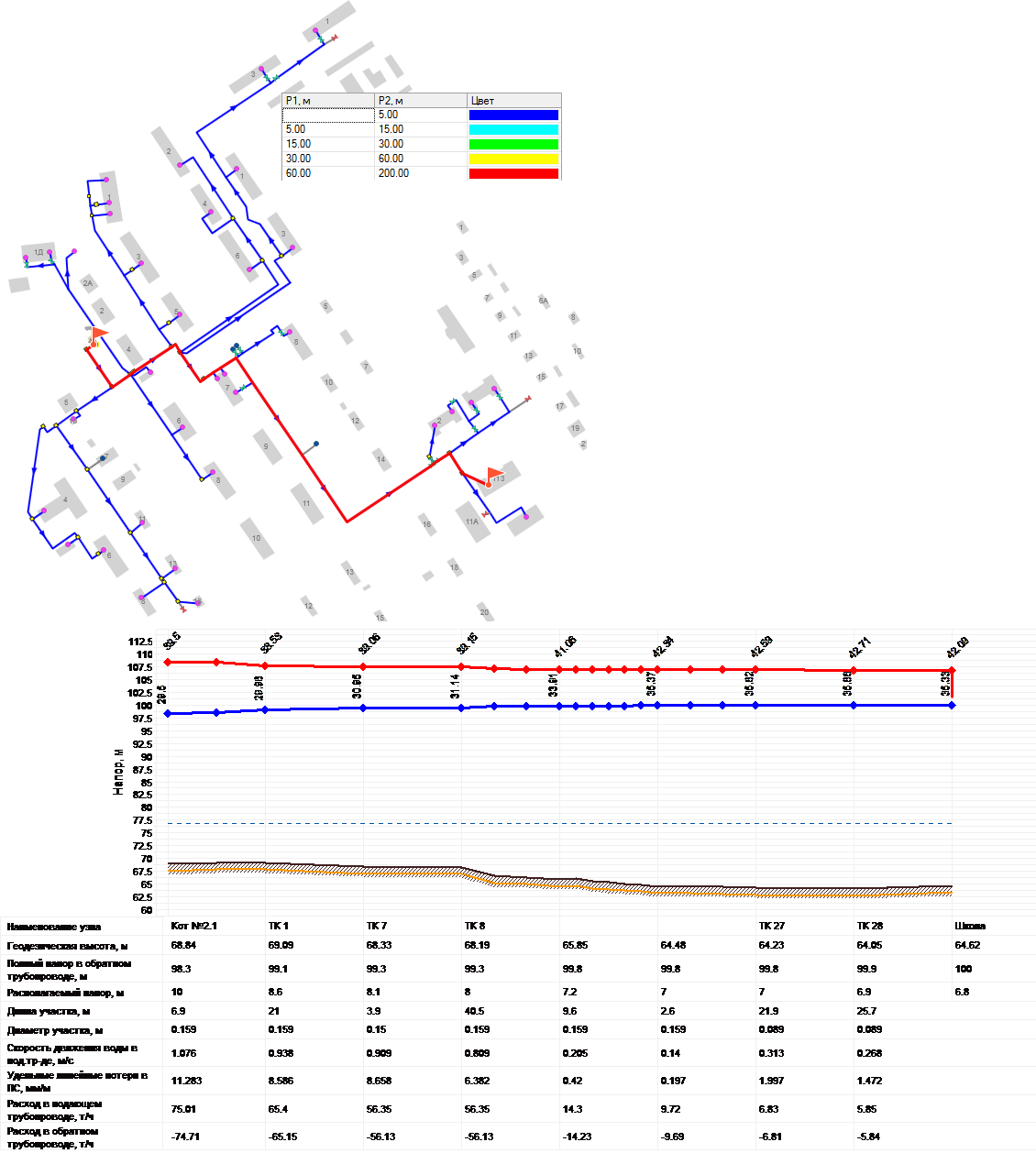 Статистика отказов тепловых сетей (аварийных ситуаций) за последние 5 лет.Статистика отказов тепловых сетей (аварийных ситуаций) не представлена.Статистика восстановлений (аварийно-восстановительных ремонтов) тепловых сетей и среднее время, затраченное на восстановление работоспособности тепловых сетей, за последние 5 лет.Статистика восстановлений (аварийно-восстановительных ремонтов) тепловых сетей не представлена.  Среднее время, затраченное на восстановление работоспособности тепловых сетей не определено в связи с отсутствием статистических данных.Описание процедур диагностики состояния тепловых сетей и планирования капитальных (текущих) ремонтов.Основные методы технической диагностики теплопроводов, применяемые на тепловых сетях, эксплуатируемых МУП ТГП ТР "Тихорецктепло" на территории Архангельского сельского поселения:1. Гидравлические испытания.Метод был разработан с целью выявления ослабленных мест трубопроводов в ремонтный период и исключения появления повреждений в отопительный период. Метод применяется в комплексе оперативной системы сбора и анализа данных о состоянии теплопроводов.Как показывает опыт, метод гидравлических испытаний позволяет выявить около 75-80 % мест утечек на тепловых сетях. Однако существенным недостатком данного метода является выявление значительной части утечек при проведении испытаний, касающихся только внутриквартальных тепловых сетей малых диаметров.Тепловые сети подвергаются ежегодным гидравлическим испытаниям на прочность и плотность (опрессовкам) для определения состояния трубопроводов и установленного на них оборудования, выявления ненадежных мест, подлежащих устранению при ремонтах, для проверки качества монтажных и ремонтных работ.Гидравлической опрессовке на прочность и плотность подвергаются магистральные и распределительные, а также внутриквартальные сети, в том числе принадлежащие абонентам, которые подают письменную заявку на испытания. При опрессовке тепловые пункты и местные системы потребителей отключают от испытываемой сети.2. Проведение шурфовок на тепловых сетях. Целью проведения шурфовок является выявление состояния строительно-изоляционных конструкций, тепловой изоляции и трубопроводов. Данный вид диагностики является одним из методов неразрушающей диагностики состояния подземных теплопроводов. Шурфовки на тепловых сетях выполняются по ежегодно составляемому утвержденному графику проведения шурфовок. Количество ежегодно проводимых шурфовок устанавливается в зависимости от протяженности тепловой сети, типов прокладок и теплоизоляционных конструкций, количества коррозийных повреждений труб. Шурфовки в первую очередь производятся вблизи мест, где были зафиксированы коррозийные повреждения трубопроводов, в местах пересечений тепловых сетей с водостоками, канализацией, водопроводом, на участках, расположенных вблизи открытых водостоков (кюветов), проходящих под газонами или вблизи бортовых камней тротуаров, в местах с неблагоприятными гидрогеологическими условиями (затопления подземных прокладок грунтовыми, ливневыми и другими водами; повышенной коррозийной активности грунтов), на участках с предполагаемым неудовлетворительным состоянием теплоизоляционных конструкций, на участках бесканальной прокладки, а также канальной прокладки с тепловой изоляцией без воздушного зазора. Описание периодичности и соответствия требованиям технических регламентов и иным обязательным требованиям процедур летнего ремонта с параметрами и методами испытаний (гидравлических, температурных, на тепловые потери) тепловых сетей.Согласно «Правилам технической эксплуатации электрических станций и сетей Российской федерации», «Типовой инструкции по технической эксплуатации систем транспорта и распределения тепловой энергии» тепловые сети должны подвергаться следующим видам испытаний:гидравлическим на прочность и плотность;на гидравлические потери;на максимальную температуру теплоносителя;на тепловые потери.В МУП ТГП ТР "Тихорецктепло" на территории Архангельского сельского поселения испытания на гидравлические и тепловые потери не проводятся.Тепловые сети подвергаются ежегодным гидравлическим испытаниям на прочность и плотность (опрессовкам).Гидравлической опрессовке на прочность и плотность подвергаются магистральные и распределительные, а также внутриквартальные сети. При опрессовке тепловые пункты и местные системы потребителей отключают от испытываемой сети.Ответственность за организацию технического обслуживания и ремонта несет административно-технический персонал МУП ТГП ТР "Тихорецктепло" в Тихорецком районе, за которым закреплены тепловые сети.Объем технического обслуживания и ремонта определяется необходимостью поддержания работоспособного состояния тепловых сетей. При техническом обслуживании проводятся операции контрольного характера (осмотр, надзор за соблюдением эксплуатационных инструкций, технические испытания и проверки технического состояния) и технологические операции восстановительного характера (регулирование и наладка, очистка, смазка, замена вышедших из строя деталей без значительной разборки, устранение различных мелких дефектов).Основными видами ремонтов тепловых сетей являются капитальный и текущий ремонты. При капитальном ремонте восстанавливается исправность и полный (или близкий к полному) ресурс установок с заменой или восстановлением любых их частей, включая базовые. При текущем ремонте восстанавливается работоспособность установок, меняются и (или) восстанавливаются отдельные их части.Так как тепловые сети находятся в собственности Администрации Архангельского сельского поселения и Администрации муниципального образования, планирование капитальных ремонтов производится путем направления информации собственникам сетей для принятия ими решения о выделении денежных средств на проведение ремонтных работ.Описание нормативов технологических потерь при передаче тепловой энергии (мощности) и теплоносителя, включаемых в расчет отпущенных тепловой энергии (мощности) и теплоносителя.Расчет и обоснование нормативов технологических потерь теплоносителя и тепловой энергии в тепловых сетях Архангельского сельского поселения производится в соответствии с «Инструкцией по организации в Минэнерго России работы по расчету и обоснованию нормативов технологических потерь при передаче тепловой энергии», утвержденной приказом Министерства энергетики РФ от 30 декабря 2008 г. № 325 «Об организации в Министерстве энергетики Российской Федерации работы по утверждению нормативов технологических потерь при передаче тепловой энергии» (далее по тексту - «Инструкция»).Нормативы технологических потерь для водяных тепловых сетей систем централизованного теплоснабжения с присоединенной расчетной часовой тепловой нагрузкой потребителей 50 Гкал/ч и более разрабатываются с учетом энергетических характеристик водяных тепловых сетей, путем пересчета от условий, принятых при их разработке, к условиям предстоящего периода регулирования. Энергетические характеристики водяных тепловых сетей разрабатываются по показателям:потери сетевой воды;потери тепловой энергии;удельный среднечасовой расход сетевой воды на единицу расчетной присоединенной тепловой нагрузки потребителей;разность температур сетевой воды в подающих и обратных трубопроводах;удельный расход электроэнергии.Корректировка показателей технологических потерь для периода регулирования осуществляется приведением утвержденных нормативных энергетических характеристик к прогнозируемым условиям периода регулирования по показателям:отношения планового суммарного среднегодового объема тепловых сетей к соответствующему показателю, принятому при разработке энергетических характеристик (для корректировки показателя потерь сетевой воды);отношения плановой материальной характеристики и принятой при разработке энергетических характеристик (для корректировки показателя тепловых потерь через теплоизоляционные конструкции);отношения ожидаемой материальной характеристики и принятой при разработке энергетических характеристик (для корректировки показателя тепловых потерь через теплоизоляционные конструкции);потерь сетевой воды с утечками, с учетом ожидаемой продолжительности работы тепловой сети в году и ожидаемой среднегодовой температуры холодной воды (для корректировки показателя тепловых потерь с потерями сетевой воды);отношения ожидаемой суммарной электрической мощности к принятой при разработке энергетических характеристик, используемой при транспорте и распределении тепловой энергии (для корректировки показателя удельного расхода электроэнергии).Нормативы технологических потерь при передаче тепловой энергии для водяных тепловых сетей с присоединенной к ним расчетной часовой тепловой нагрузкой менее 50 Гкал/ч и паровых тепловых сетей, а также для водяных сетей с присоединенной нагрузкой 50 Гкал/ч и более, при временном, не более одного года, отсутствии нормативных энергетических характеристик, разрабатываются в соответствии с методикой, изложенной во 2 главе Инструкции, согласно которой нормируемые часовые среднегодовые тепловые потери через изоляцию трубопроводов тепловых сетей определяются по всем участкам тепловой сети с учетом результатов тепловых испытаний с введением поправочных коэффициентов на удельные проектные тепловые потери в тепловых сетях (при среднегодовых условиях).Нормируемые месячные часовые потери определяются исходя из ожидаемых условий работы тепловой сети путем пересчета нормативных среднегодовых тепловых потерь на их ожидаемые среднемесячные значения отдельно для участков подземной и надземной прокладки. Нормируемые годовые потери планируются суммированием тепловых потерь по всем участкам, определенных с учетом нормируемых месячных часовых потерь тепловых сетей и времени работы сетей.В таблице 17 представлены нормативные потери по сетям, эксплуатируемым МУП ТГП ТР "Тихорецктепло" на территории Архангельского сельского поселения.Таблица 17 – Данные по нормативам технологических потерь по источникам МУП ТГП ТР "Тихорецктепло"Оценка фактических потерь тепловой энергии и теплоносителя при передаче тепловой энергии и теплоносителя по тепловым сетям за последние 3 года.В 2017 году фактические потери в тепловых сетях МУП ТГП ТР "Тихорецктепло" на территории Архангельского сельского поселения составили 1280,4 Гкал, однако нормативные потери составляют 1106,4 Гкал.В таблице 18 приведены значения фактических потерь тепловой энергии в тепловых сетях от котельных МУП ТГП ТР "Тихорецктепло". Сведения о фактических объемах подпитки тепловой сети не предоставлены.Таблица 18 - Фактические потери тепловой энергии в тепловых сетях в МУП ТГП ТР "Тихорецктепло"Предписания надзорных органов по запрещению дальнейшей эксплуатации участков тепловой сети и результаты их исполнения.По состоянию на 01.01.2018 года предписания надзорных органов по запрещению дальнейшей эксплуатации участков тепловой сети МУП ТГП ТР «Тихорецктепло» на территории Архангельского сельского поселения не выдавались.Описание наиболее распространенных типов присоединений теплопотребляющих установок потребителей к тепловым сетям, определяющих выбор и обоснование графика регулирования отпуска тепловой энергии потребителям.Основным типом присоединения абонентских установок является зависимое (непосредственное) присоединение отопительных систем к тепловым сетям. В зависимых схемах гидравлический режим сетей отопления и вентиляции полностью определяется режимом давления в тепловой сети.Существующие источники тепловой энергии, тепловые сети и абонентские установки запроектированы на температурные графики с расчетными параметрами 95/70 °С.Централизованное горячее водоснабжение потребителей не осуществляется.Сведения о наличии коммерческого приборного учета тепловой энергии, отпущенной из тепловых сетей потребителям, и анализ планов по установке приборов учета тепловой энергии и теплоносителя.Согласно 261-ФЗ, организации, осуществляющие регулируемые виды деятельности, должны иметь энергетический паспорт предприятия и программу энергосбережения. В состав вышеуказанных документов входят, в том числе, и планы по установке приборов учета энергоресурсов.В соответствии со ст.37 261-ФЗ к предприятиям, не обеспечившим выполнения требований законодательства по установке приборов учета энергоресурсов могут быть применены административные меры.Сведения о наличии коммерческого приборного учета тепловой энергии, отпущенной из тепловых сетей потребителям, и планы по установке приборов учета тепловой энергии и теплоносителя не предоставлены.Анализ работы диспетчерских служб теплоснабжающих (теплосетевых) организаций и используемых средств автоматизации, телемеханизации и связи.Диспетчерская служба на системах теплоснабжения Архангельского сельского поселения отсутствует.Уровень автоматизации и обслуживания центральных тепловых пунктов, насосных станций.На территории Архангельского сельского поселения отсутствуют ЦТП и насосные станции.Сведения о наличии защиты тепловых сетей от превышения давления.Непосредственно на трубопроводах тепловых сетей устройства, обеспечивающие их защиту от повышения давления сверх допустимого уровня и гидроударов, не предусмотрены.Защита тепловых сетей от повышенного давления осуществляется регулирующей арматурой и посредством применения предохранительных клапанов на источниках теплоснабжения.Перечень выявленных бесхозяйных тепловых сетей и обоснование выбора организации, уполномоченной на их эксплуатацию.Бесхозяйные тепловые сети на территории Архангельского сельского поселения не выявлены.Данные энергетических характеристик тепловых сетей (при их наличии).Пояснительные записки и обосновывающие материалы по расчету и основанию энергетических характеристик по показателям: разность температур сетевой воды в подающих и обратных трубопроводах; удельный расход электроэнергии; удельный расход сетевой воды; потери сетевой воды, разработанные в соответствии с методическими указаниями по составлению энергетических характеристик для систем транспорта тепловой энергии (СО-153-34.20.523-2003, части 1, 2, 3 и 4 утвержденные приказом министерства энергетики Российской Федерации №278 от 30.06.2003 г.) не разрабатываются, за исключением расчета нормативных потерь, представленных в п.1.3.13 и фактических потерь тепловой энергии, представленных в п.1.3.14.Согласно РД 153-34.0-20.523-98 (Методические указания по составлению энергетических характеристик для систем транспорта тепловой энергии) энергетические характеристики разрабатываются для систем теплоснабжения с расчетной тепловой нагрузкой 100 Гкал/ч и более, источниками тепловой энергии для которых служат тепловые электростанции и районные котельные. Так как расчетная тепловая нагрузка на котельных менее 100 Гкал/ч, поэтому разработка энергетических характеристик для Архангельского сельского поселения не требуется.Зоны действия источников тепловой энергии.Зоны действия котельных представлены на рисунке 17.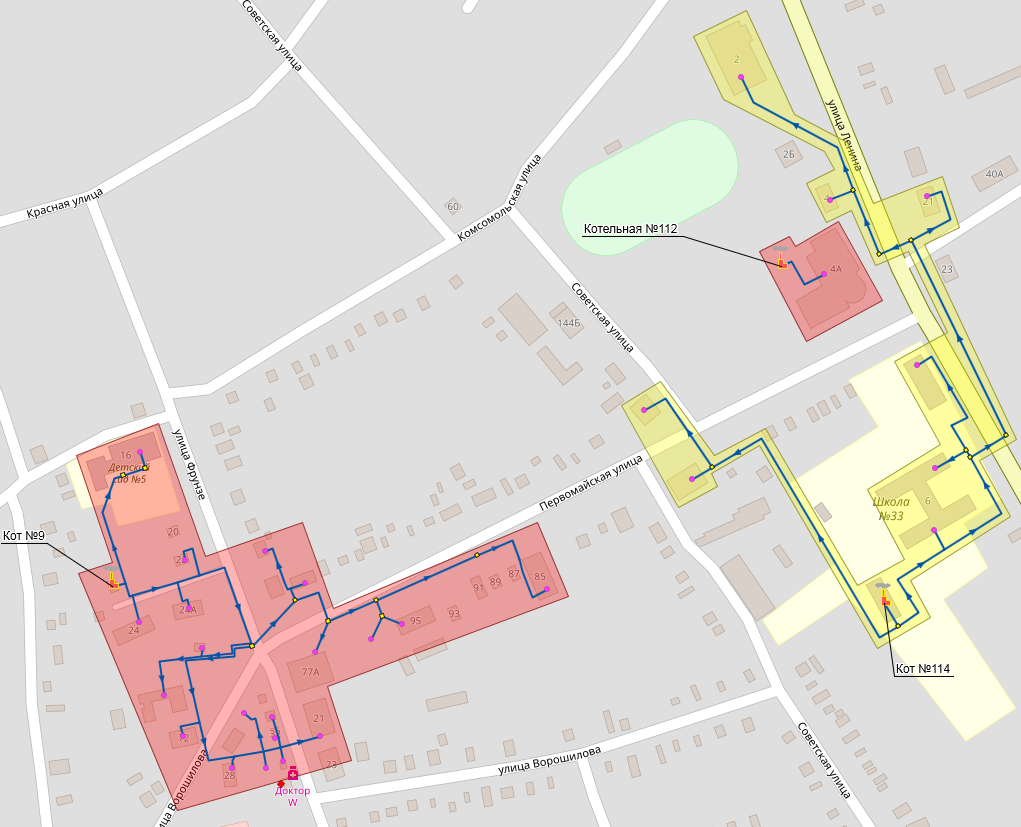 Рисунок 17 - Зоны действия котельных Тепловые нагрузки потребителей тепловой энергии, групп потребителей тепловой энергии в зонах действия источников тепловой энергии.Описание значений спроса на тепловую мощность в расчетных элементах территориального деления.Значения спроса на тепловую мощность в расчетных элементах территориального деления приведены в таблице 19.Таблица 19 –Спрос на тепловую мощность в расчетных элементах территориального деленияОписание значений расчетных тепловых нагрузок на коллекторах источников тепловой энергии.Данные с приборов учета, достаточные для определения расчетной тепловой нагрузки на коллекторах источников тепловой энергии, отсутствуют. Кроме того, на некоторых источниках тепловой энергии приборы учета не установлены.Описание случаев и условий применения отопления жилых помещений в многоквартирных домах с использованием индивидуальных квартирных источников тепловой энергии.Районы индивидуальной застройки не имеют централизованных источников тепловой энергии и являются территориям размещения частного сектора, который отапливается в индивидуальном порядке.Описание величины потребления тепловой энергии в расчетных элементах территориального деления за отопительный период и за год в целом.Значения потребления тепловой энергии в расчетных элементах территориального деления за отопительный период и за год в целом приведены в таблице 20.Таблица 20 – Потребление тепловой энергии в расчетных элементах территориального деленияОписание существующих нормативов потребления тепловой энергии для населения на отопление и горячее водоснабжение.В соответствии с Приказом региональной энергетической комиссии - департамента цен и тарифов Краснодарского края от 31 августа 2012 года №2/2012-нп "Об утверждении нормативов потребления коммунальных услуг в Краснодарском крае" (с изменениями на: 16.05.2018) нормативы потребления тепловой энергии для населения на отопление и горячее водоснабжение представлены в таблицах 21-23.Таблица 21 – Нормативы потребления коммунальной услуги по отоплению в жилых и нежилых помещенияхТаблица 22 – Нормативы потребления коммунальной услуги по холодному водоснабжению, горячему водоснабжению и водоотведению в жилых помещенияТаблица 23 – Норматив расхода тепловой энергии на подогрев холодной воды для предоставления коммунальной услуги по горячему водоснабжениюОписание значений тепловых нагрузок, указанных в договорах теплоснабжения.В таблице 24 представлены значения договорных тепловых нагрузок в зонах действия каждого источника тепловой энергии.Таблица 24 – Договорные тепловые нагрузкиОписание сравнения величины договорной и расчетной тепловой нагрузки по зоне действия каждого источника тепловой энергии.Данные с приборов учета, достаточные для определения расчетной тепловой нагрузки, отсутствуют. Кроме того, на некоторых источниках тепловой энергии приборы учета не установлены.Балансы тепловой мощности и тепловой нагрузки в зонах действия источников тепловой энергии.Описание балансов установленной, располагаемой тепловой мощности и тепловой мощности нетто, потерь тепловой мощности в тепловых сетях и расчетной тепловой нагрузки по каждому источнику тепловой энергии.Постановление Правительства РФ от 22.02.2012 г. №154 «О требованиях к схемам теплоснабжения, порядку их разработки и утверждения» вводит следующие понятия:1. Установленная мощность источника тепловой энергии - сумма номинальных тепловых мощностей всего принятого по акту ввода в эксплуатацию оборудования, предназначенного для отпуска тепловой энергии потребителям на собственные и хозяйственные нужды.2. Располагаемая мощность источника тепловой энергии — величина, равная установленной мощности источника тепловой энергии за вычетом объемов мощности, не реализуемой по техническим причинам, в том числе по причине снижения тепловой мощности оборудования в результате эксплуатации на продленном техническом ресурсе (снижение параметров пара перед турбиной, отсутствие рециркуляции в пиковых водогрейных котлоагрегатах и др.).3. Мощность источника тепловой энергии нетто — величина, равная располагаемой мощности источника тепловой энергии за вычетом тепловой нагрузки на собственные и хозяйственные нужды.Для каждого из источников теплоснабжения были сформированы балансы установленной, располагаемой тепловой мощности, тепловой мощности нетто, потерь тепловой мощности в тепловых сетях и присоединенной тепловой нагрузки. Указанные балансы представлены в таблице 25.Таблица 25 – Балансы установленной, располагаемой тепловой мощности и тепловой мощности нетто, потери тепловой мощности в тепловых сетях и присоединенной тепловой нагрузки по каждому источнику Описание резервов и дефицитов тепловой мощности нетто по каждому источнику тепловой энергии.В соответствии с балансами установленной, располагаемой тепловой мощности и тепловой мощности нетто, потери тепловой мощности в тепловых сетях и присоединенной тепловой нагрузки по каждому источнику тепловой энергии определены резервы и дефициты тепловой мощности нетто по каждому источнику тепловой энергии (см. рисунок 18).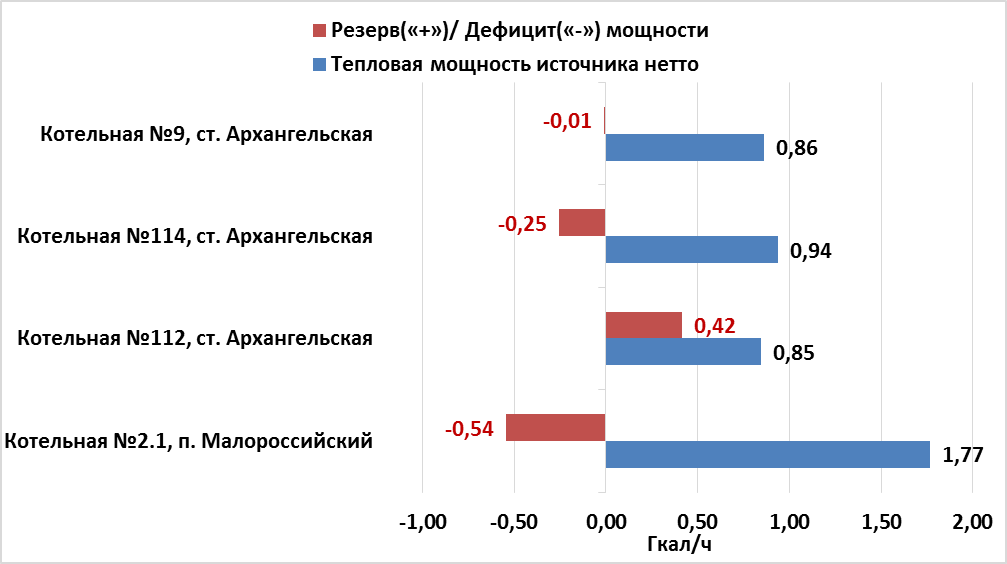 Рисунок 18 – Резервы и дефициты тепловой мощности нетто источников теплоснабжения Архангельского СП Описание гидравлических режимов, обеспечивающих передачу тепловой энергии от источника тепловой энергии до самого удаленного потребителя и характеризующих существующие возможности (резервы и дефициты по пропускной способности) передачи тепловой энергии от источника тепловой энергии к потребителю.Описание гидравлических режимов изложено в п.1.3.8.Описание причины возникновения дефицитов тепловой мощности и последствий влияния дефицитов на качество теплоснабжения.Причинами возникновения дефицитов тепловой мощности на котельных являются: несоответствие располагаемой мощности установленной, в следствии высокого износа оборудования котельных;превышение величины присоединенной нагрузки потребителей над тепловой мощностью нетто котельных;потери в сетях теплоснабжения составляют 36% по котельным с дефицитом.Последствием влияния дефицитов на качество теплоснабжения являться недоотпуск тепловой энергии потребителям в соответствии с их установленными нагрузками.Сдерживающим фактором по возникновению фактических дефицитов мощности систем теплоснабжения может являться:1. Резервы/дефициты систем теплоснабжения рассчитывались на основании договорных тепловых нагрузок потребителей, установленных на расчётную температуру наружной среды - минус 22 0С (климатические условия до актуализации СНиП 23-01-99*. Строительная климатологи). На сегодняшний день расчетная температура наружной среды в соответствии с СП 131.13330.2012 (актуализированная редакция СНиП 23-01-99*). Строительная климатология составляет минус 17 0С, что говорит о необходимости пересчета тепловых нагрузок. Для пересчета присоединённых тепловых нагрузок, также следует принять во внимание сведения о фактическом теплопотреблении потребителей (по коммерческим ПУ).2. В соответствии с данными статических наблюдений за погодными параметрами в г. Тихорецке (https://rp5.ru) за последние года достижение абсолютного минимума температур наружного воздуха составило: 2017 год – -17,9 0С, 2018 год – -11,5 0С.Описание резервов тепловой мощности нетто источников тепловой энергии и возможностей расширения технологических зон действия источников тепловой энергии с резервами тепловой мощности нетто в зоны действия с дефицитом тепловой мощности.Резервы и дефициты тепловой мощности нетто источников тепловой энергии представлены в пункте 1.6.2.Оценка возможности расширения технологических зон действия источников с резервами тепловой мощности нетто в зоны действия с дефицитом тепловой мощности проводится на основании балансов мощности и зон действия источников теплоснабжения.Возможность расширения технологических зон действия источников, в том числе для покрытия дефицитов тепловой мощности отдельных систем, отсутствует.Балансы теплоносителя.Описание балансов производительности водоподготовительных установок теплоносителя для тепловых сетей и максимального потребления теплоносителя в теплоиспользующих установках потребителей источников тепловой энергии.В таблице 26 представлены балансы производительности ВПУ и максимального потребления теплоносителя для источников тепловой энергии. Как видно из таблицы 26 на данный момент на котельных водоподготовительная установка отсутствует. Таблица 26 – Баланс производительности ВПУ и максимального потребления теплоносителя для источников тепловой энергииОписание балансов производительности водоподготовительных установок теплоносителя для тепловых сетей и максимального потребления теплоносителя в аварийных режимах систем теплоснабжения.В таблице Таблица 26 представлены балансы производительности ВПУ. В таблице 27 приведена максимальная подпитка тепловой сети в период повреждения участка (в аварийном режиме) по рассматриваемым источникам тепловой энергии.Таблица 27 – Максимальная подпитка тепловой сети в период повреждения участка (в аварийном режиме), тонн/чТопливные балансы источников тепловой энергии и система обеспечения топливом.Описание видов и количества используемого основного топлива для каждого источника тепловой энергии.Основным топливом на всех котельных является природный газ.В таблице 28 представлены расходы натурального топлива за 2017 год.Таблица 28 – Расход натурального топлива за 2017 годОписание видов резервного и аварийного топлива и возможности их обеспечения в соответствии с нормативными требованиями.Резервное и аварийное топливо на источниках тепловой энергии не предусматривается.Описание особенностей характеристик видов топлива в зависимости от мест поставки.Поставщиком природного газа является ООО "Газпром межрегионгаз Краснодар". Физико-химические показатели природного газа за 2017 г. в целом соответствуют требованиям ГОСТ 5542-2014, за исключением нормируемого показателя "диоксид углерода", периодическое превышение которого за 2017 год составило не более чем в 2 раза.Описание использования местных видов топлива.Местные виды топлива не используются.Надежность теплоснабжения.Поток отказов (частота отказов) участков тепловых сетей.Частота отказов участков тепловых сетей не представлена ТСО.Частота отключений потребителей.Частота отключений потребителей не представлена ТСО.Поток (частота) и время восстановления теплоснабжения потребителей после отключений.Частота восстановления теплоснабжения потребителей не определялась в связи с отсутствием статистических данных. По данным ТСО, время восстановления теплоснабжения потребителей не превышает значений, указанных в таблице 2 СП 124.13330.2012 Тепловые сети. Актуализированная редакция СНиП 41-02-2003.Графические материалы (карты-схемы тепловых сетей и зон ненормативной надежности и безопасности теплоснабжения).Карты-схемы тепловых сетей и зон ненормативной надежности и безопасности теплоснабжения не приводятся ввиду отсутствия статистических данных о технологических нарушениях по участкам тепловых сетей, предоставленных ТСО.Результаты анализа аварийных ситуаций при теплоснабжении, расследование причин которых осуществляется федеральным органом исполнительной власти, уполномоченным на осуществление федерального государственного энергетического надзора, в соответствии с Правилами расследования причин аварийных ситуаций при теплоснабжении, утвержденными постановлением Правительства Российской Федерации от 17 октября 2015 г. N 1114 "О расследовании причин аварийных ситуаций при теплоснабжении и о признании утратившими силу отдельных положений Правил расследования причин аварий в электроэнергетике".Анализа аварийных ситуаций при теплоснабжении, расследование причин которых осуществляется федеральным органом исполнительной власти, уполномоченным на осуществление федерального государственного энергетического надзора не проводилось в связи с отсутствием таковых.Результаты анализа времени восстановления теплоснабжения потребителей, отключенных в результате аварийных ситуаций при теплоснабжении.Анализ времени восстановления теплоснабжения потребителей, отключенных в результате аварийных ситуаций при теплоснабжении не проводился в связи с отсутствием статистических данных.Технико-экономические показатели теплоснабжающих и теплосетевых организаций.Услуги по теплоснабжению на территории Тихорецкого административного района Краснодарского края осуществляет МУП ТГП ТР «Тихорецктепло». Основным видом деятельности МУП ТГП ТР «Тихорецктепло» в Архангельском сельском поселении в сфере теплоснабжения является производство и передача тепловой энергии. Система теплоснабжения Архангельского сельского поселения по состоянию на 01.01.2018 включает 4 котельных суммарной установленной тепловой мощностью 5,06 Гкал/ч (таблица 29). Таблица 29 - Установленная тепловая мощность котельных Архангельского сельского поселения (по состоянию на конец 2017 года)Система теплоснабжения Архангельского сельского поселения по состоянию на 01.01.2018 включает 3583,2 м тепловых сетей (в двухтрубном исчислении), из них протяженность магистральных тепловых сетей – 529,0 м, протяженность распределительных тепловых сетей – 3054,2 м (таблица 30).Таблица 30 - Протяженность тепловых сетей Архангельского сельского поселения (в двухтрубном исчислении)Присоединенная нагрузка потребителей в зоне теплоснабжения Архангельского сельского поселения по состоянию на 01.01.2018 г. составила 3,61 Гкал/ч (таблица 31). Таблица 31 - Присоединенная нагрузка потребителей в зоне теплоснабжения Архангельского сельского поселенияВыработка тепловой энергии в зоне теплоснабжения Архангельского сельского поселения в 2017 году составила 5266 Гкал. Потери тепловой энергии в процентах от отпуска в сеть 24,8 % (таблица 32). Полезный отпуск тепловой энергии в зоне теплоснабжения Архангельского сельского поселения в 2017 году составил 3874,0 Гкал.Таблица 32 - Производственные показатели котельных в зоне теплоснабжения Архангельского сельского поселенияЗначения удельного расхода условного топлива, электрической энергии, воды на выработку тепловой энергии, в 2017 г. представлены ниже (таблица 33).Таблица 33 – Удельные показатели расхода топлива, электрической энергии и воды в зоне теплоснабжения Архангельского сельского поселения на 01.01.2018 г.В 2017 г. себестоимость производства и передачи тепловой энергии котельных составило 7856,4 тыс. руб.Таблица 34 - Себестоимость производства и передачи тепловой энергии котельных Архангельского сельского поселения, тыс. рублейСогласно отчетам о финансовых результатах, МУП ТГП ТР «Тихорецктепло» в 2017 г. показало убыток в размере 7 307,86 тыс. руб. (таблица 35). Основная причина убытка по регулируемой деятельности – низкий уровень утверждаемого тарифа на тепловую энергию.Таблица 35 - Отчет о финансовых результатах МУП ТГП ТР «Тихорецктепло», 
тыс. рублейЦены (тарифы) в сфере теплоснабжения.Описание динамики утвержденных цен (тарифов), устанавливаемых органами исполнительной власти субъекта Российской Федерации в области государственного регулирования цен (тарифов) по каждому из регулируемых видов деятельности и по каждой теплосетевой и теплоснабжающей организации с учетом последних 3 лет.В Архангельском сельском поселении МУП ТГП ТР «Тихорецктепло» осуществляет эксплуатацию котельных № 112 и 114, входящих в систему централизованного теплоснабжения № 1 (СЦТ-1), а также котельных № 9 и 2.1, входящих в систему централизованного теплоснабжения № 2 (СЦТ-2). Динамика изменения тарифов МУП ТГП ТР «Тихорецктепло» на отопление, предоставляемое потребителям в СЦТ-1, представлена ниже (рисунок 19). Рисунок 19 - Динамика изменения тарифов МУП ТГП ТР «Тихорецктепло» на отопление в СЦТ-1, поставляемую потребителям (без учета НДС)Тариф МУП ТГП ТР «Тихорецктепло» на отопление, поставляемую потребителям в СЦТ-1, изменяется с 3088,79 руб./Гкал (без учета НДС) на 1 половину 2017 года до 3448,26 руб./Гкал (без учета НДС) на 2 половину 2018 года.Динамика изменения тарифов МУП ТГП ТР «Тихорецктепло» на отопление, предоставляемое потребителям в СЦТ-2, представлена ниже (рисунок 5).Рисунок 20 - Динамика изменения тарифов МУП ТГП ТР «Тихорецктепло» на отопление в СЦТ-2, поставляемую потребителям (без учета НДС)Тариф МУП ТГП ТР «Тихорецктепло» на отопление, поставляемую потребителям в СЦТ-2, изменяется с 1952,21 руб./Гкал (без учета НДС) на 1 половину 2016 года до 2197,80 руб./Гкал (без учета НДС) на 2 половину 2018 года.Описание структуры цен (тарифов), установленных на момент разработки схемы теплоснабжения.Тарифы на тепловую энергию и ГВС для МУП ТГП ТР «Тихорецктепло» установлены Приказом Региональной Энергетической Комиссии – Департамента цен и тарифов Краснодарского края от 30.11.2015 года № 56/2015-т.Тарифы на тепловую энергию, поставляемую МУП ТГП ТР «Тихорецктепло» потребителям в СЦТ-1 и в СЦТ-2 в 2016-2018 г. представлены ниже (таблица 36). Таблица 36 - Тарифы на тепловую энергию, поставляемую МУП ТГП ТР «Тихорецктепло», руб./ГкалОписание платы за подключение к системе теплоснабжения.Плата за подключение к системе теплоснабжения не устанавливается.Описание платы за услуги по поддержанию резервной тепловой мощности, в том числе для социально значимых категорий потребителей.Плата за услуги по поддержанию резервной тепловой мощности не устанавливается. Описание существующих технических и технологических проблем в системах теплоснабжения поселения, городского округа, города федерального значения.Описание существующих проблем организации качественного теплоснабжения (перечень причин, приводящих к снижению качества теплоснабжения, включая проблемы в работе теплопотребляющих установок потребителей).На основании проведенного анализа систем теплоснабжения можно выделить следующие проблемы по организации качественного теплоснабжения.1. Наличие дефицитов установленной тепловой мощности источников, вызванных следующими факторами:ограничения установленной тепловой мощности на источниках;высокие потери мощности в тепловых сетях, которые достигают 36 % по отдельным системам теплоснабжения.2. Значительный износ тепловых сетей (доля сетей со сроком службы более 25 лет составляет 41%). Доля потерь тепловой энергии в сетях в целом по поселению составляет 25%.3. Фактические температурные графики тепловой сети не соответствуют расчетным. Фактический переход на пониженный температурный график ведет к возможному недоотпуску тепловой энергии потребителям.Описание существующих проблем организации надежного теплоснабжения поселения, городского округа, города федерального значения (перечень причин, приводящих к снижению надежности теплоснабжения, включая проблемы в работе теплопотребляющих установок потребителей).Аварийных ситуаций на источниках тепловой энергии и тепловых сетях за последние четыре года не выявлено. При этом необходимо отметить, что 41 % тепловых сетей выработали нормативный срок эксплуатации, на большей части источников тепловой энергии наблюдается дефицит установленной мощности.Описание существующих проблем развития систем теплоснабжения.Существующие проблемы развития систем теплоснабжения определяются наличием дефицита установленной мощности на источниках тепловой энергии.Описание существующих проблем надежного и эффективного снабжения топливом действующих систем теплоснабжения.Существующих проблем в части надежного и эффективного снабжения топливом действующих систем теплоснабжения не выявлено.Анализ предписаний надзорных органов об устранении нарушений, влияющих на безопасность и надежность системы теплоснабжения.Предписаний надзорных органов об устранении нарушений, влияющих на безопасность и надежность системы теплоснабжения не выявлено.Существующее и перспективное потребление тепловой энергии на цели теплоснабжения.Данные базового уровня потребления тепла на цели теплоснабжения.Сводные данные потребности в тепловой мощности на цели теплоснабжения по договорным обязательствам на 01.01.2018 г. при расчетных температурах наружного воздуха приведены в таблице 37.Таблица 37 – Сводные данные потребности в тепловой мощности на цели теплоснабжения по договорным обязательствам на 01.01.2018 г. при расчетных температурах наружного воздухаПрогнозы приростов площади строительных фондов, сгруппированные по расчетным элементам территориального деления и по зонам действия источников тепловой энергии с разделением объектов строительства на многоквартирные дома, индивидуальные жилые дома, общественные здания, производственные здания промышленных предприятий, на каждом этапе.Консолидированная база прогноза приростов площадей объектов капитального строительства в Архангельском СП сформирована в соответствии с утвержденным Генеральным планом Архангельского сельского поселения Тихорецкого района, а также на основании технических условий на технологическое присоединение к системам теплоснабжения.Генеральный план Архангельского СП утвержден решением Совета Архангельского СП Тихорецкого района от 12.11.2010 №75 (с изменениями от 29 июня 2017 года №339). Расчетным сроком реализации Генерального плана является начало 2036 года.Одной из основных задач развития Архангельского СП является повышение уровня жизни населения, улучшение условий его проживания. Проектная численность населения на расчетный срок определена в размере 10,77 тыс. человек.Согласно перспективным показателям Генерального плана, жилищная обеспеченность на одного жителя поселения к концу расчетного срока должна составить 25 м2/чел., в связи с чем в населенных пунктах предусматривается формирование новых зон застройки индивидуальными жилыми домами.Согласно Генеральному плану, общий объем жилищного фонда к концу расчетного срока составит 269,3 тыс. м2 общей площади. Объем нового жилищного строительства составит 46,4 тыс. м2 общей площади.Утвержденные проекты планировки территории (с информацией о перспективном строительстве объектов жилого, общественно-делового и промышленного назначения), разрешения на строительство в Архангельском СП отсутствуют. Технико-экономические показатели развития жилищного фонда Архангельского СП представлены в таблице 38.Таблица 38 – Технико-экономические показатели развития жилищного фонда Архангельского СПРезультирующий перечень перспективных потребителей тепловой энергии в Архангельском СП с их характеристиками приведен в таблице 39.Строительство производственных зданий промышленных предприятий Генеральным планом Архангельского СП не предусмотрено. Сводные показатели (нарастающим итогом) прогнозируемых значений приростов площадей нового строительства с разделением на многоквартирные дома, жилые дома (ИЖС) и общественные здания приведены в таблице 40.В период с 2018 – 2033 гг. в Архангельском СП запланирован прирост площадей нового строительства многоквартирных домов – 3000 м2, жилых домов (ИЖС) – 43400 м2, общественных зданий – 110 м2.Теплоснабжение и горячее водоснабжение объектов жилой застройки, а также объектов общественно-деловой зоны, преимущественно предусматривается от индивидуальных газовых котлов.Прогноз прироста площадей (нарастающим итогом) нового строительства в зонах действия существующих источников тепловой энергии в Архангельском СП приведен в таблице 41.Таблица 39 – Перечень перспективных потребителей тепловой энергии с их характеристикамиТаблица 40 – Сводные показатели (нарастающим итогом) прогнозируемых значений приростов площадей нового строительства многоквартирных домов, жилых домов (ИЖС) и общественных зданий в соответствии с кадастровым делением Архангельского СП, м2Таблица 41 – Прогноз прироста площадей (нарастающим итогом) нового строительства общественных зданий в зоне действия существующих источников тепловой энергии в Архангельском СП, м2Прогнозы перспективных удельных расходов тепловой энергии на отопление, вентиляцию и горячее водоснабжение, согласованных с требованиями к энергетической эффективности объектов теплопотребления, устанавливаемых в соответствии с законодательством Российской Федерации.Общие положенияУдельные расходы тепловой энергии на отопление, вентиляцию для перспективного строительства принимаются:– для жилых домов в соответствии с данными СП 124.13330.2012 «Тепловые сети» Приложение В;– для общественно-деловой застройки в соответствии с данными таблицы 14 СП 50.13330.2012 «Тепловая защита зданий»;– СП 131.13330.2012 Строительная климатология.Удельные расходы тепловой энергии для нагрева холодной воды на нужды ГВС для перспективного строительства определяются в соответствии с данными СП 124.13330.2012 «Тепловые сети» Приложение Г.Требования энергетической эффективности для зданий, строений, сооружений и требования к правилам определения класса энергетической эффективности многоквартирных домов принимаются согласно Постановления Правительства РФ от 20.05.2017 №603.Климатические параметры для расчета удельных показателей теплопотребления зданий нового строительства приняты по СП 131.13330.2012 и приведены в таблице 42.Таблица 42 – Параметры климата, принятые при расчете удельных показателейПоказатели удельного теплопотребления зданий нового строительстваБазовые показатели удельной потребности в тепловой мощности зданий нового строительства на нужды отопления и вентиляции приведены в таблицах 43-44.Таблица 43 – Удельные показатели максимальной тепловой нагрузки на отопление и вентиляцию жилых домов по СП 124.13330 Приложение В, (Вт/м2)Таблица 44 – Нормируемая (базовая) удельная характеристика расхода тепловой энергии на отопление и вентиляцию зданий по СП 50.13330.2012, Вт/(м3* ºС)Нормы расхода горячей воды потребителями и удельная часовая величина теплоты на её нагрев приведены в таблице 45.Таблица 45 – Нормы расхода горячей воды потребителями и удельная часовая величина теплоты на её нагревПоказатели удельного теплопотребления на 1 м2 площади нового строительства для типов застройкиРасчетные удельные показатели потребности в тепловой мощности зданий нового строительства на нужды отопления и вентиляции приведены в таблицах 46-47.Таблица 46 – Удельные показатели максимальной тепловой нагрузки на отопление и вентиляцию жилых домов по СП 124.13330 Приложение В, (ккал/(ч∙м2))Таблица 47 – Расчетная удельная характеристика расхода тепловой энергии на отопление и вентиляцию зданий по СП 50.13330.2012, (ккал/(ч∙м2)Расчетная удельная характеристика расхода тепловой энергии на отопление и вентиляцию зданий по СП 50.13330.2012 с учетом требований к энергетической эффективности объектов теплопотребления в период с 2018-2022 гг. представлена в таблице 48.Таблица 48 – Расчетная удельная характеристика расхода тепловой энергии на отопление и вентиляцию зданий по СП 50.13330.2012 с учетом требований к энергетической эффективности объектов теплопотребления в период с 2018-
2022 гг., (ккал/(ч∙м2)Расчетная удельная характеристика расхода тепловой энергии на отопление и вентиляцию зданий по СП 50.13330.2012 с учетом требований к энергетической эффективности объектов теплопотребления в период с 2023-2027 гг. представлена в таблице 49.Таблица 49 – Расчетная удельная характеристика расхода тепловой энергии на отопление и вентиляцию зданий по СП 50.13330.2012 с учетом требований к энергетической эффективности объектов теплопотребления в период с 2023-
2027 гг., (ккал/(ч∙м2)Расчетная удельная характеристика расхода тепловой энергии на отопление и вентиляцию зданий по СП 50.13330.2012 с учетом требований к энергетической эффективности объектов теплопотребления в период с 2028 г. представлена в таблице 50.Таблица 50 – Расчетная удельная характеристика расхода тепловой энергии на отопление и вентиляцию зданий по СП 50.13330.2012 с учетом требований к энергетической эффективности объектов теплопотребления в период с 2028 г., (ккал/(ч∙м2)Нормы расхода горячей воды потребителями и удельная часовая величина теплоты на её нагрев приведены в таблице 51.Таблица 51 – Удельная часовая величина теплоты на нагрев воды по СП 124.13330 Приложение Г, ккал/(ч×м2)Прогнозы перспективных удельных расходов тепловой энергии для обеспечения технологических процессовПриростов площадей промышленных предприятий в Архангельском СП на период до 2033 г. не выявлено, в связи с этим прогнозы перспективных удельных расходов для обеспечения технологических процессов не рассчитываются.Прогнозы приростов объемов потребления тепловой энергии (мощности) и теплоносителя с разделением по видам теплопотребления в каждом расчетном элементе территориального деления и в зоне действия каждого из существующих или предлагаемых для строительства источников тепловой энергии на каждом этапе.Прогнозы приростов объемов потребления тепловой энергии (мощности) и теплоносителя с разделением по видам теплопотребления в каждом расчетном элементе территориального деления на каждом этапеПриросты объемов потребления тепловой энергии (мощности) и теплоносителя сформированы на основании действующих технических условий на технологическое присоединение к централизованным системам теплоснабжения.Прогнозы приростов спроса на тепловую мощность для централизованного теплоснабжения с разделением по видам теплопотребления, сгруппированные по кадастровым кварталам Архангельского СП на период до 2033 г. приведены в таблице 52. Суммарный прирост спроса на тепловую мощность для централизованного теплоснабжения от источников тепловой энергии, рассматриваемых в схеме теплоснабжения на 2033 г. составит 0,004 Гкал/ч, в т. ч. на отопление и вентиляцию – 0,004 Гкал/ч, ГВСсрч. – 0 Гкал/ч.Прогнозы приростов спроса на тепловую энергию для централизованного теплоснабжения с разделением по видам теплопотребления, сгруппированные по кадастровым кварталам Архангельского СП на период до 2033 г. приведены в таблице 53. Суммарный прирост спроса на тепловую энергию для централизованного теплоснабжения от источников тепловой энергии, рассматриваемых в схеме теплоснабжения на 2033 г. составит 7,1 Гкал/год, в т. ч. на отопление и вентиляцию – 7,1 Гкал/год, ГВС – 0 Гкал/год. Прогнозы приростов объемов спроса на теплоноситель для централизованного теплоснабжения с разделением по видам теплопотребления, сгруппированные по кадастровым кварталам Архангельского СП на период до 2033 г. приведены в таблице 54. Суммарный прирост спроса на теплоноситель для централизованного теплоснабжения от источников тепловой энергии, рассматриваемых в схеме теплоснабжения на 2033 г. составит 0,15 т/ч, в т. ч. на отопление и вентиляцию – 0,15 т/ч, ГВСсрч. – 0 т/ч.Таблица 52 – Прогнозы приростов спроса на тепловую мощность (нарастающим итогом) для централизованного теплоснабжения с разделением по видам теплопотребления, сгруппированные по кадастровым кварталам Архангельского СП на период до 2033 г., Гкал/чТаблица 53 – Прогнозы приростов спроса на тепловую энергию (нарастающим итогом) для централизованного теплоснабжения с разделением по видам теплопотребления, сгруппированные по кадастровым кварталам Архангельского СП на период до 2033 г., Гкал/годТаблица 54 – Прогнозы приростов объемов спроса на теплоноситель для централизованного теплоснабжения с разделением по видам теплопотребления, сгруппированные по кадастровым кварталам Архангельского СП на период до 2033 г., т/чПрогнозы приростов объемов потребления тепловой энергии (мощности) и теплоносителя с разделением по видам теплопотребления в зонах действия каждого из существующих или предлагаемых для строительства источников тепловой энергии на каждом этапеПрогнозы приростов спроса на тепловую мощность с разделением по видам теплопотребления в зонах действия существующих централизованных источников тепловой энергии в Архангельском СП на период до 2033 г. приведены в таблице 55. Суммарный прирост спроса на тепловую мощность в зонах действия существующих централизованных источников тепловой энергии на 2033 г. составит 0,004 Гкал/ч, в т. ч. на отопление и вентиляцию – 0,004 Гкал/ч, ГВСсрч. – 0 Гкал/ч.Прогнозы приростов спроса на тепловую энергию с разделением по видам теплопотребления в зонах действия существующих централизованных источников тепловой энергии в Архангельском СП на период до 2033 г. приведены в таблице 56.Суммарный прирост спроса на тепловую энергию в зонах действия существующих централизованных источников тепловой энергии на период до 2033 г. составит 7,1 Гкал/год, в т. ч. на отопление и вентиляцию – 7,1 Гкал/год, ГВС – 0 Гкал/год.Прогнозы приростов спроса на теплоноситель с разделением по видам теплопотребления в зонах действия существующих централизованных источников тепловой энергии в Архангельском СП на период до 2033 г. приведены в таблице 57.Суммарный прирост спроса на теплоноситель в зонах действия существующих централизованных источников тепловой энергии на период до 2033 г. составит 0,15 т/ч, в т. ч. на отопление и вентиляцию – 0,15 т/ч, ГВСсрч. – 0 т/ч.Таблица 55 – Прогнозы приростов спроса на тепловую мощность (нарастающим итогом) с разделением по видам теплопотребления в зонах действия существующих централизованных источников тепловой энергии в Архангельском СП на период до 2033 г., Гкал/чТаблица 56 – Прогнозы приростов спроса на тепловую энергию (нарастающим итогом) с разделением по видам теплопотребления в зонах действия существующих централизованных источников тепловой энергии в Архангельском СП на период до 2033 г., Гкал/годТаблица 57 – Прогнозы приростов спроса на теплоноситель (нарастающим итогом) с разделением по видам теплопотребления в зонах действия существующих централизованных источников тепловой энергии в Архангельском СП на период до 2033 г., т/чПрогнозы приростов объемов потребления тепловой энергии (мощности) и теплоносителя с разделением по видам теплопотребления в расчетных элементах территориального деления и в зонах действия индивидуального теплоснабжения на каждом этапе.Прогнозы приростов спроса на тепловую мощность для децентрализованного теплоснабжения с разделением по видам теплопотребления, сгруппированные по кадастровым кварталам Архангельского СП на период до 2033 г., приведены в таблице 58. Суммарный прирост спроса на тепловую мощность для децентрализованного теплоснабжения составит 1,749 Гкал/ч, в т. ч. на отопление и вентиляцию – 1,139 Гкал/ч, ГВСсрч. – 0,611 Гкал/ч.Прогнозы приростов спроса на тепловую энергию для децентрализованного теплоснабжения с разделением по видам теплопотребления, сгруппированные по кадастровым кварталам Архангельского СП на период до 2033 г., приведены в таблице 59. Суммарный прирост спроса на тепловую энергию составит 6413,8 Гкал/год, в т. ч. на отопление и вентиляцию – 2166,0 Гкал/год, ГВС – 4247,9 Гкал/год. Таблица 58 – Прогнозы приростов спроса на тепловую мощность (нарастающим итогом) для децентрализованного теплоснабжения с разделением по видам теплопотребления, сгруппированные по кадастровым кварталам Архангельского СП на период до 2033 г., Гкал/чТаблица 59 – Прогнозы приростов спроса на тепловую энергию (нарастающим итогом) для децентрализованного теплоснабжения с разделением по видам теплопотребления, сгруппированные по кадастровым кварталам Архангельского СП на период до 2033 г., Гкал/годПрогнозы приростов объемов потребления тепловой энергии (мощности) и теплоносителя объектами, расположенными в производственных зонах, при условии возможных изменений производственных зон и их перепрофилирования и приростов объемов потребления тепловой энергии (мощности) производственными объектами с разделением по видам теплопотребления и по видам теплоносителя (горячая вода и пар) в зоне действия каждого из существующих или предлагаемых для строительства источников тепловой энергии на каждом этапе.В Архангельском СП приростов площадей производственных зданий промышленных предприятий на период до 2033 г. не выявлено, в связи с этим приросты объемов потребления тепловой энергии (мощности) и теплоносителя объектами, расположенными в производственных зонах, отсутствуют.Электронная модель системы теплоснабжения поселения, городского округа, города федерального значения.Электронная модель системы теплоснабжения представляет собой геоинформационный слой, описывающий расположение объектов теплоснабжения на топографической основе города в виде связного графа и содержащий сведения о характеристиках данных объектов.Электронная модель системы теплоснабжения разработана в программно-расчетном комплексе ZuluThermo и обеспечивает:графическое представление объектов системы теплоснабжения с привязкой к топографической основе города с полным топологическим описанием связности объектов;хранение и актуализацию данных о тепловых сетях и сооружениях на них, включая технические паспорта объектов системы теплоснабжения;выполнение гидравлических расчетов тепловых сетей (любой степени закольцованности, в том числе гидравлических расчетов тепловых сетей при совместной работе нескольких источников тепловой энергии на единую тепловую сеть);моделирование всех видов переключений, осуществляемых в тепловых сетях, в том числе переключений тепловых нагрузок между источниками тепловой энергии;расчет энергетических характеристик тепловых сетей по показателям «потери тепловой энергии» и «потери сетевой воды»;групповое изменение характеристик объектов (участков тепловых сетей, потребителей) по заданным критериям с целью моделирования различных перспективных вариантов схем теплоснабжения;расчет, построение и сравнение пьезометрических графиков для разработки и анализа сценариев перспективного развития тепловых сетей;автоматизированное определение пути движения теплоносителя до произвольно выбранного потребителя с целью расчета вероятности безотказной работы (надежности) системы теплоснабжения относительно этого потребителя;определение существования пути движения теплоносителя до выбранного потребителя при повреждении произвольного участка тепловой сети;автоматизированный расчет отключенных от теплоснабжения потребителей при повреждении произвольного (любого) участка тепловой сети;определение зон действия изолированных систем теплоснабжения на базе единственного источника тепловой энергии.Существующие и перспективные балансы тепловой мощности источников тепловой энергии и тепловой нагрузки потребителей.Балансы существующей на базовый период актуализации схемы теплоснабжения тепловой мощности и перспективной тепловой нагрузки в каждой из зон действия источников тепловой энергии с определением резервов (дефицитов) существующей располагаемой тепловой мощности источников тепловой энергии, устанавливаемых на основании величины расчетной тепловой нагрузки.Баланс существующей тепловой мощности (существующие котельные без мероприятий и переключений) и перспективной тепловой нагрузки в зоне действия источников тепловой энергии поселения с определением резервов (дефицитов) существующей тепловой мощности по годам на период до 2033 г. представлен в таблице 60.Таблица 60 – Балансы существующей тепловой мощности (существующие котельные без мероприятий и переключений) и перспективной тепловой нагрузки, Гкал/чГидравлический расчет передачи теплоносителя для каждого магистрального вывода с целью определения возможности (невозможности) обеспечения тепловой энергией существующих и перспективных потребителей, присоединенных к тепловой сети от каждого источника тепловой энергии.Описание гидравлических режимов изложено в п.1.3.8. Перспективный расход теплоносителя котельной № 9 составляет 0,15 т/ч, что не скажется на существующем гидравлическом режиме.Выводы о резервах (дефицитах) существующей системы теплоснабжения при обеспечении перспективной тепловой нагрузки потребителей.Резервы (дефициты) существующих систем теплоснабжения при обеспечении перспективной тепловой нагрузки потребителей на конец периода планирования представлен в таблице 61.Как видно из таблицы, при обеспечении перспективной тепловой нагрузки потребителей от существующих систем теплоснабжения дефицитов не образуется, в системе только сохраняются существующие дефициты.Таблица 61 – Резервы (дефициты) существующих систем теплоснабжения на 2033 год, Гкал/чМастер-план развития систем теплоснабжения поселения, городского округа, города федерального значения.Описание вариантов (не менее двух) перспективного развития систем теплоснабжения поселения, городского округа, города федерального значения (в случае их изменения относительно ранее принятого варианта развития систем теплоснабжения в утвержденной в установленном порядке схеме теплоснабжения).Особенностью системы теплоснабжения поселения является работа каждого источника тепловой энергии на свою локальную зону. Необходимость перераспределения тепловых нагрузок между источниками тепловой энергии отсутствует, перспективные тепловые нагрузки являются незначительными по сравнению с существующими тепловыми нагрузками и не оказывают влияние на развитие систем теплоснабжения. Таким образом, рассмотрение нескольких вариантов развития системы теплоснабжения, связанных с определением наиболее эффективного варианта обеспечения тепловой энергией потребителей от различных источников тепловой энергии, является нецелесообразным. Мероприятия по реконструкции отдельных участков тепловых сетей описаны в главе 8.Технико-экономическое сравнение вариантов перспективного развития систем теплоснабжения поселения, городского округа, города федерального значения.Варианты развития систем теплоснабжения поселения не предусмотрены.Обоснование выбора приоритетного варианта перспективного развития систем теплоснабжения поселения, городского округа, города федерального значения на основе анализа ценовых (тарифных) последствий для потребителей.Варианты развития систем теплоснабжения поселения не предусмотрены.Существующие и перспективные балансы производительности водоподготовительных установок и максимального потребления теплоносителя теплопотребляющими установками потребителей, в том числе в аварийных режимах.Расчетная величина нормативных потерь теплоносителя в тепловых сетях в зонах действия источников тепловой энергии.Расчет технически обоснованных нормативных потерь (нормативных утечек) теплоносителя в тепловых сетях всех зон действия источников тепловой энергии выполнен в соответствии с Методическими указаниями по составлению энергетической характеристики для систем транспорта тепловой энергии по показателю "потери сетевой воды", утвержденными приказом Минэнерго России от 30 июня 2003 г. N 278, и Инструкцией по организации в Минэнерго России работы по расчету и обоснованию нормативов технологических потерь при передаче тепловой энергии, утвержденной приказом Минэнерго России от 30 декабря 2008 г. N 325.В таблице 62 приведен баланс производительности ВПУ (при наличии) и расчетная величина нормативных потерь теплоносителя в тепловых сетях с учетом перспективной нагрузки, вывода из эксплуатации, а также переключений между источниками. Из таблицы 62 видно, что в случае проведения мероприятий (увеличения тепловой нагрузки) дефицит существующих водоподготовительных установок не возникает. Также следует, что происходит увеличение потерь теплоносителя, это объясняется увеличением перспективной тепловой нагрузки по ряду источников теплоснабжения, и вследствие с этим происходит увеличение объема всей системы с сетями потребителей, что на прямую влияет на перспективные потери теплоносителя в тепловых сетях.Таблица 62 – Баланс производительности ВПУ и подпитки тепловой сети источников тепловой энергии с учетом перспективной нагрузкиМаксимальный и среднечасовой расход теплоносителя (расход сетевой воды) на горячее водоснабжение потребителей с использованием открытой системы теплоснабжения в зоне действия каждого источника тепловой энергии, рассчитываемый с учетом прогнозных сроков перевода потребителей, подключенных к открытой системе теплоснабжения (горячего водоснабжения), на закрытую систему горячего водоснабжения.Максимальный и среднечасовой расход теплоносителя на горячее водоснабжение потребителей с использованием открытой системы теплоснабжения в зоне действия каждого источника тепловой энергии представлен в таблице 62.Сведения о наличии баков-аккумуляторов.Баки-аккумуляторы на котельных поселения отсутствуют.Нормативный и фактический (для эксплуатационного и аварийного режимов) часовой расход подпиточной воды в зоне действия источников тепловой энергии.Нормативный часовой расход подпиточной воды в зоне действия источников тепловой энергии представлен в таблице 62.Существующий и перспективный баланс производительности водоподготовительных установок и потерь теплоносителя с учетом развития системы теплоснабжения.Существующий и перспективный баланс производительности водоподготовительных установок и потерь теплоносителя с учетом развития системы теплоснабжения представлен в таблице 62.Предложения по строительству, реконструкции и техническому перевооружению источников тепловой энергии.Описание условий организации централизованного теплоснабжения, индивидуального теплоснабжения, а также поквартирного отопления.На территории района преобладает централизованное теплоснабжение. Также на территории поселения расположены зоны действия индивидуального теплоснабжения с индивидуальной малоэтажной жилой застройкой, которые не присоединены к системам централизованного теплоснабжения и отапливаются либо от индивидуальных котлов, либо используется печное отопление. Одним из общих принципов организации отношений и основы государственной политики в сфере теплоснабжения, согласно статьи 3. ФЗ №190 «О теплоснабжении» от 27.07.2010 года, является развитие систем централизованного теплоснабжения. Организация теплоснабжения и отношений в этой сфере в Российской Федерации осуществляется по одноименным Правилам, утвержденным Постановлением Правительства РФ от 8 августа 2012 г. №808 «Об организации теплоснабжения в Российской Федерации и о внесении изменений в некоторые акты Правительства Российской Федерации».Предпочтение в выборе источника теплоснабжения отдается централизованному теплоснабжению. Но также существующие и планируемые к застройке потребители, вправе использовать для отопления индивидуальные источники теплоснабжения. Индивидуальное теплоснабжение допускается предусматривать (на основании СП 60.13330.2012 Отопление, вентиляция и кондиционирование. Актуализированная редакция СНиП 41-01-2003):для индивидуальных жилых домов до трех этажей вне зависимости от месторасположения;при низкой теплоплотности - как правило, ниже 0,15 Гкал/ч на Га. При этом для зон строительства с теплоплотностью более 0,08 Гкал/ч на Га при нахождении их внутри радиуса эффективного теплоснабжения ТЭЦ, предусматривается, что отказ от присоединения к ТЭЦ должен быть технико-экономически обоснован;для социально-административных зданий высотой менее 12 метров (четырех этажей) планируемых к строительству в местах расположения малоэтажной и индивидуальной жилой застройки, находящихся вне перспективных зон действия источников теплоснабжения;для промышленных и прочих потребителей, технологический процесс которых предусматривает потребление природного газа;для инновационных объектов, проектом теплоснабжения которых предусматривается удельный расход тепловой энергии на отопление менее 15 кВт∙ч/м2год, так называемый «пассивный (или нулевой) дом» или теплоснабжение которых предусматривается от альтернативных источников, включая вторичные энергоресурсы;для осуществления временного теплоснабжения потребителя в случае отсутствия свободной мощности в предполагаемой точке подключения (технологического присоединения) на срок до возникновения этой возможности в соответствии с инвестиционной программой теплоснабжающей или мероприятий по развитию системы теплоснабжения теплосетевой организации и снятию технических ограничений на подключение;для осуществления теплоснабжения потребителя в период строительства;для осуществления теплоснабжения потребителя в случае отсутствия свободной мощности в предполагаемой точке подключения (технологического присоединения) и схемой теплоснабжения не предусматриваются инвестиционные программы по снятию технических ограничений на подключение.Вместе с тем, в некоторых установленных действующим законодательством случаях, при отсутствии технической возможности подключения к централизованной системе теплоснабжения и отсутствии возможности строительства автономного источника теплоснабжения при соответствующих разрешениях и соблюдении определённых требований может быть разрешено использование поквартирного отопления.Описание текущей ситуации, связанной с ранее принятыми в соответствии с законодательством Российской Федерации об электроэнергетике решениями об отнесении генерирующих объектов к генерирующим объектам, мощность которых поставляется в вынужденном режиме в целях обеспечения надежного теплоснабжения потребителей.Объекты, электрическая мощность которых поставляется в вынужденном режиме в целях обеспечения надежного теплоснабжения потребителей, в поселении отсутствуют.Анализ надежности и качества теплоснабжения для случаев отнесения генерирующего объекта к объектам, вывод которых из эксплуатации может привести к нарушению надежности теплоснабжения (при отнесении такого генерирующего объекта к объектам, электрическая мощность которых поставляется в вынужденном режиме в целях обеспечения надежного теплоснабжения потребителей, в соответствующем году долгосрочного конкурентного отбора мощности на оптовом рынке электрической энергии (мощности) на соответствующий период), в соответствии с методическими указаниями по разработке схем теплоснабжения.Объекты, электрическая мощность которых поставляется в вынужденном режиме в целях обеспечения надежного теплоснабжения потребителей, в поселении отсутствуют.Обоснование предлагаемых для строительства источников тепловой энергии, функционирующих в режиме комбинированной выработки электрической и тепловой энергии.Строительство источников тепловой энергии, функционирующих в режиме комбинированной выработки электрической и тепловой энергии, не предусмотрено.Обоснование предлагаемых для реконструкции действующих источников тепловой энергии, функционирующих в режиме комбинированной выработки электрической и тепловой энергии, для обеспечения перспективных приростов тепловых нагрузок.Предложения по реконструкции действующих источников тепловой энергии для обеспечения перспективных приростов тепловых не предусмотрены.Обоснование предлагаемых для строительства и реконструкции котельных.Обоснование предлагаемых для строительства котельных.В схеме теплоснабжения не предусмотрено строительство котельных.Обоснование предлагаемых для реконструкции действующих котельных для обеспечения перспективных приростов тепловых нагрузок. и (или) повышения эффективности системы теплоснабжения.Мероприятий по реконструкции действующих котельных для обеспечения перспективных приростов тепловых нагрузок. и (или) повышения эффективности системы теплоснабжения в схеме не предусмотрено.Обоснование предложений по переоборудованию котельных в источники тепловой энергии, функционирующие в режиме комбинированной выработки электрической и тепловой энергии, с выработкой электроэнергии на собственные нужды теплоснабжающей организации в отношении источника тепловой энергии, на базе существующих и перспективных тепловых нагрузок.Предложения по переоборудованию котельных в источники тепловой энергии, функционирующие в режиме комбинированной выработки электрической и тепловой энергии, с выработкой электроэнергии на собственные нужды теплоснабжающей организации не предусмотрены.Обоснование предлагаемых для реконструкции котельных с увеличением зоны их действия путем включения в нее зон действия существующих источников тепловой энергии.В Схеме теплоснабжения мероприятия по реконструкции котельных с увеличением зоны их действия путем включения в нее зон действия существующих источников тепловой энергии не предусмотрены.Обоснование предлагаемых для перевода в пиковый режим работы котельных по отношению к источникам тепловой энергии, функционирующим в режиме комбинированной выработки электрической и тепловой энергии.Предложения по переводу в пиковый режим работы котельных по отношению к источникам тепловой энергии, функционирующим в режиме комбинированной выработки электрической и тепловой энергии, не предусмотрены.Обоснование предложений по расширению зон действия действующих источников тепловой энергии, функционирующих в режиме комбинированной выработки электрической и тепловой энергии.Источники тепловой энергии, функционирующие в режиме комбинированной выработки электрической и тепловой энергии, в поселении отсутствуют.Обоснование предлагаемых для вывода в резерв и (или) вывода из эксплуатации котельных при передаче тепловых нагрузок на другие источники тепловой энергии.Вывод в резерв и (или) вывод из эксплуатации котельных при передаче тепловых нагрузок на другие источники тепловой энергии в схеме не предусматривается.Обоснование организации индивидуального теплоснабжения в зонах застройки поселения, городского округа, города федерального значения малоэтажными жилыми зданиями.Развитию индивидуального теплоснабжения в поселении способствуют:- низкие показатели плотности застройки;- малый спрос на тепловую энергию, используемую для отопительно-вентиляционных нужд из-за климатических условий региона;- отсутствие масштабного использования современных технологий использования тепловой энергии на нужды холодоснабжения потребителей с использованием абсорбционных холодильных машин.Обоснование перспективных балансов производства и потребления тепловой мощности источников тепловой энергии и теплоносителя и присоединенной тепловой нагрузки в каждой из систем теплоснабжения поселения, городского округа, города федерального значения.Перспективные балансы по источникам теплоснабжения поселения построены с учетом перспективных приростов тепловой нагрузки в зонах действия источников, перераспределением тепловой нагрузки между источниками, а также запланированных схемой мероприятий на источниках и сетях.Перспективные балансы установленной тепловой мощности и тепловой нагрузки в зонах действия источников до 2033 года приведены в таблице 63.Таблица 63 – Перспективные балансы тепловой мощности и тепловой нагрузки в зонах действия источников, Гкал/чКак видно из таблицы, на отдельных не реконструируемых котельных сохраняется дефицит тепловой мощности, обоснование которого представлено в пункт 1.6.4. Анализ целесообразности ввода новых и реконструкции существующих источников тепловой энергии с использованием возобновляемых источников энергии, а также местных видов топлива.Централизованное теплоснабжение с использованием возобновляемых источников энергии в условиях поселения в ближайшей перспективе не является конкурентоспособным традиционным системам с источниками на природном газе.Обоснование организации теплоснабжения в производственных зонах на территории поселения, городского округа, города федерального значения.В связи с особыми режимами использования тепловой энергии для обеспечения технологических процессов производств теплоснабжение производственных зон поселения преимущественно осуществляется от собственных источников. Подключение производственных объектов к тепловым сетям источников, обеспечивающих тепловой энергией коммунально-бытовых потребителей, может рассматривается в инициативном порядке.Результаты расчетов радиуса эффективного теплоснабжения.В настоящий момент не существует утвержденной методики расчета радиуса эффективного теплоснабжения. Аналитическое выражение для оптимального радиуса теплоснабжения, принято по формуле доктора технических наук, профессора Соколова Е. Я., км:где Sуд – удельная стоимость материальной характеристики тепловой сети, руб./м2, определяемая как  (частное от деления стоимости теплосети на материальную характеристику тепловой сети); – поправочный коэффициент, зависящий от постоянной части расходов на сооружение источника тепловой энергии;B – среднее число абонентов на 1 км²;  – расчетный перепад температур теплоносителя в тепловой сети, °C;П – теплоплотность района теплоснабжения, Гкал/ч/км²;Р- потери давления в теплосети, м. вод. ст.В таблице 64 приведены результаты расчета радиуса эффективного теплоснабжения источников тепловой энергии.Таблица 64 – Радиус эффективного теплоснабжения источников тепловой энергииПредложения по строительству и реконструкции тепловых сетей. Предложений по реконструкции и строительству тепловых сетей, обеспечивающих перераспределение тепловой нагрузки из зон с дефицитом тепловой мощности в зоны с избытком тепловой мощности (использование существующих резервов).Реконструкция и строительство тепловых сетей, обеспечивающих перераспределение тепловой нагрузки из зон с дефицитом тепловой мощности в зоны с избытком тепловой мощности, не предусматривается.Предложений по строительству тепловых сетей для обеспечения перспективных приростов тепловой нагрузки под жилищную, комплексную или производственную застройку во вновь осваиваемых районах поселения, городского округа, города федерального значения.Перечень тепловых сетей, предусматриваемых к строительству для подключения перспективных потребителей МУП ТГП ТР «Тихорецктепло» приведен в таблице 65.Таблица 65 - Строительство тепловых сетей для обеспечения перспективных приростов тепловой нагрузкиПредложений по строительству тепловых сетей, обеспечивающих условия, при наличии которых существует возможность поставок тепловой энергии потребителям от различных источников тепловой энергии при сохранении надежности теплоснабжения.Строительство тепловых сетей, обеспечивающих условия, при наличии которых существует возможность поставок тепловой энергии потребителям от различных источников тепловой энергии при сохранении надежности теплоснабжения не предусматривается.Предложений по строительству или реконструкции тепловых сетей для повышения эффективности функционирования системы теплоснабжения, в том числе за счет перевода котельных в пиковый режим работы или ликвидации котельных.Строительство или реконструкция тепловых сетей для повышения эффективности функционирования системы теплоснабжения, в том числе за счет перевода котельных в пиковый режим работы или ликвидации котельных не предусматривается.Предложений по строительству тепловых сетей для обеспечения нормативной надежности теплоснабжения.Строительство тепловых сетей для обеспечения нормативной надежности теплоснабжения не предусматривается.Предложений по реконструкции тепловых сетей с увеличением диаметра трубопроводов для обеспечения перспективных приростов тепловой нагрузки.Реконструкция тепловых сетей с увеличением диаметра трубопроводов для обеспечения перспективных приростов тепловой нагрузки не предусматривается.Предложений по реконструкции тепловых сетей, подлежащих замене в связи с исчерпанием эксплуатационного ресурса.Тепловые сети МУП ТГП ТР «Тихорецктепло» на территории Архангельского сельского поселения протяженностью 3583 м в двухтрубном исчислении, имеют существенную выработку ресурса. Доля теплопроводов старше 25 лет в двухтрубном исчислении составляет 1454 м (40,5 %). Материальная характеристика сетей, подлежащих замене в связи с исчерпанием эксплуатационного ресурса, достигла значения 238 м2 или 35,4 % от материальной характеристики тепловых сетей МУП ТГП ТР «Тихорецктепло».Перечень мероприятий по реконструкции существующих тепловых сетей МУП ТГП ТР «Тихорецктепло» в связи с исчерпанием эксплуатационного ресурса на период 2019-2021 гг. приведен в таблице 66.Таблица 66 – Реконструкция существующих тепловых сетей МУП ТГП ТР «Тихорецктепло» в связи с исчерпанием эксплуатационного ресурса в период 2019-2021гг.Предложений по строительству и реконструкции насосных станций.Строительство и реконструкция насосных станций и центральных тепловых пунктов не предусматривается.Предложения по переводу открытых систем теплоснабжения (горячего водоснабжения) в закрытые системы горячего водоснабжения.Технико-экономическое обоснование предложений по типам присоединений теплопотребляющих установок потребителей (или присоединений абонентских вводов) к тепловым сетям, обеспечивающим перевод потребителей, подключенных к открытой системе теплоснабжения (горячего водоснабжения), на закрытую систему горячего водоснабжения.Мероприятия не предусматриваются, так как централизованное горячее водоснабжение потребителей не осуществляется.Выбор и обоснование метода регулирования отпуска тепловой энергии от источников тепловой энергии.Централизованное горячее водоснабжение потребителей не осуществляется.Предложения по реконструкции тепловых сетей для обеспечения передачи тепловой энергии при переходе от открытой системы теплоснабжения (горячего водоснабжения) к закрытой системе горячего водоснабжения.Мероприятия не предусматриваются, так как централизованное горячее водоснабжение потребителей не осуществляется.Расчет потребности инвестиций для перевода открытой системы теплоснабжения (горячего водоснабжения) в закрытую систему горячего водоснабжения.Мероприятия не предусматриваются, так как централизованное горячее водоснабжение потребителей не осуществляется.Оценка целевых показателей эффективности и качества теплоснабжения в открытой системе теплоснабжения (горячего водоснабжения) и закрытой системе горячего водоснабженияОценка целевых показателей не проводилась, так как централизованное горячее водоснабжение потребителей не осуществляется.Предложения по источникам инвестиций.Мероприятия не предусматриваются, так как централизованное горячее водоснабжение потребителей не осуществляется.Перспективные топливные балансы.Расчеты по каждому источнику тепловой энергии перспективных максимальных часовых и годовых расходов основного вида топлива для зимнего и летнего периодов, необходимого для обеспечения нормативного функционирования источников тепловой энергии на территории поселения, городского округа, города федерального значения.Расчет перспективных топливных балансов источников тепловой энергии произведен в соответствии c постановлением Правительства РФ № 154 от 22 февраля 2012 года (в редакции постановления Правительства РФ № 405 от 3 апреля 2018 года).При расчете учтены следующие показатели:1. Фактические данные за 2017 год, предоставленные теплоснабжающими организациями, о годовом расходе топлива, выработке и отпуске тепловой энергии по каждому источнику.2. Приросты тепловых нагрузок с привязкой по источникам приняты по данным раздела «Существующее и перспективное потребление тепловой энергии на цели теплоснабжения».3. Прогнозный УРУТ существующих котлов и время их работы для расчета средневзвешенного УРУТ источника на 2018 год принят по данным теплоснабжающих организаций.Перспективные топливные балансы источников тепловой энергии приведены в таблице 67.Таблица 67 – Перспективные топливные балансыРезультаты расчетов по каждому источнику тепловой энергии нормативных запасов топлива.Резервное и аварийное топливо на источниках тепловой энергии не предусматривается.Вид топлива, потребляемый источником тепловой энергии, в том числе с использованием возобновляемых источников энергии и местных видов топлива.На конец периода планирования основным топливом на всех котельных является природный газ.Оценка надежности теплоснабжения.Метод и результат обработки данных по отказам участков тепловых сетей (аварийным ситуациям), средней частоты отказов участков тепловых сетей (аварийных ситуаций) в каждой системе теплоснабжения.В соответствии с «Методическими рекомендациями по разработке схем теплоснабжения», утвержденными совместным приказом Министерства энергетики РФ и Министерства регионального развития РФ № 565/667 от 29.12.2012 г., а также п. 6.25 СП 124.13330.2012 (СНиП 41-02-2003) «Тепловые сети», надежность теплоснабжения оценивается двумя вероятностными и одним детерминированным показателями, определяемыми для узлов расчетной схемы, к которым подключены потребители. Показатели рассчитываются только для отопительно-вентиляционной нагрузки, потому что нарушения в подаче теплоты на отопление и вентиляцию могут привести к катастрофическим последствиям, а ограничения нагрузки горячего водоснабжения только к временному снижению комфорта.Надежность пониженного уровня теплоснабжения потребителей оценивается вероятностями безотказной работы Pj, определяемыми для каждого узла потребителя и представляющими собой вероятности того, что в течение отопительного периода температура воздуха в зданиях не опустится ниже граничного значения.Надежность расчетного уровня теплоснабжения оценивается коэффициентами готовности Kj, определяемыми для каждого узла-потребителя и представляющими собой вероятности того, что в произвольный момент времени (в течение отопительного периода) в j-й узел будет обеспечена подача расчетного количества теплоты (или среднее значение доли отопительного сезона, в течение которой теплоснабжение потребителя в j-м узле не нарушается).Детерминированным показателем является норма подачи теплоты потребителям в аварийных ситуациях .Показатели надежности рассчитываются за отопительный период. При определении показателя Pj учитываются:теплоаккумулирующие свойства зданий потребителей (временной резерв потребителей);зависимость теплоаккумулирующих свойств зданий потребителей от температуры наружного воздуха;продолжительность стояния температур наружного воздуха, при которых время восстановления элементов превышает временной резерв потребителей, т.е. доля отопительного периода, в течение которой отказ каждого элемента нарушает теплоснабжение каждого потребителя.Обоснование решений, обеспечивающих выполнение требований СП 124.13330.2012 к надежности теплоснабжения, производится на основе выполнения двух условий:Вероятностные показатели надежности должны удовлетворять нормативным требованиям:где J – множество узлов расчетной схемы тепловой сети, к которым подключены потребители тепловой энергии.В соответствии с СП 124.13330.2012 «Тепловые сети» минимально допустимое значение показателя вероятности безотказной работы системы теплоснабжения в целом, т.е. нормативное значение вероятности того, что температура воздуха в зданиях не опустится ниже граничного значения, Pсцт = 0,86. Вклад тепловой сети в этот показатель составляет 0,9, т.е. Pj = 0,9.В СП 124.13330.2012 значение минимально допустимого показателя готовности системы теплоснабжения в целом принято равным 0,97 без выделения долей источника теплоты, тепловых сетей и потребителей. Поскольку вклад источника теплоты, и потребителей в этот показатель существенно ниже, нормативное значение коэффициента готовности Kг, принято равным 0,97.На основе расчета показателей Kг и Pj выявляется необходимость структурного резервирования тепловой сети и выделяется резервируемая часть сети.Потребители во время отказов участков резервируемой части сети должны получать аварийную норму тепла , т.е. для j-го потребителя при отказе k-го элемента:где - относительный(к расчетному расходу) часовой расход тепла у j-го потребителя при отказе k-го элемента кольцевой части сети при - множество участков кольцевой части ТС, гидравлически связанных с j-м потребителем.Из условий подачи потребителям аварийной нормы тепла во время ликвидации отказов определяются диаметры участков кольцевой части тепловой сети (параметрическое резервирование).Величина нормирована в СП 124.13330.2012 (пп. 6.31, 5.5) в зависимости от диаметра теплопровода и расчетной температуры наружного воздуха.Вероятностные показатели Kj и Pj, а также детерминированный показатель , отражают специфику резервирования тепловой сети и позволяют организовать рациональный алгоритм построения ее структуры, удовлетворяющей требованиям надежности.В тепловой сети без резервирования показатели Kj имеют наибольшее значение по сравнению с показателями для одноименных потребителей в вариантах резервированной сети, показатели Pj в сети без резервирования имеют наименьшее значение. При резервировании сети значения Pj увеличиваются, так как увеличивается временной резерв потребителей, получающих аварийную норму теплоты во время ликвидации отказов в кольцевой части сети. При этом влияние элементов кольцевой части сети на пониженный уровень теплоснабжения потребителей резко снижается. Значения же Kj при резервировании сети уменьшаются, так как на расчетное теплоснабжение потребителей влияет большее число элементов – не только элементы, входящие в путь теплоснабжения потребителя, но и элементы связанной с ним кольцевой части сети.Таким образом, если в тупиковой сети все показатели , то резервирования сети не требуется. В противном случае объем резервирования должен увеличиваться до тех пор, пока Pj не достигнут нормативного значения, а Kj своего норматива еще не нарушат. Если в тепловой сети без резервирования значения Kj оказываются меньше нормативного, это значит, что масштабы системы завышены и для обеспечения надежного теплоснабжения часть потребителей необходимо переключать на другие источники или необходимо введение дополнительных источников тепловой энергии. Аналогичный вывод следует сделать, если при увеличении объема резервирования сети, значения показателя Kj становятся меньше нормативного значения, а показатель Pj своего нормативного значения еще не достиг.Расчетная схема разрабатывается с детализаций в зависимости от типа решаемой задачи. В однолинейной расчетной схеме участки тепловой сети отображаются ветвями, а места расположения источников и потребителей – узлами с притоками и отборами теплоносителя.В качестве потребителей рассматриваются отдельные здания, группы зданий, микрорайоны города или другие совокупности потребителей, подключенные к узлам расчетной схемы. Соответствующую детализацию имеет и тепловая сеть.В расчетах используются вероятностные модели функционирования системы теплоснабжения и методика расчета узловых показателей надежности, детерминированные модели теплообмена в зданиях и методика расчета гидравлических режимов в многоконтурных ТС.В описании показателей надежности теплоснабжения приняты следующие допущения:Возникновение отказов оборудования тепловых сетей рассматривается как стационарный Марковский процесс смены состояний элементов с простым пуассоновским распределением потока отказов.При восстановлении отказавшего элемента сети отказы других элементов не происходят, поскольку вероятность возникновения нескольких отказов в определенном временном интервале в одной системе в соответствии с законом Пуассона пренебрежимо мала (на три-четыре порядка меньше вероятности возникновения одного отказа).Исходными данными для расчетов показателей надежности теплоснабжения потребителей являются характеристики надежности элементов тепловой сети: интенсивность отказов и среднее время восстановления теплопроводов и оборудования.Фактический уровень надежности в конкретной системе теплоснабжения должен оцениваться на основе обработки статистических данных об отказах элементов данной системы. Для того, чтобы статистические выборки обладали необходимой однородностью, полнотой и значимостью, в каждой системе должен быть организован сбор исходных данных об отказах в соответствии с рекомендованной формой.Если статистические данные по отказам не достаточны, расчет интенсивности отказов теплопроводов с учетом времени их эксплуатации производится по зависимостям распределения Вейбулла при начальной интенсивности отказов 1 км однолинейного теплопровода  равной 5,7 10-6 1/(км•ч) или 0,05 1/(км•год). Начальная интенсивность отказов соответствует периоду нормальной эксплуатации нового теплопровода после периода приработки.Средняя интенсивность отказов единицы запорно-регулирующей арматуры (например, задвижки) принимается равной 2,28 10-7 1/ч или 0,002 1/год.Если статистические данные о времени восстановления не используются, расчет среднего времени восстановления участков тепловой сети в зависимости от их диаметра и расстояния между секционирующими задвижками производится по формуле (8).Для схем теплоснабжения городов и городских округов с общим количеством жителей более 100 тыс. человек расчет показателей надежности выполняется для узлов с обобщенными потребителями. Коэффициент тепловой аккумуляции зданий в этом случае принимается пользователем либо для представительных в данном узле категорий зданий, либо для здания с наихудшей теплоустойчивостью.Основные расчетные зависимости:Интенсивность отказов элементов ТС:Интенсивность отказов теплопровода λ с учетом времени его эксплуатации:Где – начальная интенсивность отказов теплопровода, соответствующая периоду нормальной эксплуатации, 1/(км•ч);- продолжительность эксплуатации участка, лет; - коэффициент, учитывающий продолжительность эксплуатации участка:Интенсивность отказов ЗРА (одной единицы):, 1/ч.Параметр потока отказов участков ТС:где L - длина участка ТС, км;Параметр потока отказов ЗРА:Среднее время до восстановления участков ТС:где: - расстояние между секционирующими задвижками, км;d – диаметр теплопровода, м.Значения коэффициентов a, b и c для формулы (8), приведенные в таблице 68, получены на основе численных значений времени восстановления теплопроводов в зависимости от их диаметров, рекомендуемых СП 124.13330.2012.Таблица 68 - Значения коэффициентов a, b и c в формулеРасстояния Lсз между СЗ должны соответствовать требованиям СП 124.13330.2012 (п. 10.17) и приниматься на основании приведенных ниже данных: Таблица 69 - Расстояния между СЗ в метрах и место их расположенияЕсли в результате анализа выявляется несоответствие принятым условиям, то в расчете среднего времени восстановления количество секционирующих задвижек и расстояние между ними условно принимается равным такому, при котором обеспечивается выполнение этих условий. Установка дополнительных задвижек включается в рекомендации.Среднее время до восстановления ЗРА.Время восстановления ЗРА принимается равным времени восстановления теплопровода, так как отказ ЗРА и отказ теплопровода одного и того же диаметра требуют сопоставимых временных затрат на их восстановление. В связи с этим расчет среднего времени до восстановления ЗРА выполняется по выражению (8).Интенсивность восстановления элементов ТС:Стационарная вероятность рабочего состояния сети:где N – число элементов ТС (участков и ЗРА).Вероятность состояния сети, соответствующая отказу j-го элемента:Температура воздуха в здании j-го потребителя в конце периода восстановления f-го элемента:где  - расчетная температура воздуха в здании j-го потребителя, 0С; - расчетная для отопления температура наружного воздуха, 0С; – часовой расход тепла у j-го потребителя при отказе f-го элемента при , Гкал/ч; – расчетная часовая нагрузка j-го потребителя при , Гкал/ч; – относительный часовой расход тепла у j-го потребителя при отказе f-го элемента при : - время восстановления j-го элемента ТС, ч; - коэффициент тепловой аккумуляции здания j-го потребителя, ч.Коэффициент готовности к обеспечению расчетного теплоснабжения j-го потребителя (определяется для каждого потребителя расчетной схемы ТС):где - множество элементов ТС, выход которых в аварию не нарушает расчетный уровень теплоснабжения j-го потребителя.Вероятность безотказного теплоснабжения j-го потребителя – вероятность обеспечения в течение отопительного периода температуры воздуха в здании j-го потребителя не ниже минимально допустимого значения (определяется для каждого потребителя расчетной схемы ТС):где  – продолжительность (число часов) стояния в течение отопительного периода температуры наружного воздуха  ниже - температура наружного воздуха, при которой время восстановления f-го элемента  равно временному резерву j-го потребителя, т.е. времени снижения температуры воздуха в здании j-го потребителя до минимально допустимого значения .С помощью величин  и  выделяется доля отопительного сезона, в течение которой выход в аварию f-го элемента влияет на величину .Температура наружного воздуха , при которой время восстановления f-го элемента равно временному резерву j-го потребителя.При  (j-ый потребитель при аварии на f-ом участке не получает тепло):При :Здесь  - минимально допустимая температура воздуха в здании j-го потребителя, 0С.Численные значения коэффициентов тепловой аккумуляции зданий различных типов принимаются в соответствии с рекомендациями МДС 41-6.2000.Расчетные температуры воздуха в зданиях принимаются в соответствии с требованиями СанПиН 2.1.2.2645-10,  - по СП 124.13330.2012 (п. 4.2).Продолжительности стояния температур наружного воздуха принимаются по СНиП 2.01.01-82 «Строительная климатология».Правила определения  - числа часов стояния температуры наружного воздуха ниже .Если  оказывается равной или выше +8 °С (начало отопительного сезона), это означает, что отказ f-го элемента нарушает пониженный уровень теплоснабжения j-го потребителя при любой температуре наружного воздуха и в формуле (14) величина  берется равной продолжительности отопительного периода.Если  оказывается равной , отказ f-го элемента влияет на теплоснабжение j-го потребителя только при температурах ниже расчетных и  в формуле (14) берется равной  - числу часов стояния температуре наружного воздуха ниже .Если  (минимальная температура наружного воздуха), отказ f-го элемента не влияет на теплоснабжение j-го потребителя и в формуле (14)  берется равной нулю.Если , то  = .Если  и значение  определяется по графику продолжительностей стояния температур (график Россандера):где:  - продолжительность стояния температуры наружного воздуха ниже расчетной для отопления, ч; - продолжительность отопительного периода, ч; - средняя за отопительный период температура наружного воздуха, 0С.Таким образом, автоматически выделяются: а) элементы, отказы которых нарушают и не нарушают пониженный уровень теплоснабжение потребителя, и б) доля отопительного периода, в течение которой нарушение имеет место.Средний суммарный недоотпуск теплоты j-му потребителю в течение отопительного периода:где  – расчетный при  часовой расход теплоносителя у j-го потребителя, т/ч; – часовой расход теплоносителя у j-го потребителя при отказе j-го элемента, т/ч; и  - расчетные (при ) температуры воды в подающей и обратной магистралях ТС, 0С.Данные по восстановлениям отказавших участков тепловых сетей (участков тепловых сетей, на которых произошли аварийные ситуации), среднее времени восстановления отказавших участков тепловых сетей в системе теплоснабжения не представлены.Результат оценки вероятности отказа (аварийной ситуации) и безотказной (безаварийной) работы системы теплоснабжения по отношению к потребителям, присоединенным к магистральным и распределительным теплопроводам.Оценка вероятности отказа (аварийной ситуации) и безотказной (безаварийной) работы системы теплоснабжения по отношению к потребителям, присоединенным к магистральным и распределительным теплопроводам определить не выполнялась в связи с отсутствием статистических данных.Результат оценки коэффициентов готовности теплопроводов к несению тепловой нагрузки.Оценка коэффициентов готовности теплопроводов к несению тепловой нагрузки не выполнялась в связи с отсутствием статистических данных.Результат оценки недоотпуска тепловой энергии по причине отказов (аварийных ситуаций) и простоев тепловых сетей и источников тепловой энергии.Оценка недоотпуска тепловой энергии по причине отказов (аварийных ситуаций) и простоев тепловых сетей и источников тепловой энергии не выполнялась в связи с отсутствием статистических данных.Обоснование инвестиций в строительство, реконструкцию и техническое перевооружение.Оценка финансовых потребностей для осуществления строительства, реконструкции и технического перевооружения источников тепловой энергии и тепловых сетей.При выполнении оценок финансовых потребностей для мероприятий по реконструкции и новому строительству тепловых сетей применялись укрупнённые нормативы удельной стоимости с разделением (Таблица 70):по виду работ – новое строительство и реконструкция;по способу прокладки - подземная канальная, подземная бесканальная, подвальная и надземная.Формирование укрупненных нормативов выполнено на основе данных, предоставленным крупными теплосетевыми организациями Северо-Западного Федерального округа.Таблица 70 - Удельные капитальные вложения в строительство и реконструкцию участков тепловых сетей в ППУ изоляции в ценах 2018 года без учета НДСФинансовые потребности в реконструкцию (перекладку) тепловых сетей на период до 2033 года составляют 53 758,2 тыс. руб. (Таблица 71, Таблица 72).Таблица 71 - Оценка финансовых потребностей в реконструкцию (перекладку) тепловых сетей в разрезе участков с учетом НДС (в ценах 2018 года)Таблица 72 - Оценка финансовых потребностей в реконструкцию (перекладку) тепловых сетей на период до 2033 года с учетом НДС (в прогнозных ценах)Обоснованные предложения по источникам инвестиций, обеспечивающих финансовые потребности для осуществления строительства, реконструкции и технического перевооружения источников тепловой энергии и тепловых сетей.В настоящее время принято решение, что реконструкция источников тепловой энергии и тепловых сетей, находящихся в муниципальной собственности муниципального образования «Тихорецкий район» будет осуществляться в рамках модели государственно-частного партнерства, в соответствии с которой передача объектов системы теплоснабжения муниципального образования частному партнеру будет производиться на условиях концессионного соглашения.В соответствии с указанным соглашением привлечение финансовых средств для осуществления капитальных вложений (инвестиций) в реконструкцию и новое строительство источников тепловой энергии и тепловых сетей осуществляет концессионер. Принимается, что концессионер будет привлекать заемные средства. Возмещение (возврат) инвестиций концессионеру осуществляется за счет тарифной выручки (нормативная прибыль, амортизация) от продажи тепловой энергии на отопление и горячее водоснабжение в соответствии с положениями тарифной политики органов регулирования и объёмами реализации тепловой энергии определенными концессионным соглашением.Таблица 73 - Предложения по источникам финансирования мероприятий схемы теплоснабжения по строительству, реконструкции тепловых сетейРасчет экономической эффективности инвестиций.Плановые значения показателей, которые должны быть достигнуты в результате реализации мероприятий инвестиционной программы, сформированы на основе принятых технических решений и включают в себя баланс тепловой энергии по котельным Архангельского СП Тихорецкого муниципального района на период после 2021 года (таблица 74).После реализации инвестиционной программы в Архангельском сельском поселении будут достигнуты следующие плановые значения показателей. Расход тепловой энергии на собственные нужды сократился с 2,12% до 2,11% или на 1,1 Гкал/год;Потери тепловой энергии сократились с 24,84% до 24,41% или на 29,3 Гкал/год. Таблица 74 - Плановый баланс тепловой энергии по котельным Архангельского сельского поселения Тихорецкого муниципального районаРасчет ценовых (тарифных) последствий для потребителей при реализации программ строительства, реконструкции и технического перевооружения систем теплоснабжения.Несмотря на то, что мероприятия по осуществлению строительства, реконструкции и технического перевооружения источников тепловой энергии и тепловых сетей на территории рассматриваемого поселения не предусмотрены, тариф устанавливается в целом для теплоснабжающей организации, которая будет эксплуатировать объекты теплоснабжения в рассматриваемом поселении на условиях концессионного соглашения. В связи с этим, при расчете ценовых последствий учитывается вся инвестиционная программа, предусматриваемая концессионным соглашением.В соответствии со сформированными финансово-экономическими моделями, учитывающими инвестиционную программу концессионера на всей территории Тихорецкого района, определен необходимый рост тарифа конечным потребителям, требуемый для коммерческой привлекательности проекта для концессионера (Таблица 75).Таблица 75 - Рост тарифа на тепловую энергию, учитывающий инвестиционную программу концессионера на всей территории Тихорецкого районаРисунок 21 - Рост тарифа на тепловую энергию конечным потребителям, необходимый для коммерческой эффективности проектаИндикаторы развития систем теплоснабжения поселения, городского округа, города федерального значения.Количество прекращений подачи тепловой энергии, теплоносителя в результате технологических нарушений на тепловых сетях.В соответствии с п. 8 постановления Правительства РФ от 16.05.2014 № 452, плановые значения показателей надежности объектов теплоснабжения, определяемые количеством прекращений подачи тепловой энергии, рассчитываются исходя из фактического количества прекращений подачи тепловой энергии за год, предшествующий году реализации инвестиционной программы, и планового значения протяженности тепловых сетей (мощности источников тепловой энергии), вводимых в эксплуатацию, реконструируемых и модернизируемых в соответствии с инвестиционными программами теплоснабжающих организаций, в соответствии с п. 15 и 16 Правил.Плановые значения показателей надежности объектов теплоснабжения, определяемые количеством прекращений подачи тепловой энергии в результате технологических нарушений на тепловых сетях на 1 км тепловых сетей в целом по теплоснабжающей организации (Pп сети от tn) рассчитываются (п. 15 постановления Правительства РФ от 16.05.2014 № 452) по формуле:,где  – фактическое количество прекращений подачи тепловой энергии, причиной которых явились технологические нарушения на тепловых сетях, за год, предшествующий году начала реализации инвестиционной программы, ед.; – суммарная протяженность тепловой сети в двухтрубном исчислении за год, предшествующий году начала реализации инвестиционной программы, км; – общая протяженность тепловых сетей в двухтрубном исчислении в году, соответствующем году реализации инвестиционной программы, км; – суммарная протяженность строящихся, реконструируемых и модернизируемых тепловых сетей в двухтрубном исчислении, вводимых в эксплуатацию в соответствующем году реализации инвестиционной программы, км.В связи с отсутствием данных по количеству прекращений подачи тепловой энергии, причиной которых явились технологические нарушения на тепловых сетях плановые значения показателей надежности с 2018 по 2038 годы Pп сети = 0 Количество прекращений подачи тепловой энергии, теплоносителя в результате технологических нарушений на источниках тепловой энергии.Плановые значения показателей надежности объектов теплоснабжения, определяемые количеством прекращений подачи тепловой энергии в результате технологических нарушений на источниках тепловой энергии на 1 Гкал/час установленной мощности (Pп ист от tn) в целом по теплоснабжающей организации рассчитываются (п. 16 постановления Правительства РФ от 16.05.2014 № 452) по формуле:,где  – фактическое количество прекращений подачи тепловой энергии, причиной которых явились технологические нарушения на источниках тепловой энергии, за год, предшествующий году начала реализации инвестиционной программы, ед.; – общая установленная мощность источников тепловой энергии, за год, предшествующий году начала реализации инвестиционной программы, Гкал/час; – общая установленная мощность источников тепловой энергии в году, соответствующем году реализации инвестиционной программы, Гкал/час; – суммарная установленная мощность строящихся, реконструируемых и модернизируемых источников тепловой энергии, вводимых в эксплуатацию в соответствующем году реализации инвестиционной программы, Гкал/час.В связи с отсутствием данных по количеству прекращений подачи тепловой энергии, причиной которых явились технологические нарушения на источниках тепловой энергии, плановые значения показателей надежности с 2018 по 2038 годы Pп ист = 0 Удельный расход условного топлива на единицу тепловой энергии, отпускаемой с коллекторов источников тепловой энергии (отдельно для тепловых электрических станций и котельных).Источники тепловой энергии, функционирующие в режиме комбинированной выработки электрической и тепловой энергии, в поселении отсутствуют. Удельный расход условного топлива (УРУТ) на отпуск тепловой энергии с коллекторов котельных представлен в таблице 76. УРУТ остается практически неизменным, так как мероприятия на источниках тепловой энергии не предусмотрены. Таблица 76 – Удельный расход условного топлива на отпуск тепловой энергии с коллекторов котельных, кг у.т./ГкалОтношение величины технологических потерь тепловой энергии, теплоносителя к материальной характеристике тепловой сети.Отношение величины технологических потерь тепловой энергии к материальной характеристике тепловой сети представлено в таблице 77. Сведения о фактических объемах подпитки тепловой сети не предоставлены.Таблица 77 – Отношение величины технологических потерь тепловой энергии к материальной характеристике тепловой сетиКоэффициент использования установленной тепловой мощности.Коэффициент использования установленной тепловой мощности (КИУТМ) представлен в таблице 78. Коэффициент остается практически неизменным, так как мероприятия на источниках тепловой энергии не предусмотрены, а суммарный прирост спроса на тепловую мощность для централизованного теплоснабжения является незначительным.Таблица 78 – Коэффициент использования установленной тепловой мощностиУдельная материальная характеристика тепловых сетей, приведенная к расчетной тепловой нагрузке.Удельная материальная характеристика тепловых сетей, приведенная к расчетной тепловой нагрузке представлена в таблице 79.Таблица 79 – Удельная материальная характеристика тепловых сетей, приведенная к расчетной тепловой нагрузкеДоля тепловой энергии, выработанной в комбинированном режиме (как отношение величины тепловой энергии, отпущенной из отборов турбоагрегатов, к общей величине выработанной тепловой энергии в границах поселения, городского округа, города федерального значения).Источники тепловой энергии, функционирующие в режиме комбинированной выработки электрической и тепловой энергии, в поселении отсутствуют. Вся тепловая энергия вырабатывается на котельных.Удельный расход условного топлива на отпуск электрической энергии.Источники тепловой энергии, функционирующие в режиме комбинированной выработки электрической и тепловой энергии, в поселении отсутствуют.Коэффициент использования теплоты топлива (только для источников тепловой энергии, функционирующих в режиме комбинированной выработки электрической и тепловой энергии).Источники тепловой энергии, функционирующие в режиме комбинированной выработки электрической и тепловой энергии, в поселении отсутствуют.Доля отпуска тепловой энергии, осуществляемого потребителям по приборам учета, в общем объеме отпущенной тепловой энергии.Доля отпуска тепловой энергии, осуществляемого потребителям по приборам учета, в общем объеме отпущенной тепловой энергии представлена в таблице 80. Данный показатель приведен в целом по теплоснабжающей организации МУП ТГП ТР «Тихорецктепло», осуществляющей деятельность в нескольких муниципальных образованиях Тихорецкого муниципального района.Таблица 80 – Доля отпуска тепловой энергии, осуществляемого потребителям по приборам учета, в общем объеме отпущенной тепловой энергииСредневзвешенный (по материальной характеристике) срок эксплуатации тепловых сетей (для каждой системы теплоснабжения).Средневзвешенный (по материальной характеристике) срок эксплуатации тепловых сетей в таблице 81 рассчитан только по котельной №114, по остальным котельным МУП ТГП ТР «Тихорецктепло» данный индикатор не рассчитать, так как точные сведения по году прокладки тепловых сетей у организации отсутствуют. Имеющиеся сведения по году прокладки тепловых сетей по которым не рассчитан индикатор представлены в таблице 82.Таблица 81 – Средневзвешенный (по материальной характеристике) срок эксплуатации тепловых сетей по котельной №114 МУП ТГП ТР «Тихорецктепло»Таблица 82 – Сведения по году прокладки тепловых сетей МУП ТГП ТР «Тихорецктепло» на территории Архангельского сельского поселенияОтношение материальной характеристики тепловых сетей, реконструированных за год, к общей материальной характеристике тепловых сетей (фактическое значение за отчетный период и прогноз изменения при реализации проектов, указанных в утвержденной схеме теплоснабжения) (для каждой системы теплоснабжения, а также для поселения, городского округа, города федерального значения).Отношение материальной характеристики тепловых сетей, реконструированных за год, к общей материальной характеристике тепловых сетей представлено в таблице 83.Таблица 83 – Отношение материальной характеристики тепловых сетей, реконструированных за год, к общей материальной характеристике тепловых сетейОтношение установленной тепловой мощности оборудования источников тепловой энергии, реконструированного за год, к общей установленной тепловой мощности источников тепловой энергии (фактическое значение за отчетный период и прогноз изменения при реализации проектов, указанных в утвержденной схеме теплоснабжения) (для поселения, городского округа, города федерального значения).За отчетный период и период планирования отношение установленной тепловой мощности оборудования источников тепловой энергии, реконструированного за год, к общей установленной тепловой мощности источников тепловой энергии равно 0, так как отсутствуют мероприятия на оборудовании.Ценовые (тарифные) последствия.Тарифно-балансовые расчетные модели теплоснабжения потребителей по каждой системе теплоснабжения. Тарифно-балансовые расчетные модели теплоснабжения потребителей по каждой единой теплоснабжающей организации.Разработана модель финансово-хозяйственной деятельности ТСО муниципального образования «Тихорецкий муниципальный район». Модель представляет собой комплекс взаимосвязанных таблиц Microsoft Excel, в которых на основе расчетных зависимостей, отражающих объективные взаимосвязи натуральных и финансовых показателей работы концессионера, возможно выполнять финансовое моделирование его деятельности. Суть финансового моделирования заключается в определении ежегодных потоков натуральных и финансовых показателей работы концессионера для прогнозируемых условий осуществления их финансово-хозяйственной деятельности (Рисунок 22).Разработанная модель финансово-хозяйственной деятельности концессионера состоит из трех функциональных блоков:блок исходных данных;расчетный блок финансовой модели;блок выходных данных.Блок исходных данных представляет собой систему принимаемых показателей, отражающих существующее и прогнозируемое технико-экономическое окружение деятельности концессионера. Структура блока исходных данных была принята следующей:сценарные условия, представляющие собой основные параметры прогноза социально–экономического развития Российской Федерации: динамика изменения стоимости топлива, электроэнергии, воды, индекс потребительских цен;финансовые потребности мероприятий по развитию на период моделирования;производственная программа концессионера на период моделирования по годам;показатели энергоэффективности на период моделирования по годам: удельные показатели расхода ресурсов на производство (отпуска с коллекторов) тепловой энергии;показатели финансово-хозяйственной деятельности в базовом периоде, задающие структуру затрат по производству тепловой энергии, с учетом структурных и технологических особенностей объектов Проекта.Расчетный блок финансовой модели содержит прогноз изменения затрат и выручки концессионера на период моделирования по годам.Затраты на покупку ресурсов рассчитываются на основании прогноза расхода ресурса, необходимого для выработки (отпуска с коллекторов) тепловой энергии. Прогноз расхода ресурсов рассчитывается путем произведения удельных показателей расхода ресурсов на объем производства тепловой энергии. Затраты на покупку ресурсов рассчитываются путем произведения расхода ресурса на его стоимость. На период моделирования стоимость ресурсов прогнозируется в соответствии с принятыми сценарными условиями, а также их стоимостями в базовом году.Затраты на оплату труда, ремонты, эксплуатационные и прочие расходы индексируются в соответствии с принятыми сценарными условиями, а также их размером в базовом году с учетом изменения активов концессионера.Расчет амортизации по существующим на конец базового года основным средствам производится исходя из суммы начисленной амортизации. Расчет амортизации по вновь вводимым основным средствам производится исходя из срока полной амортизации с учетом следующих допущений:способ начисления амортизации: линейный;период начисления амортизации: 1 год;амортизация начисляется с года, следующего за годом ввода объектов строительства.Расчет налога на имущество на вновь вводимые основные средства производится с учетом следующих допущений:налоговый период: 1 год;ставка налога на недвижимое имущество: 2,2%.При определении налоговой базы имущество, признаваемое объектом налогообложения, учитывается по его остаточной стоимости, сформированной в соответствии с установленным порядком ведения бухгалтерского учета.Расчет необходимой валовой выручки и тарифа на тепловую энергию производится в соответствии с Основами ценообразования в сфере теплоснабжения, утвержденными Постановлением Правительства Российской Федерации от 22 октября 2012 г. N 1075 и Методическими указаниями по расчету регулируемых цен (тарифов) в сфере теплоснабжения, утвержденными приказом ФСТ от 13 июня 2013 г. N 760-э по методу индексации установленных тарифов.Прогноз выручки концессионера проводится на основе принятой производственной программы и прогноза тарифа на тепловую энергию.Блок выходных данных содержит прогнозные значения тарифов (цен) на тепловую энергию, прогноз финансового результата, механизм возмещения затрат и показатели эффективности Проекта.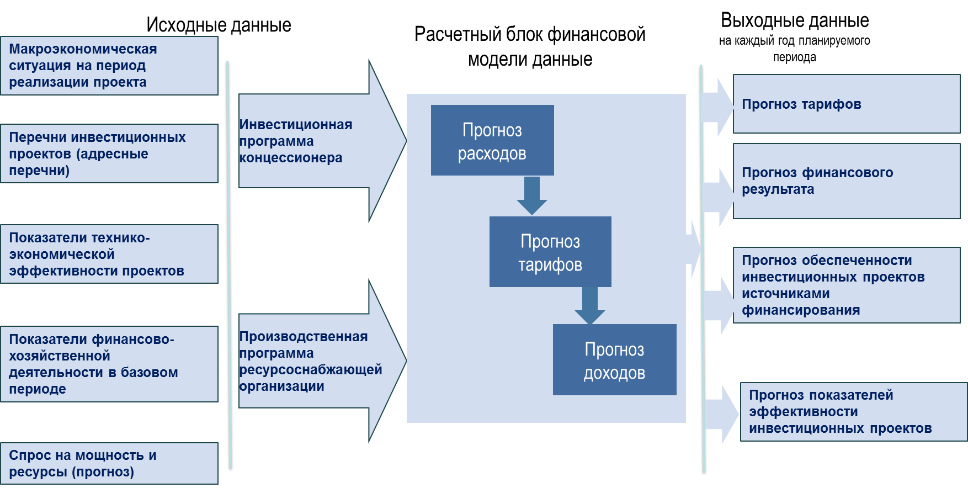 Рисунок 22 - Общая схема моделированияТарифно-балансовые расчетные модели теплоснабжения потребителей представлены в рамках определенного федеральным законодательством порядка установления тарифов в рамках муниципальных образований и включают финансово-хозяйственную деятельность по каждой системе теплоснабжения Архангельского сельского поселения. Разработанная тарифно-балансовая модель представлена ниже (таблица 84).Таблица 84 - Разработанная тарифно-балансовая расчетная модель теплоснабжения потребителей по системе теплоснабжения МУП "Тихорецктепло"Результаты оценки ценовых (тарифных) последствий реализации проектов схемы теплоснабжения на основании разработанных тарифно-балансовых моделей.В настоящее время принято решение, что реконструкция источников тепловой энергии и тепловых сетей, находящихся в муниципальной собственности муниципального образования «Тихорецкий район» будет осуществляться в рамках модели государственно-частного партнерства, в соответствии с которой передача объектов системы теплоснабжения муниципального образования частному партнеру будет производиться на условиях концессионного соглашения.В соответствии с указанным соглашением привлечение финансовых средств для осуществления капитальных вложений (инвестиций) в реконструкцию и новое строительство источников тепловой энергии и тепловых сетей осуществляет концессионер. Принимается, что концессионер будет привлекать заемные средства. Возмещение (возврат) инвестиций концессионеру осуществляется за счет тарифной выручки (нормативная прибыль, амортизация) от продажи тепловой энергии на отопление и горячее водоснабжение в соответствии с положениями тарифной политики органов регулирования и объёмами реализации тепловой энергии определенными концессионным соглашением.Несмотря на то, что мероприятия по осуществлению строительства, реконструкции и технического перевооружения источников тепловой энергии и тепловых сетей на территории рассматриваемого поселения не предусмотрены, тариф устанавливается в целом для теплоснабжающей организации, которая будет эксплуатировать объекты теплоснабжения в рассматриваемом поселении на условиях концессионного соглашения. В связи с этим, при расчете ценовых последствий учитывается вся инвестиционная программа, предусматриваемая концессионным соглашением.В соответствии со сформированными финансово-экономическими моделями, учитывающими инвестиционную программу концессионера на всей территории Тихорецкого района, определен необходимый рост тарифа конечным потребителям, требуемый для коммерческой привлекательности проекта для концессионера (Таблица 75).Таблица 85 - Рост тарифа на тепловую энергию, учитывающий инвестиционную программу концессионера на всей территории Тихорецкого районаРисунок 23 - Рост тарифа на тепловую энергию конечным потребителям, необходимый для коммерческой эффективности проектаРеестр единых теплоснабжающих организаций.Реестр систем теплоснабжения, содержащий перечень теплоснабжающих организаций, действующих в каждой системе теплоснабжения, расположенных в границах поселения, городского округа, города федерального значенияПо результатам разработки Схемы теплоснабжения Реестр систем теплоснабжения для утверждения единых теплоснабжающих организаций Архангельского сельского поселения Тихорецкого района Краснодарского края включает четыре изолированных систем теплоснабжения (таблица 86). Границы систем теплоснабжения определены для источников тепловой энергии и теплопотребляющих установок, технологически соединенных тепловыми сетями, введенных в эксплуатацию в установленном порядке, по состоянию на дату утверждения настоящей схемы (таблица 86).Таблица 86 - Реестр систем теплоснабжения, содержащий перечень теплоснабжающих организаций, действующих в каждой системе теплоснабжения, расположенных в границах Архангельского сельского поселения. Информация о поданных теплоснабжающими организациями заявках на присвоение статуса единой теплоснабжающей организации*В случае отсутствия заявок от ТСО на установление статуса ЕТО. При наличии заявок от ТСО статус ЕТО устанавливается в соответствии с п.п. 6-10 Правил организации теплоснабжения в РФРеестр единых теплоснабжающих организаций, содержащий перечень систем теплоснабжения, входящих в состав единой теплоснабжающей организацииЦентрализованное теплоснабжение на территории Архангельского сельского поселения Тихорецкого района Краснодарского края осуществляется:В станице Архангельской;В поселке Малороссийский Муниципальное унитарное предприятие Тихорецкого городского поселения Тихорецкого района «Тихорецктепло» (МУП ТГП ТР «Тихорецктепло») осуществляет производство тепловой энергии, передачу, распределение и сбыт тепловой энергии абонентам на всей территории централизованного теплоснабжения Архангельского сельского поселения Тихорецкого района Краснодарского края.Статус единой теплоснабжающей организации присваивается Муниципальному унитарному предприятию Тихорецкого городского поселения Тихорецкого района «Тихорецктепло» (МУП ТГП ТР «Тихорецктепло») - организации, владеющей в соответствующих зонах единой теплоснабжающей организации источниками тепловой энергии с наибольшей рабочей тепловой мощностью и тепловыми сетями с наибольшей тепловой емкостью, что соответствует критериям определения единой теплоснабжающей организации, установленным «Правилами организации теплоснабжения в Российской Федерации».Основания, в том числе критерии, в соответствии с которыми теплоснабжающая организация определена единой теплоснабжающей организациейСостав единых теплоснабжающих организаций определен в соответствии действующими нормами на основании данных Реестра систем теплоснабжения (таблица 86) и будет уточнен с учетом заявок теплоснабжающих организаций, которые будут ими представлены после опубликования проекта актуализированной Схемы теплоснабженияВ случае отсутствия заявок от ТСО на установление статуса ЕТО статус ЕТО устанавливается в соответствии с п. 11 Правил организации теплоснабжения в РФ. При наличии заявок от ТСО статус ЕТО устанавливается в соответствии с п.п. 6-10 Правил организации теплоснабжения в РФ.Заявки теплоснабжающих организаций, поданные в рамках разработки проекта схемы теплоснабжения (при их наличии), на присвоение статуса единой теплоснабжающей организацииИнформация о поданных теплоснабжающими организациями заявках на присвоение статуса единой теплоснабжающей организации представлена в таблице 86.Описание границ зон деятельности единой теплоснабжающей организации (организаций)Описание границ зон деятельности единой теплоснабжающей организации (организаций) представлено в таблице 86.Реестр проектов схемы теплоснабжения.Перечень мероприятий по строительству, реконструкции или техническому перевооружению источников тепловой энергии (состав таблицы в ПП).Мероприятия по осуществлению строительства, реконструкции и технического перевооружения источников тепловой энергии не предусмотрены. В этой связи, реестр мероприятий по строительству, реконструкции и техническому перевооружению источников тепловой энергии не приводится.Перечень мероприятий по строительству, реконструкции и техническому перевооружению тепловых сетей и сооружений на них (состав таблицы в ПП).Перечень мероприятий по строительству, реконструкции или техническому перевооружению тепловых сетей и сооружений на них представлен ниже (Таблица 87). Таблица 87 - Оценка финансовых потребностей в реконструкцию (перекладку) тепловых сетей в разрезе участков с учетом НДС (в прогнозных ценах)Перечень мероприятий, обеспечивающих переход от открытых систем теплоснабжения (горячего водоснабжения) на закрытые системы горячего водоснабжения (состав таблицы в ПП).Мероприятия, обеспечивающие переход от открытых систем теплоснабжения (горячего водоснабжения) на закрытые системы горячего водоснабжения не предусмотрены. В этой связи, реестр мероприятий, обеспечивающих переход от открытых систем теплоснабжения (горячего водоснабжения) на закрытые системы горячего водоснабжения, не предусмотрен.Замечания и предложения к проекту схемы теплоснабженияПеречень всех замечаний и предложений, поступивших при разработке, утверждении и актуализации схемы теплоснабжения.Замечаний и предложений к проекту актуализированной схемы теплоснабжения схемы не поступало.Ответы разработчиков проекта схемы теплоснабжения на замечания и предложения.Замечаний и предложений к проекту актуализированной схемы теплоснабжения схемы не поступало.Перечень учтенных замечаний и предложений, а также реестр изменений, внесенных в разделы схемы теплоснабжения и главы обосновывающих материалов к схеме теплоснабжения.Замечаний и предложений к проекту актуализированной схемы теплоснабжения схемы не поступало.Сводный том изменений, выполненных в доработанной и (или) актуализированной схеме теплоснабжения.Реестр изменений по мероприятиям на источниках тепловой энергии, внесенных в актуализированную схему теплоснабжения поселения, по отношению к утвержденной схеме представлен в таблице 88. В утвержденной схеме теплоснабжения были запланированы мероприятия по ремонту котлов, однако данные мероприятия не отражаются в схеме теплоснабжения и их реализация проводится согласно графику ППР. В таблице 89 представлено сравнение мероприятий по строительству и реконструкции тепловых сетей утвержденной схемы теплоснабжения Архангельского сельского поселения на 2015 - 2019 гг. и на период до 2030 г. с актуализацией схемы теплоснабжения Архангельского сельского поселения на 2019 год. При актуализации схемы теплоснабжения были пересмотрены запланированные мероприятия по тепловым сетям. Сведений о выполненных мероприятиях из утвержденной схемы теплоснабжения нет.Таблица 88 - Сравнение мероприятий по строительству и реконструкции котельных утвержденной схемы теплоснабжения Архангельского сельского поселения Тихорецкого района на 2015 - 2019 гг. и на период до 2030 г. с актуализацией схемы теплоснабжения Архангельского сельского поселения Тихорецкого района Краснодарского края на 2019 годТаблица 89 - Сравнение мероприятий по строительству и реконструкции тепловых сетей утвержденной схемы теплоснабжения Архангельского сельского поселения Тихорецкого района на 2015 - 2019 гг. и на период до 2030 г. с актуализацией схемы теплоснабжения Архангельского сельского поселения Тихорецкого района Краснодарского края на 2019 годУТВЕРЖДАЕМАЯ ЧАСТЬПоказатели существующего и перспективного спроса на тепловую энергию (мощность) и теплоноситель в установленных границах территории поселения.Величины существующей отапливаемой площади строительных фондов и приросты отапливаемой площади строительных фондов по расчетным элементам территориального деления с разделением объектов строительства на многоквартирные дома, индивидуальные жилые дома, общественные здания и производственные здания промышленных предприятий по этапам на каждый год первого 5-летнего периода и на последующие 5-летние периоды (далее этапы).Прогноз приростов площадей строительных фондов Архангельского СП выполнен в соответствии с Генеральным планом, утвержденным решением Совета Архангельского СП Тихорецкого района от 12.11.2010 №75 (с изменениями от 29 июня 2017 года №339). Расчетным сроком реализации Генерального плана является начало 2036 года.Одной из основных задач развития Архангельского СП является повышение уровня жизни населения, улучшение условий его проживания. Документами территориального планирования предусмотрено увеличение жилищной обеспеченности населения, в связи с чем в населенных пунктах предусматривается формирование новых зон застройки индивидуальными жилыми домами. Объем нового жилищного строительства в период с 2018 - 2033 гг. составит 46,4 тыс. м2 общей площади.Утвержденные проекты планировки территории (с информацией о перспективном строительстве объектов жилого, общественно-делового и промышленного назначения), разрешения на строительство в Архангельском СП отсутствуют. Строительство производственных зданий промышленных предприятий Генеральным планом Архангельского СП не предусмотрено.Сводные показатели прогнозируемых значений приростов площадей нового строительства с разделением на многоквартирные дома, жилые дома (ИЖС) и общественные здания на период до 2033 г. представлены в таблице 90.Таблица 90 – Сводные показатели прогнозируемых значений приростов площадей нового строительства с разделением на многоквартирные дома, жилые дома (ИЖС) и общественные здания на период до 2033 г., м2Прирост площадей нового строительства многоквартирных домов, жилых домов (ИЖС) в зонах действия централизованных источников тепловой энергии отсутствует. Прогноз прироста площадей нового строительства общественных зданий в зонах действия централизованных источников тепловой энергии представлен в таблице 91.Таблица 91 – Прогноз прироста площадей нового строительства общественных зданий в зонах действия централизованных источников тепловой энергии, м2В период с 2018 – 2033 гг. в зонах действия централизованных источников тепловой энергии запланирован прирост площадей нового строительства общественных зданий в размере - 110 м2.Существующие и перспективные объемы потребления тепловой энергии (мощности) и теплоносителя с разделением по видам теплопотребления в каждом расчетном элементе территориального деления на каждом этапе.Сводные данные потребности в тепловой мощности на цели теплоснабжения по договорным обязательствам на 01.01.2018 г. при расчетных температурах наружного воздуха приведены в таблице 37.Таблица 92 – Сводные данные потребности в тепловой мощности на цели теплоснабжения по договорным обязательствам на 01.01.2018 г. при расчетных температурах наружного воздухаДля определения перспективного спроса на тепловую энергию (мощность) новыми потребителями, удельные расходы тепловой энергии на отопление и вентиляцию принимаются:для жилых домов в соответствии с данными СП 124.13330.2012 «Тепловые сети» Приложение В;для общественно-деловой застройки в соответствии с данными таблицы 14 СП 50.13330.2012 «Тепловая защита зданий»;СП 131.13330.2012 Строительная климатология.Удельные расходы тепловой энергии для нагрева холодной воды на нужды ГВС для перспективного строительства определяются в соответствии с данными СП 124.13330.2012 «Тепловые сети» Приложение Г.Прогнозы приростов спроса на тепловую мощность в зонах действия существующих централизованных источников теплоснабжения с разделением по видам теплопотребления, сгруппированные по кадастровым кварталам Архангельского СП на период до 2033 г. приведены в таблице 93. Суммарный прирост спроса на тепловую мощность для централизованного теплоснабжения на 2033 г. составит 0,004 Гкал/ч, в т. ч. на отопление и вентиляцию – 0,004 Гкал/ч, ГВСсрч. – 0 Гкал/ч.Прогнозы приростов спроса на тепловую энергию в зонах действия существующих централизованных источников теплоснабжения с разделением по видам теплопотребления, сгруппированные по кадастровым кварталам Архангельского СП на период до 2033 г. приведены в таблице 94. Суммарный прирост спроса на тепловую энергию для централизованного теплоснабжения на 2033 г. составит 7,1 Гкал/год, в т. ч. на отопление и вентиляцию –7,1 Гкал/год, ГВС – 0 Гкал/год.Прогнозы приростов объемов спроса на теплоноситель в зонах действия существующих централизованных источников теплоснабжения с разделением по видам теплопотребления, сгруппированные по кадастровым кварталам Архангельского СП на период до 2033 г. приведены в таблице 9554. Суммарный прирост спроса на теплоноситель для централизованного теплоснабжения на 2033 г. составит 0,15 т/ч, в т. ч. на отопление и вентиляцию – 0,15 т/ч, ГВСсрч. – 0 т/ч.Таблица 93 – Прогнозы приростов спроса на тепловую мощность (нарастающим итогом) в зонах действия существующих централизованных источников теплоснабжения с разделением по видам теплопотребления, сгруппированные по кадастровым кварталам Архангельского СП на период до 2033 г., Гкал/чТаблица 94 – Прогнозы приростов спроса на тепловую энергию (нарастающим итогом) в зонах действия существующих централизованных источников теплоснабжения с разделением по видам теплопотребления, сгруппированные по кадастровым кварталам Архангельского СП на период до 2033 г., Гкал/годТаблица 95 – Прогнозы приростов объемов спроса на теплоноситель (нарастающим итогом) в зонах действия существующих централизованных источников теплоснабжения с разделением по видам теплопотребления, сгруппированные по кадастровым кварталам Архангельского СП на период до 2033 г., т/чПрогнозы приростов спроса на тепловую мощность для децентрализованного теплоснабжения с разделением по видам теплопотребления, сгруппированные по кадастровым кварталам Архангельского СП на период до 2033 г., приведены в таблице 96. Суммарный прирост спроса на тепловую мощность для децентрализованного теплоснабжения составит 1,749 Гкал/ч, в т. ч. на отопление и вентиляцию – 1,139 Гкал/ч, ГВСсрч. – 0,611 Гкал/ч.Прогнозы приростов спроса на тепловую энергию для децентрализованного теплоснабжения с разделением по видам теплопотребления, сгруппированные по кадастровым кварталам Архангельского СП на период до 2033 г., приведены в таблице 97. Суммарный прирост спроса на тепловую энергию составит 6413,8 Гкал/год, в т. ч. на отопление и вентиляцию – 2166,0 Гкал/год, ГВС – 4247,9 Гкал/год.Таблица 96 – Прогнозы приростов спроса на тепловую мощность (нарастающим итогом) для децентрализованного теплоснабжения с разделением по видам теплопотребления, сгруппированные по кадастровым кварталам Архангельского СП на период до 2033 г., Гкал/чТаблица 97 – Прогнозы приростов спроса на тепловую энергию (нарастающим итогом) для децентрализованного теплоснабжения с разделением по видам теплопотребления, сгруппированные по кадастровым кварталам Архангельского СП на период до 2033 г., Гкал/годСуществующие и перспективные объемы потребления тепловой энергии (мощности) и теплоносителя объектами, расположенными в производственных зонах, на каждом этапе.В Архангельском СП приростов площадей производственных зданий промышленных предприятий на период до 2033 г. не выявлено, в связи с этим приросты объемов потребления тепловой энергии (мощности) и теплоносителя объектами, расположенными в производственных зонах, отсутствуют.Существующие и перспективные балансы тепловой мощности источников тепловой энергии и тепловой нагрузки потребителей.Описание существующих и перспективных зон действия систем теплоснабжения и источников тепловой энергии.Существующие зоны действия источников тепловой энергии приведены в разделе 1.4 (Зоны действия источников тепловой энергии) Обосновывающих материалов настоящей схемы теплоснабжения.В перспективе существенных изменений зон действия не планируется.Описание существующих и перспективных зон действия индивидуальных источников тепловой энергии.Существующие зоны действия индивидуального теплоснабжения имеют место на территориях застройки индивидуальными жилыми домами в соответствии с функциональным зонированием поселения.В перспективе зоны действия индивидуальных источников тепловой энергии будут развиваться, преимущественно, на территориях малоэтажной застройки.Существующие и перспективные балансы тепловой мощности и тепловой нагрузки потребителей в зонах действия источников тепловой энергии, в том числе работающих на единую тепловую сеть, на каждом этапе.Существующие и перспективные балансы установленной тепловой мощности и тепловой нагрузки в зонах действия источников до 2033 года приведены в таблице 98.Таблица 98 – Перспективные балансы тепловой мощности и тепловой нагрузки в зонах действия источников, Гкал/чКак видно из таблицы, на отдельных не реконструируемых котельных сохраняется дефицит тепловой мощности, обоснование которого представлено в пункт 1.6.4. Перспективные балансы тепловой мощности источников тепловой энергии и тепловой нагрузки потребителей в случае, если зона действия источника тепловой энергии расположена в границах двух или более поселений, городских округов либо в границах городского округа (поселения) и города федерального значения или городских округов (поселений) и города федерального значения, с указанием величины тепловой нагрузки для потребителей каждого поселения, городского округа, города федерального значения.Источники тепловой энергии, зона действия которых расположена в границах двух или более поселений, отсутствуют.Радиус эффективного теплоснабжения, позволяющий определить условия, при которых подключение (технологическое присоединение) теплопотребляющих установок к системе теплоснабжения нецелесообразно, и определяемый в соответствии с методическими указаниями по разработке схем теплоснабжения.В таблице 64 приведены результаты расчета радиуса эффективного теплоснабжения источников тепловой энергии.Таблица 99 – Радиус эффективного теплоснабжения источников тепловой энергииСуществующие и перспективные балансы теплоносителя.Существующие и перспективные балансы производительности водоподготовительных установок и максимального потребления теплоносителя теплопотребляющими установками потребителей.В таблице 100 приведены существующие и перспективные балансы производительности водоподготовительных установок (при наличии) и максимального потребления теплоносителя теплопотребляющими установками потребителей.Таблица 100 – Баланс производительности ВПУ и подпитки тепловой сети источников тепловой энергии с учетом перспективной нагрузкиСуществующие и перспективные балансы производительности водоподготовительных установок источников тепловой энергии для компенсации потерь теплоносителя в аварийных режимах работы систем теплоснабжения.Существующие и перспективные балансы производительности водоподготовительных установок источников тепловой энергии для компенсации потерь теплоносителя в аварийных режимах работы систем теплоснабжения также представлены в таблице 100.Основные положения мастер-плана развития систем теплоснабжения поселения, городского округа, города федерального значения.Описание сценариев развития теплоснабжения поселения, городского округа, города федерального значения.Особенностью системы теплоснабжения поселения является работа каждого источника тепловой энергии на свою локальную зону. Необходимость перераспределения тепловых нагрузок между источниками тепловой энергии отсутствует, перспективные тепловые нагрузки являются незначительными по сравнению с существующими тепловыми нагрузками и не оказывают влияние на развитие систем теплоснабжения. Таким образом, рассмотрение нескольких вариантов развития системы теплоснабжения, связанных с определением наиболее эффективного варианта обеспечения тепловой энергией потребителей от различных источников тепловой энергии, является нецелесообразным. Мероприятия по реконструкции отдельных участков тепловых сетей описаны в главе 24.Обоснование выбора приоритетного сценария развития теплоснабжения поселения, городского округа, города федерального значения.Варианты развития систем теплоснабжения поселения не предусмотрены.Предложения по строительству, реконструкции и техническому перевооружению источников тепловой энергии.Предложения по строительству источников тепловой энергии, обеспечивающих перспективную тепловую нагрузку на осваиваемых территориях поселения, городского округа, города федерального значения, для которых отсутствует возможность и (или) целесообразность передачи тепловой энергии от существующих или реконструируемых источников тепловой энергии, обоснованная расчетами ценовых (тарифных) последствий для потребителей и радиуса эффективного теплоснабжения.Строительство источников тепловой энергии, обеспечивающих перспективную тепловую нагрузку на осваиваемых территориях поселения, не предусмотрено.Предложения по реконструкции источников тепловой энергии, обеспечивающих перспективную тепловую нагрузку в существующих и расширяемых зонах действия источников тепловой энергии.Реконструкция источников тепловой энергии, обеспечивающих перспективную тепловую нагрузку в существующих и расширяемых зонах действия источников тепловой энергии, не предусмотрена.Предложения по техническому перевооружению источников тепловой энергии с целью повышения эффективности работы систем теплоснабжения.Техническое перевооружение источников тепловой энергии с целью повышения эффективности работы систем теплоснабжения не предусмотрено.Графики совместной работы источников тепловой энергии, функционирующих в режиме комбинированной выработки электрической и тепловой энергии и котельных.Источники тепловой энергии, функционирующие в режиме комбинированной выработки электрической и тепловой энергии, в поселении отсутствуют.Меры по выводу из эксплуатации, консервации и демонтажу избыточных источников тепловой энергии, а также источников тепловой энергии, выработавших нормативный срок службы, в случае если продление срока службы технически невозможно или экономически нецелесообразно.Меры по выводу из эксплуатации, консервации и демонтажу избыточных источников тепловой энергии, а также источников тепловой энергии, выработавших нормативный срок службы, в случае если продление срока службы технически невозможно или экономически нецелесообразно, не предусмотрены.Меры по переоборудованию котельных в источники тепловой энергии, функционирующие в режиме комбинированной выработки электрической и тепловой энергии.Меры по переоборудованию котельных в источники тепловой энергии, функционирующие в режиме комбинированной выработки электрической и тепловой энергииМеры по переводу котельных, размещенных в существующих и расширяемых зонах действия источников тепловой энергии, функционирующих в режиме комбинированной выработки электрической и тепловой энергии, в пиковый режим работы, либо по выводу их из эксплуатации.Меры по переводу котельных, размещенных в существующих и расширяемых зонах действия источников тепловой энергии, функционирующих в режиме комбинированной выработки электрической и тепловой энергии, в пиковый режим работы, либо по выводу их из эксплуатации, не предусмотрены.Температурный график отпуска тепловой энергии для каждого источника тепловой энергии или группы источников тепловой энергии в системе теплоснабжения, работающей на общую тепловую сеть, и оценку затрат при необходимости его изменения.Рекомендуется выдерживать проектный температурный график на котельных 95/70°C.Предложения по вводу новых и реконструкции существующих источников тепловой энергии с использованием возобновляемых источников энергии, а также местных видов топлива.Централизованное теплоснабжение с использованием возобновляемых источников энергии в условиях поселения в ближайшей перспективе не является конкурентоспособным традиционным системам с источниками на природном газе.Предложения по строительству и реконструкции тепловых сетей.Предложения по строительству и реконструкции тепловых сетей, обеспечивающих перераспределение тепловой нагрузки из зон с дефицитом располагаемой тепловой мощности источников тепловой энергии в зоны с резервом располагаемой тепловой мощности источников тепловой энергии (использование существующих резервов).Строительство и реконструкция тепловых сетей, обеспечивающих перераспределение тепловой нагрузки из зон с дефицитом располагаемой тепловой мощности источников тепловой энергии в зоны с резервом располагаемой тепловой мощности источников тепловой энергии не предусматривается.Предложения по строительству и реконструкции тепловых сетей для обеспечения перспективных приростов тепловой нагрузки в осваиваемых районах поселения, городского округа, города федерального значения под жилищную, комплексную или производственную застройку.Перечень тепловых сетей, предусматриваемых к строительству для подключения перспективных потребителей МУП ТГП ТР «Тихорецктепло» приведен в таблице 101.Таблица 101 - Строительство тепловых сетей для обеспечения перспективных приростов тепловой нагрузкиПредложения по строительству и реконструкции тепловых сетей в целях обеспечения условий, при наличии которых существует возможность поставок тепловой энергии потребителям от различных источников тепловой энергии при сохранении надежности теплоснабжения.Строительство и реконструкция тепловых сетей в целях обеспечения условий, при наличии которых существует возможность поставок тепловой энергии потребителям от различных источников тепловой энергии при сохранении надежности теплоснабжения не предусматривается.Предложения по строительству и реконструкции тепловых сетей для повышения эффективности функционирования системы теплоснабжения, в том числе за счет перевода котельных в пиковый режим работы или ликвидации котельных по основаниям, указанным в подпункте "д" пункта 11 ПП №405.Строительство или реконструкция тепловых сетей для повышения эффективности функционирования системы теплоснабжения, в том числе за счет перевода котельных в пиковый режим работы или ликвидации котельных не предусматривается.Предложения по строительству и реконструкции тепловых сетей для обеспечения нормативной надежности теплоснабжения потребителей.Предложения по строительству и реконструкции тепловых сетей для обеспечения нормативной надежности теплоснабжения потребителей.Строительство и реконструкция тепловых сетей для обеспечения нормативной надежности теплоснабжения потребителей не предусматривается.Реконструкция тепловых сетей, подлежащих замене в связи с исчерпанием эксплуатационного ресурса.Тепловые сети МУП ТГП ТР «Тихорецктепло» на территории Архангельского сельского поселения протяженностью 3583 м в двухтрубном исчислении, имеют существенную выработку ресурса. Доля теплопроводов старше 25 лет в двухтрубном исчислении составляет 1454 м (40,5 %). Материальная характеристика сетей, подлежащих замене в связи с исчерпанием эксплуатационного ресурса, достигла значения 238 м2 или 35,4 % от материальной характеристики тепловых сетей МУП ТГП ТР «Тихорецктепло».Перечень мероприятий по реконструкции существующих тепловых сетей МУП ТГП ТР «Тихорецктепло» в связи с исчерпанием эксплуатационного ресурса на период 2019-2021 гг. приведен в таблице 102.Таблица 102 – Реконструкция существующих тепловых сетей МУП ТГП ТР «Тихорецктепло» в связи с исчерпанием эксплуатационного ресурса в период 2019-2021гг.Предложения по переводу открытых систем теплоснабжения (горячего водоснабжения) в закрытые системы горячего водоснабжения.Предложения по переводу существующих открытых систем теплоснабжения (горячего водоснабжения) в закрытые системы горячего водоснабжения, для осуществления которого необходимо строительство индивидуальных и (или) центральных тепловых пунктов при наличии у потребителей внутридомовых систем горячего водоснабжения.Мероприятия не предусматриваются, так как централизованное горячее водоснабжение потребителей не осуществляется.Предложения по переводу существующих открытых систем теплоснабжения (горячего водоснабжения) в закрытые системы горячего водоснабжения, для осуществления которого отсутствует необходимость строительства индивидуальных и (или) центральных тепловых пунктов по причине отсутствия у потребителей внутридомовых систем горячего водоснабжения.Мероприятия не предусматриваются, так как централизованное горячее водоснабжение потребителей не осуществляется.Перспективные топливные балансы.Перспективные топливные балансы для каждого источника тепловой энергии по видам основного, резервного и аварийного топлива на каждом этапе.Перспективные топливные балансы источников тепловой энергии приведены в таблице 67.Резервное и аварийное топливо на источниках тепловой энергии не предусматривается.Таблица 103 – Перспективные топливные балансыПотребляемые источником тепловой энергии виды топлива, включая местные виды топлива, а также используемые возобновляемые источники энергии.На конец периода планирования основным топливом на всех котельных является природный газ.Инвестиции в строительство, реконструкцию и техническое перевооружение.Предложения по величине необходимых инвестиций в строительство, реконструкцию и техническое перевооружение источников тепловой энергии на каждом этапе.Мероприятия по осуществлению строительства, реконструкции и технического перевооружения источников тепловой энергии не предусмотрены. В этой связи, предложения по величине инвестиций в строительство, реконструкцию и техническое перевооружение источников тепловой энергии не приводятся.Предложения по величине необходимых инвестиций в строительство, реконструкцию и техническое перевооружение тепловых сетей, насосных станций и тепловых пунктов на каждом этапе.Финансовые потребности в реконструкцию (перекладку) тепловых сетей на период до 2033 года составляют 53 758,2 тыс. руб.Перечень мероприятий по строительству, реконструкции или техническому перевооружению тепловых сетей представлен ниже (Таблица 104). Таблица 104 - Оценка финансовых потребностей в реконструкцию (перекладку) тепловых сетей в разрезе участков с учетом НДС (в прогнозных ценах)Предложения по величине инвестиций в строительство, реконструкцию и техническое перевооружение в связи с изменениями температурного графика и гидравлического режима работы системы теплоснабжения на каждом этапе.Мероприятия по осуществлению строительства, реконструкции и технического перевооружения в связи с изменениями температурного графика и гидравлического режима работы системы теплоснабжения не предусмотрены. В этой связи, предложения по величине инвестиций в строительство, реконструкцию и техническое перевооружение в связи с изменениями температурного графика и гидравлического режима работы системы теплоснабжения не приводятся.Предложения по величине необходимых инвестиций для перевода открытой системы теплоснабжения (горячего водоснабжения) в закрытую систему горячего водоснабжения на каждом этапе.Мероприятия, обеспечивающие переход от открытых систем теплоснабжения (горячего водоснабжения) на закрытые системы горячего водоснабжения не предусмотрены. В этой связи, предложения по величине инвестиций в мероприятия, обеспечивающие переход от открытых систем теплоснабжения (горячего водоснабжения) на закрытые системы горячего водоснабжения, не приводятся.Оценка эффективности инвестиций по отдельным предложениям.Плановые значения показателей, которые должны быть достигнуты в результате реализации мероприятий инвестиционной программы, сформированы на основе принятых технических решений и включают в себя баланс тепловой энергии по котельным Архангельского СП Тихорецкого муниципального района на период после 2021 года (Таблица 105).После реализации инвестиционной программы в Архангельском сельском поселении будут достигнуты следующие плановые значения показателей. Расход тепловой энергии на собственные нужды сократился с 2,12% до 2,11% или на 1,1 Гкал/год;Потери тепловой энергии сократились с 24,84% до 24,41% или на 29,3 Гкал/год. Таблица 105 - Плановый баланс тепловой энергии по котельным Архангельского сельского поселения Тихорецкого муниципального районаРешение об определении единой теплоснабжающей организации (организаций)Решение об определении единой теплоснабжающей организации (организаций)В соответствии с Федеральным законом от 27 июля 2010 года № 190-ФЗ «О теплоснабжении» (далее – Федеральный закон) и Постановлением Правительства Российской Федерации от 22 февраля 2012 года № 154 «О требованиях к схемам теплоснабжения, порядку их разработки и утверждения» в части структуры и организации отношений в системе теплоснабжения Архангельского сельского поселения Тихорецкого района Краснодарского края схема теплоснабжения должна включать решение об определении единой теплоснабжающей организации (организаций), которое определяет единую теплоснабжающую организацию (организации) и границы зон ее деятельности.В соответствии с Постановлением Правительства РФ от 08.08.2012 № 808 «Об организации теплоснабжения в РФ и о внесении изменений в отдельные акты Российской Федерации» (далее – Постановление):Статус единой теплоснабжающей организации присваивается теплоснабжающей и (или) теплосетевой организации решением органа местного самоуправления (далее - уполномоченного органа) при утверждении схемы теплоснабжения.В проекте схемы теплоснабжения должны быть определены границы зон деятельности единой теплоснабжающей организации (организаций). Границы зоны (зон) деятельности единой теплоснабжающей организации (организаций) определяются границами системы теплоснабжения.В случае если на территории поселения, городского округа существуют несколько систем теплоснабжения, уполномоченные органы вправе:определить единую теплоснабжающую организацию (организации) в каждой из систем теплоснабжения, расположенных в границах поселения, городского округа;определить на несколько систем теплоснабжения единую теплоснабжающую организацию.Единая теплоснабжающая организация при осуществлении своей деятельности обязана:заключать и исполнять договоры теплоснабжения с любыми обратившимися к ней потребителями тепловой энергии, теплопотребляющие установки которых находятся в данной системе теплоснабжения при условии соблюдения указанными потребителями выданных им в соответствии с законодательством о градостроительной деятельности технических условий подключения к тепловым сетям;заключать и исполнять договоры поставки тепловой энергии (мощности) и (или) теплоносителя в отношении объема тепловой нагрузки, распределенной в соответствии со схемой теплоснабжения;заключать и исполнять договоры оказания услуг по передаче тепловой энергии, теплоносителя в объеме, необходимом для обеспечения теплоснабжения потребителей тепловой энергии с учетом потерь тепловой энергии, теплоносителя при их передаче».Постановление определяет возможность выполнения единой теплоснабжающей организацией (далее ЕТО) в зоне своей деятельности функций единого закупщика-поставщика тепловой энергии и мощности. В этом случае ЕТО интегрирует всю абонентскую базу в зоне своей деятельности, осуществляет покупку продукции и услуг всех действующих в его зоне теплоснабжающих и теплосетевых организаций, и поставку товаров и услуг конечным потребителям.В соответствие п. 113 Постановления организация при присвоении ей статуса единой теплоснабжающей организации направляет:подписанные со своей стороны проекты договоров теплоснабжения потребителям, подключенным к системе теплоснабжения, и не направившим заявления о заключении договоров теплоснабжения;подписанные со своей стороны проекты договоров поставки тепловой энергии (мощности) и (или) теплоносителя на объемы тепловой нагрузки, распределенной в соответствии со схемой теплоснабжения, иным теплоснабжающим организациям;подписанные договоры оказания услуг по поддержанию резервной тепловой мощности потребителям, подключенным к системе теплоснабжения, но не потребляющим тепловую энергию (мощность), теплоноситель по договору теплоснабжения;теплосетевым организациям подписанные со своей стороны договоры оказания услуг по передаче тепловой энергии и договоры поставки тепловой энергии (мощности) и (или) теплоносителя в целях компенсации потерь в тепловых сетях.Реестр зон деятельности единой теплоснабжающей организации (организаций)Централизованное теплоснабжение на территории Архангельского сельского поселения Тихорецкого района Краснодарского края осуществляется:В станице Архангельской;В поселке Малороссийский Муниципальное унитарное предприятие Тихорецкого городского поселения Тихорецкого района «Тихорецктепло» (МУП ТГП ТР «Тихорецктепло») осуществляет производство тепловой энергии, передачу, распределение и сбыт тепловой энергии абонентам на всей территории централизованного теплоснабжения Архангельского сельского поселения Тихорецкого района Краснодарского края.Статус единой теплоснабжающей организации присваивается Муниципальному унитарному предприятию Тихорецкого городского поселения Тихорецкого района «Тихорецктепло» (МУП ТГП ТР «Тихорецктепло») - организации, владеющей в соответствующих зонах единой теплоснабжающей организации источниками тепловой энергии с наибольшей рабочей тепловой мощностью и тепловыми сетями с наибольшей тепловой емкостью, что соответствует критериям определения единой теплоснабжающей организации, установленным «Правилами организации теплоснабжения в Российской Федерации»Основания, в том числе критерии, в соответствии с которыми теплоснабжающая организация определена единой теплоснабжающей организациейСостав единых теплоснабжающих организаций определен в соответствии действующими нормами на основании данных Реестра систем теплоснабжения (таблица 106) и будет уточнен с учетом заявок теплоснабжающих организаций, которые будут ими представлены после опубликования проекта актуализированной Схемы теплоснабженияВ случае отсутствия заявок от ТСО на установление статуса ЕТО статус ЕТО устанавливается в соответствии с п. 11 Правил организации теплоснабжения в РФ. При наличии заявок от ТСО статус ЕТО устанавливается в соответствии с п.п. 6-10 Правил организации теплоснабжения в РФ.Критериями определения единой теплоснабжающей организации являются:владение на праве собственности или ином законном основании источниками тепловой энергии с наибольшей рабочей тепловой мощностью и (или) тепловыми сетями с наибольшей емкостью в границах зоны деятельности единой теплоснабжающей организации;размер собственного капитала;способность в лучшей мере обеспечить надежность теплоснабжения в соответствующей системе теплоснабжения.Информация о поданных теплоснабжающими организациями заявках на присвоение статуса единой теплоснабжающей организацииИнформация о поданных теплоснабжающими организациями заявках на присвоение статуса единой теплоснабжающей организации представлена в таблице 106.Реестр систем теплоснабжения, содержащий перечень теплоснабжающих организаций, действующих в каждой системе теплоснабжения, расположенных в границах поселенияПо результатам разработки Схемы теплоснабжения Реестр систем теплоснабжения для утверждения единых теплоснабжающих организаций Архангельского сельского поселения Тихорецкого района Краснодарского края включает четыре изолированных систем теплоснабжения (таблица 106). Границы систем теплоснабжения определены для источников тепловой энергии и теплопотребляющих установок, технологически соединенных тепловыми сетями, введенных в эксплуатацию в установленном порядке, по состоянию на дату утверждения настоящей схемы (таблица 106).Таблица 106 - Реестр систем теплоснабжения, содержащий перечень теплоснабжающих организаций, действующих в каждой системе теплоснабжения, расположенных в границах Архангельского сельского поселения. Информация о поданных теплоснабжающими организациями заявках на присвоение статуса единой теплоснабжающей организации*В случае отсутствия заявок от ТСО на установление статуса ЕТО. При наличии заявок от ТСО статус ЕТО устанавливается в соответствии с п.п. 6-10 Правил организации теплоснабжения в РФРешения о распределении тепловой нагрузки между источниками тепловой энергии.Величина тепловой нагрузки, распределяемой (перераспределяемой) между источниками тепловой энергии в соответствии с указанными в схеме теплоснабжения решениями об определении границ зон действия источников тепловой энергии, а также сроки выполнения перераспределения для каждого этапа.Величина тепловой нагрузки, распределяемой (перераспределяемой) между источниками тепловой энергии в соответствии с указанными в схеме теплоснабжения решениями об определении границ зон действия источников тепловой энергии, представлена в таблице 107. Перераспределение тепловой энергии между источниками тепловой энергии в поселении не осуществляется.Таблица 107 – Баланс производительности ВПУ и подпитки тепловой сети источников тепловой энергии Решения по бесхозяйным тепловым сетям.Перечень выявленных бесхозяйных тепловых сетей (в случае их выявления) и перечень организаций, уполномоченных на их эксплуатацию в порядке, установленном Федеральным законом "О теплоснабжении".Бесхозяйные тепловые сети на территории Архангельского сельского поселения не выявлены.Синхронизация схемы теплоснабжения со схемой газоснабжения и газификации субъекта Российской Федерации и (или) поселения, схемой и программой развития электроэнергетики, а также со схемой водоснабжения и водоотведения поселения, городского округа, города федерального значения.Описание решений (на основе утвержденной региональной (межрегиональной) программы газификации жилищно-коммунального хозяйства, промышленных и иных организаций) о развитии соответствующей системы газоснабжения в части обеспечения топливом источников тепловой энергии.Региональная программа "Газификация жилищно-коммунального хозяйства, промышленных и иных организаций Краснодарского края на 2018-2022 годы" утверждена Постановлением главы администрации (губернатора) Краснодарского края от 06.02.2018 № 37.Все источники тепловой энергии поселения обеспечены топливом в полном объеме, развитие системы газоснабжения в поселении не требуется.Описание проблем организации газоснабжения источников тепловой энергии.Существующих проблем в части организации газоснабжения источников тепловой энергии не выявлено.Предложения по корректировке, утвержденной (разработке) региональной (межрегиональной) программы газификации жилищно-коммунального хозяйства, промышленных и иных организаций для обеспечения согласованности такой программы с указанными в схеме теплоснабжения решениями о развитии источников тепловой энергии и систем теплоснабжения.Предложения по корректировке программы газоснабжения не требуются.Описание решений (вырабатываемых с учетом положений утвержденной схемы и программы развития Единой энергетической системы России) о строительстве, реконструкции, техническом перевооружении, выводе из эксплуатации источников тепловой энергии и генерирующих объектов, включая входящее в их состав оборудование, функционирующих в режиме комбинированной выработки электрической и тепловой энергии, в части перспективных балансов тепловой мощности в схемах теплоснабжения.Источники тепловой энергии, функционирующие в режиме комбинированной выработки электрической и тепловой энергии, в поселении отсутствуют, и их строительство не предусмотрено.Предложения по строительству генерирующих объектов, функционирующих в режиме комбинированной выработки электрической и тепловой энергии, указанных в схеме теплоснабжения, для их учета при разработке схемы и программы перспективного развития электроэнергетики субъекта Российской Федерации, схемы и программы развития Единой энергетической системы России, содержащие в том числе описание участия указанных объектов в перспективных балансах тепловой мощности и энергии.Предложения по строительству генерирующих объектов, функционирующих в режиме комбинированной выработки электрической и тепловой энергии, отсутствуют.Описание решений (вырабатываемых с учетом положений утвержденной схемы водоснабжения поселения) о развитии соответствующей системы водоснабжения в части, относящейся к системам теплоснабжения.Увеличение часового расхода воды на источниках тепловой энергии не предусматривается, развитие системы водоснабжения не требуется.Предложения по корректировке утвержденной (разработке) схемы водоснабжения поселения, городского округа, города федерального значения, единой схемы водоснабжения и водоотведения Республики Крым для обеспечения согласованности такой схемы и указанных в схеме теплоснабжения решений о развитии источников тепловой энергии и систем теплоснабжения.Предложения по корректировке схемы водоснабжения не требуются.Индикаторы развития систем теплоснабжения поселения, городского округа, города федерального значения.Индикаторы развития системы теплоснабжения представлены в таблице 108.Таблица 108 – Индикаторы развития системы теплоснабжения* - Данный показатель приведен в целом по теплоснабжающей организации МУП ТГП ТР «Тихорецктепло», осуществляющей деятельность в нескольких муниципальных образованиях Тихорецкого муниципального района.** - Представлен средневзвешенный срок эксплуатации тепловых сетей в зоне действия одного источника тепловой энергии (котельная № 114). Точные сведения по году прокладки тепловых сетей в зоне действия остальных источников тепловой энергии отсутствуют.Ценовые (тарифные) последствия.Результаты расчетов и оценки ценовых (тарифных) последствий реализации предлагаемых проектов схемы теплоснабжения для потребителя.В настоящее время принято решение, что реконструкция источников тепловой энергии и тепловых сетей, находящихся в муниципальной собственности муниципального образования «Тихорецкий район» будет осуществляться в рамках модели государственно-частного партнерства, в соответствии с которой передача объектов системы теплоснабжения муниципального образования частному партнеру будет производиться на условиях концессионного соглашения.В соответствии с указанным соглашением привлечение финансовых средств для осуществления капитальных вложений (инвестиций) в реконструкцию и новое строительство источников тепловой энергии и тепловых сетей осуществляет концессионер. Принимается, что концессионер будет привлекать заемные средства. Возмещение (возврат) инвестиций концессионеру осуществляется за счет тарифной выручки (нормативная прибыль, амортизация) от продажи тепловой энергии на отопление и горячее водоснабжение в соответствии с положениями тарифной политики органов регулирования и объёмами реализации тепловой энергии определенными концессионным соглашением.Несмотря на то, что мероприятия по осуществлению строительства, реконструкции и технического перевооружения источников тепловой энергии и тепловых сетей на территории рассматриваемого поселения не предусмотрены, тариф устанавливается в целом для теплоснабжающей организации, которая будет эксплуатировать объекты теплоснабжения в рассматриваемом поселении на условиях концессионного соглашения. В связи с этим, при расчете ценовых последствий учитывается вся инвестиционная программа, предусматриваемая концессионным соглашением.В соответствии со сформированными финансово-экономическими моделями, учитывающими инвестиционную программу концессионера на всей территории Тихорецкого района, определен необходимый рост тарифа конечным потребителям, требуемый для коммерческой привлекательности проекта для концессионера (Таблица 75).Таблица 109 - Рост тарифа на тепловую энергию, учитывающий инвестиционную программу концессионера на всей территории Тихорецкого районаРисунок 24 - Рост тарифа на тепловую энергию конечным потребителям, необходимый для коммерческой эффективности проекта№Наименование котельнойАдресМарка котлавид теплоносителяУстановленная тепловая мощность котлов, Гкал/чРасполагаемая тепловая мощность котельной, Гкал/чКПДКПДГод ввода котлов в эксплуатациюНаличие ХВОНормативная производительность ХВО, м3/ч№Наименование котельнойАдресМарка котлавид теплоносителяУстановленная тепловая мощность котлов, Гкал/чРасполагаемая тепловая мощность котельной, Гкал/чПо паспортуФактическийГод ввода котлов в эксплуатациюНаличие ХВОНормативная производительность ХВО, м3/ч1Котельная №9Архангельское сельское поселение, ст. Архангельская, ул. Фрунзе, 24КСВа-0,63вода0,540,899188,52003--1Котельная №9Архангельское сельское поселение, ст. Архангельская, ул. Фрунзе, 24КСВа-0,63вода0,540,899188,92003--2Котельная №112Архангельское сельское поселение, ст. Архангельская, ул. Ленина, 4аRiello RTG 600вода0,540,8992,7912013--2Котельная №112Архангельское сельское поселение, ст. Архангельская, ул. Ленина, 4аRiello RTG 600вода0,540,8992,7902013--3Котельная №114Архангельское сельское поселение, ст. Архангельская, ул. Ленина, 6КСВа-0,63 Гнвода0,540,969289,52005--3Котельная №114Архангельское сельское поселение, ст. Архангельская, ул. Ленина, 6КСВа-0,63 Гнвода0,540,969289,92005--4Котельная №2.1Архангельское сельское поселение, пос. Малороссийский, ул. Мира, 4аFerolli Prextermвода0,911,7992,9912013--4Котельная №2.1Архангельское сельское поселение, пос. Малороссийский, ул. Мира, 4аFerolli Prextermвода0,911,7992,9902013--№Наименование котельнойАдресУстановленная тепловая мощность котлов, Гкал/чРасполагаемая тепловая мощность котельной, Гкал/ч1Котельная №9Архангельское сельское поселение, ст. Архангельская, ул. Фрунзе, 241,080,892Котельная №112Архангельское сельское поселение, ст. Архангельская, ул. Ленина, 4а1,080,893Котельная №114Архангельское сельское поселение, ст. Архангельская, ул. Ленина, 61,080,964Котельная №2.1Архангельское сельское поселение, пос. Малороссийский, ул. Мира, 4а1,821,79Наименование котельнойАдресОтклонение от установленной тепловой мощности, Гкал/чОтклонение от установленной тепловой мощности, %Котельная №9Архангельское сельское поселение, ст. Архангельская, ул. Фрунзе, 240,1918%Котельная №112Архангельское сельское поселение, ст. Архангельская, ул. Ленина, 4а0,1918%Котельная №114Архангельское сельское поселение, ст. Архангельская, ул. Ленина, 60,1211%Котельная №2.1Архангельское сельское поселение, пос. Малороссийский, ул. Мира, 4а0,032%№Наименование котельнойАдресРасполагаемая тепловая мощность котельной, Гкал/чПотребление тепловой мощности на собственные и хозяйственные нуждыПотребление тепловой мощности на собственные и хозяйственные нуждыРасход тепловой энергии на собственные и хозяйственные нужды источников, Гкал/годТепловая мощность источника нетто, Гкал/ч№Наименование котельнойАдресРасполагаемая тепловая мощность котельной, Гкал/ч%Гкал/чРасход тепловой энергии на собственные и хозяйственные нужды источников, Гкал/годТепловая мощность источника нетто, Гкал/ч-1Котельная №9Архангельское сельское поселение, ст. Архангельская, ул. Фрунзе, 240,893,00,0338,40,862Котельная №112Архангельское сельское поселение, ст. Архангельская, ул. Ленина, 4а0,894,70,0416,30,853Котельная №114Архангельское сельское поселение, ст. Архангельская, ул. Ленина, 60,962,60,0330,60,944Котельная №2.1Архангельское сельское поселение, пос. Малороссийский, ул. Мира, 4а1,791,10,0226,51,77Наименование котельнойАдресТемпературный график отпуска тепла в сеть (расч.), °С Температурный график отпуска тепла в сеть (факт.), °С Тип системы теплоснабженияРасчетное давление на выходе/входе из источника, кгс/см2Фактическое давление на выходе/входе из источника, кгс/см2Количество ЦТПНаименование котельнойАдресТемпературный график отпуска тепла в сеть (расч.), °С Температурный график отпуска тепла в сеть (факт.), °С Тип системы теплоснабженияРасчетное давление на выходе/входе из источника, кгс/см2Фактическое давление на выходе/входе из источника, кгс/см2Количество ЦТПКотельная №9Архангельское сельское поселение, ст. Архангельская, ул. Фрунзе, 2495/7057/482-х трубная---Котельная №9Архангельское сельское поселение, ст. Архангельская, ул. Фрунзе, 2495/7057/482-х трубная---Котельная №112Архангельское сельское поселение, ст. Архангельская, ул. Ленина, 4а95/7082/702-х трубная---Котельная №112Архангельское сельское поселение, ст. Архангельская, ул. Ленина, 4а95/7082/702-х трубная---Котельная №114Архангельское сельское поселение, ст. Архангельская, ул. Ленина, 695/7067/582-х трубная4,5/3,53/2-Котельная №114Архангельское сельское поселение, ст. Архангельская, ул. Ленина, 695/7067/582-х трубная4,5/3,53/2-Котельная №2.1Архангельское сельское поселение, пос. Малороссийский, ул. Мира, 4а95/7080/702-х трубная4,5/3,54,5/3,5-Котельная №2.1Архангельское сельское поселение, пос. Малороссийский, ул. Мира, 4а95/7080/702-х трубная4,5/3,54,5/3,5-Температура наружного воздуха, °СТемпература воды в подающем трубопроводе, °СТемпература воды в обратном трубопроводе, °СОтпуск теплоносителя в зависимости от температуры наружного воздуха (95 — 70) (температура теплоносителя у потребителя)Отпуск теплоносителя в зависимости от температуры наружного воздуха (95 — 70) (температура теплоносителя у потребителя)Отпуск теплоносителя в зависимости от температуры наружного воздуха (95 — 70) (температура теплоносителя у потребителя)10383294033840347433564537547384493935040252421544305644-15845-25946-36147-46349-56550-66751-76852-87053-97254-107455-117557-127758-137859-148160-158361-168463-178664-188865-199066-209267-219369-229570Наименование источникаАдресЧисло часов использования установленной мощностиКоэффициент среднегодовой загрузки оборудования, %Наименование источникаАдресЧисло часов использования установленной мощностиКоэффициент среднегодовой загрузки оборудования, %Котельная №9Архангельское сельское поселение, ст.Архангельская, ул. Фрунзе, 24122013,9Котельная №112Архангельское сельское поселение, ст.Архангельская, ул. Ленина, 4а3203,7Котельная №114Архангельское сельское поселение, ст.Архангельская, ул. Ленина, 67979,1Котельная №2.1Архангельское сельское поселение, пос.Малороссийский, ул. Мира, 4а150317,2№ п/п№ котельнойАдрес котельнойНаименование приборов учета:Наименование приборов учета:Дата проведения последней поверки№ п/п№ котельнойАдрес котельнойобщеесогласно паспортуДата проведения последней поверки1Котельная № 112ст. Архангельская , ул.Ленина 4АСчетчик газаRVG-G16 -10024.10.20171Котельная № 112ст. Архангельская , ул.Ленина 4АВычислитель количества газаВКГ-209.10.20151Котельная № 112ст. Архангельская , ул.Ленина 4АПреобразователь давленияАИР-20/М2 ДИ мод.12008.10.20171Котельная № 112ст. Архангельская , ул.Ленина 4АПреобразователь давления АИР 20/М2 ДД мод.41019.10.20181Котельная № 112ст. Архангельская , ул.Ленина 4АТермометр сопротивленияТС-1088/1 50Мкл.220.10.20181Котельная № 112ст. Архангельская , ул.Ленина 4АМанометр технический ТМ2 кв.20181Котельная № 112ст. Архангельская , ул.Ленина 4АБиметалический термометрБТ2 кв.20181Котельная № 112ст. Архангельская , ул.Ленина 4АНапоромерНМП2 кв.20181Котельная № 112ст. Архангельская , ул.Ленина 4АСигнализатор загазованостиСЗ1-2Д2 кв.20181Котельная № 112ст. Архангельская , ул.Ленина 4АСигнализатор загазованности СЗ-2-2Д2 кв.20181Котельная № 112ст. Архангельская , ул.Ленина 4АВычислитель количества теплаВКТ-72 кв.20181Котельная № 112ст. Архангельская , ул.Ленина 4АПреобразователь давления ПРЭМ-502 кв.20181Котельная № 112ст. Архангельская , ул.Ленина 4АКомплект термометров сопротивленияКТСПР2 кв.20182Котельная № 114ст. Архангельская, ул. Ленина 6Счетчик газаRVG-G4005.07.20172Котельная № 114ст. Архангельская, ул. Ленина 6Вычислитель количества газаВКГ-230.07.20172Котельная № 114ст. Архангельская, ул. Ленина 6Термометр сопротивленияТСМ/1 50М08.10.20172Котельная № 114ст. Архангельская, ул. Ленина 6Преобразователь давленияАИР 20М2/Ди 15020.10.20182Котельная № 114ст. Архангельская, ул. Ленина 6Сигнализатор загазованостиСТГ-1Д2 кв.20182Котельная № 114ст. Архангельская, ул. Ленина 6Дифманометр перепадомерДСП -160 1М2 кв.20182Котельная № 114ст. Архангельская, ул. Ленина 6НапоромерНМП2 кв.20182Котельная № 114ст. Архангельская, ул. Ленина 6Манометры техническиеТМ2 кв.20182Котельная № 114ст. Архангельская, ул. Ленина 6Электроконтактные манометрыЭКМ2 кв.20182Котельная № 114ст. Архангельская, ул. Ленина 6Вычислитель количества теплотыВКТ-72 кв.20182Котельная № 114ст. Архангельская, ул. Ленина 6Счетчик водыСТВ-802 кв.20182Котельная № 114ст. Архангельская, ул. Ленина 6Комплект термометров сопротивленияКТСПР2 кв.20182Котельная № 114ст. Архангельская, ул. Ленина 6Счетчик воды3Котельная пос. МалороссийскийСчетчик газаRVG-G6506.10.20143Котельная пос. МалороссийскийВычислитель количества газаВКГ-209.07.20173Котельная пос. МалороссийскийПреобразователь давленияАИР-20/М2 ДИ мод.12001.06.20183Котельная пос. МалороссийскийПреобразователь давленияАИР-20/М2 ДД01.06.20183Котельная пос. МалороссийскийТермометр сопротивленияТС-1088 50М01.06.20183Котельная пос. МалороссийскийНапоромерТНМП2кв.20183Котельная пос. МалороссийскийТехнический манометрМТ2кв.20183Котельная пос. МалороссийскийБиметалический термометрБТ2кв.20183Котельная пос. МалороссийскийСигнализатор загазованностиСТГ-1Д2кв.20184Котельная № 9ст.Архангельская ул.Фрунзе ,24Счетчик газаDELTA-G -6529.08.20144Котельная № 9ст.Архангельская ул.Фрунзе ,24Вычислитель количества газаВКГ-210.05.20164Котельная № 9ст.Архангельская ул.Фрунзе ,24Преобразователь давленияАИР-20/М2 ДИ мод.12023.09.20174Котельная № 9ст.Архангельская ул.Фрунзе ,24Термометр сопротивленияТС-1088/1-50М23.09.20174Котельная № 9ст.Архангельская ул.Фрунзе ,24Биметалический термометрБТ2кв.20194Котельная № 9ст.Архангельская ул.Фрунзе ,24НапоромерНМП2кв.20194Котельная № 9ст.Архангельская ул.Фрунзе ,24Технический манометрМТ2кв.20194Котельная № 9ст.Архангельская ул.Фрунзе ,24Сигнализатор загазованностиСТГ-1Д2кв.2019Наименование организацииПротяженность (2-х тр.), мв т. ч. ГВС, мв т. ч. магистр, мв т. ч. распред, мМат. хар-ка, м2Объем сети, м3Средневзв. диаметр, ммМУП ТГП ТР «Тихорецктепло»3583.20.0529.03054.2672.648.994Всего3583.20.0529.03054.2672.648.994Вид сетиСрок службыСрок службыСрок службыСрок службыСрок службыВсегоВид сетидо 5 лет6-15 лет16-25 летболее 25 летнеизвестныйВсегоМагистральные0000529529Распределительные1140721 45414153 054Всего1140721 4541 9443 583Наименование источника тепловой энергииПротяженность (2-х тр.), мМат. хар-ка, м2Объем сети, м3Средневзв. диаметр, ммКотельная №1141 1041831183Котельная №935055379Всего:1 4542381482Наружный диаметр, ммПротяженность труб, мПротяженность труб, мСредневзвешенный возраст, летСредневзвешенный возраст, летНаружный диаметр, ммВсего, кмв т. ч. ГВСОбщийв т. ч. ГВС1941480неизвестный-1599100неизвестный-114960неизвестный-108171401990, до1990г, неизвестный-891259.401990, после1998г, неизвестный-769370неизвестный-57210201990, 2017, до1990г, неизвестный-Всего:71660-Вид сетиТип изоляцииТип изоляцииТип изоляцииВсегоВид сетиМВнеизвестныйотсутствуетВсегоМагистральные52900529Распределительные2543422903054Всего3072422903583Вид сетиТип прокладкиТип прокладкиТип прокладкиВсегоВид сетинадземнаяподземнаяподвальнаяВсегоМагистральные3971320529Распределительные809224603054Всего1206237803583Наименование источника тепловой энергииВид тепловой сети от источникаПротяженность (2-х тр.), мв т. ч. ГВС, мв т. ч. магистр, мв т. ч. распред, мМат. хар-ка, м2Объем сети, м3Средневзв. диаметр, ммКотельная №2.12-х1 9440529141540834105Котельная №1142-х1 2180012181961181Котельная №92-х3500035055379Котельная №1122-х72007213189Всего:3 58305293 0546734994Наименование котельнойФактический температурный график, °CКотельная №2.180/70Котельная №11467/58Котельная №957/48Котельная №11282/70ИсточникГодовые потери в тепловой сети, Гкал/годОбъем тепловой сети, м3Потери теплоносителя с утечкой, м3Часовые потери теплоносителя, м3/чКотельная № 2 (пос.Малороссийский, ул. Мира, 4а) 569.719.220.4810.0001Котельная № 9 (ст.Архангельская, ул. Фрунзе, 24) 385.883.140.0790.00002Котельная № 112 (ст.Архангельская, ул. Ленина, 4а)8.540.720.0180.000005Котельная № 114 (ст.Архангельская, ул. Ленина, 6)142.236.70.1680.00004Итого:1106.3529.780.7450.000199Наименование источникаАдресПотери в сетяхПотери в сетяхНаименование источникаАдресГкал/ год%Котельная № 2Архангельское сельское поселение, пос.Малороссийский, ул. Мира, 4а765,328,3%Котельная №9Архангельское сельское поселение, ст.Архангельская, ул. Фрунзе, 24381,929,8%Котельная №112Архангельское сельское поселение, ст.Архангельская, ул. Ленина, 4а30,29,2%Котельная №114Архангельское сельское поселение, ст.Архангельская, ул. Ленина, 6102,912,4%ИтогоИтого1280,4Населенный пунктКоличество источников, ед.Тепловая нагрузка потребителей, Гкал/чст. Архангельская31,78п. Малороссийский11,83Населенный пунктПотребление тепловой энергии, тыс. Гкал:Потребление тепловой энергии, тыс. Гкал:Населенный пунктза отопительный сезонв годст. Архангельская1930,91930,9п. Малороссийский1942,81942,8№
п/пМуниципальное образованиеНормативы потребления (Гкал/ на 1 кв. м общей площади всех жилых и нежилых помещений в многоквартирном доме или жилого дома в календарный месяц отопительного периода)Нормативы потребления (Гкал/ на 1 кв. м общей площади всех жилых и нежилых помещений в многоквартирном доме или жилого дома в календарный месяц отопительного периода)Нормативы потребления (Гкал/ на 1 кв. м общей площади всех жилых и нежилых помещений в многоквартирном доме или жилого дома в календарный месяц отопительного периода)№
п/пМуниципальное образование1 - 4-этажные дома5 - 9-этажные дома10- и более этажные дома1.Городские округа: Сочи, Геленджик, Новороссийск, Анапа; Туапсинский муниципальный район0,01850,01540,01362.Городские округа: Армавир, Краснодар, Горячий Ключ; Абинский, Апшеронский, Белореченский, Динской, Крымский, Курганинский, Мостовский, Новокубанский, Северский, Славянский, Успенский, Лабинский, Гулькевичский, Кавказский, Красноармейский, Приморско-Ахтарский, Тбилисский, Усть-Лабинский, Отрадненский, Темрюкский муниципальные районы0,02160,01760,01753.Белоглинский, Брюховецкий, Выселковский, Ейский, Калининский, Каневской, Кореновский, Крыловский, Ленинградский, Новопокровский, Павловский, Староминский, Щербиновский, Тимашевский, Тихорецкий, Кущевский муниципальные районы0,02280,01890,0182№
п/пСтепень благоустройства жилищного фондаНорматив потребления коммунальных услуг в жилых помещениях (куб. метр в месяц на 1 человека)Норматив потребления коммунальных услуг в жилых помещениях (куб. метр в месяц на 1 человека)Норматив потребления коммунальных услуг в жилых помещениях (куб. метр в месяц на 1 человека)№
п/пСтепень благоустройства жилищного фондапо горячему водоснабжению (куб. метр холодной воды в месяц на 1 человека)по холодному водоснабжениюпо водоотведению1.Многоквартирные дома и жилые дома с централизованным холодным и горячим водоснабжением, канализацией2,654,046,692.Многоквартирные дома и жилые дома с централизованным холодным водоснабжением, канализацией, без централизованного горячего водоснабжения с водонагревателями различного типа-6,596,593.Многоквартирные дома и жилые дома с централизованным холодным водоснабжением, канализацией, без централизованного горячего водоснабжения и водонагревателей различного типа-5,345,344.Многоквартирные дома и жилые дома с централизованным холодным водоснабжением, без централизованного горячего водоснабжения, канализации с водонагревателями различного типа-5,63-5.Многоквартирные дома и жилые дома с централизованным холодным водоснабжением, без централизованного горячего водоснабжения, канализации и водонагревателей различного типа-3,79-6.Многоквартирные дома и жилые дома, не оборудованные внутридомовыми системами водоснабжения, с водопользованием из водоразборных колонок-1,96-№
п/пСистема горячего водоснабжения (открытая, закрытая)Единица измеренияС наружной сетью горячего водоснабженияБез наружной сети горячего водоснабжения1С изолированными стояками:С изолированными стояками:С изолированными стояками:С изолированными стояками:1.1с полотенцесушителямиГкал на подогрев 1 куб. метра холодной воды 0,0610,0591.2без полотенцесушителейГкал на подогрев 1 куб. метра холодной воды 0,0560,0542С неизолированными стояками:С неизолированными стояками:С неизолированными стояками:С неизолированными стояками:2.1с полотенцесушителямиГкал на подогрев 1 куб. метра холодной воды 0,0660,0642.2без полотенцесушителейГкал на подогрев 1 куб. метра холодной воды 0,0610,059Наименование источникаАдрес источникаПодключенная нагрузка, Гкал/часПодключенная нагрузка, Гкал/часПодключенная нагрузка, Гкал/часПодключенная нагрузка, Гкал/часНаименование источникаАдрес источникаОВГВСсрч.Технол.ВсегоКотельная №9ст.Архангельская, ул. Фрунзе, 240,630,000,000,63Котельная №112ст.Архангельская, ул. Ленина, 4а0,390,000,000,39Котельная №114ст.Архангельская, ул. Ленина, 60,760,000,000,76Котельная №2.1пос.Малороссийский, ул. Мира, 4а1,830,000,001,83№Наименование котельнойАдресУстановленная тепловая мощность котлов, Гкал/чРасполагаемая тепловая мощность котельной, Гкал/чТепловая мощность источника нетто, Гкал/чПотери в тепловых сетяхПотери в тепловых сетяхПрисоединенная нагрузка, Гкал/чРезерв(«+»)/ Дефицит(«-») мощностиРезерв(«+»)/ Дефицит(«-») мощности№Наименование котельнойАдресУстановленная тепловая мощность котлов, Гкал/чРасполагаемая тепловая мощность котельной, Гкал/чТепловая мощность источника нетто, Гкал/чГкал/ч%Присоединенная нагрузка, Гкал/чГкал/ч%1Котельная №9Архангельское сельское поселение, ст.Архангельская, ул. Фрунзе, 241,080,890,860,24327,80,63-0,01-1,1%2Котельная №112Архангельское сельское поселение, ст.Архангельская, ул. Ленина, 4а1,080,890,850,0409,40,390,4249,2%3Котельная №114Архангельское сельское поселение, ст.Архангельская, ул. Ленина, 61,080,960,940,43136,20,76-0,25-27,1%4Котельная №2.1Архангельское сельское поселение, пос.Малороссийский, ул. Мира, 4а1,821,791,770,48320,91,83-0,54-30,8%ПоселениеКотельнаяАдресНаименованиеед. изм.ВеличинаАрхангельское с.п.Котельная №9ст.Архангельская, ул. Фрунзе, 24Объем тепловой сетим328,5Архангельское с.п.Котельная №9ст.Архангельская, ул. Фрунзе, 24Объем тепловой сети с сетями потребителейм347,5Архангельское с.п.Котельная №9ст.Архангельская, ул. Фрунзе, 24Производительность ВПУтонн/ч-Архангельское с.п.Котельная №9ст.Архангельская, ул. Фрунзе, 24Собственные нуждытонн/ч-Архангельское с.п.Котельная №9ст.Архангельская, ул. Фрунзе, 24Всего подпитка тепловой сети, в т.ч.:тонн/ч0,12Архангельское с.п.Котельная №9ст.Архангельская, ул. Фрунзе, 24нормативные утечки теплоносителятонн/ч0,12Архангельское с.п.Котельная №9ст.Архангельская, ул. Фрунзе, 24сверхнормативные утечки теплоносителятонн/ч0Архангельское с.п.Котельная №9ст.Архангельская, ул. Фрунзе, 24отпуск теплоносителя из тепловых сетей на цели горячего водоснабжения (для открытых систем теплоснабжения)тонн/ч0Архангельское с.п.Котельная №9ст.Архангельская, ул. Фрунзе, 24Максимум подпитки тепловой сети в эксплуатационном режиметонн/ч0,14Архангельское с.п.Котельная №9ст.Архангельская, ул. Фрунзе, 24Резерв(+)/ дефицит (-) ВПУтонн/ч-Архангельское с.п.Котельная №112ст.Архангельская, ул. Ленина, 4аОбъем тепловой сетим317,6Архангельское с.п.Котельная №112ст.Архангельская, ул. Ленина, 4аОбъем тепловой сети с сетями потребителейм329,4Архангельское с.п.Котельная №112ст.Архангельская, ул. Ленина, 4аПроизводительность ВПУтонн/ч-Архангельское с.п.Котельная №112ст.Архангельская, ул. Ленина, 4аСобственные нуждытонн/ч-Архангельское с.п.Котельная №112ст.Архангельская, ул. Ленина, 4аВсего подпитка тепловой сети, в т.ч.:тонн/ч0,07Архангельское с.п.Котельная №112ст.Архангельская, ул. Ленина, 4анормативные утечки теплоносителятонн/ч0,07Архангельское с.п.Котельная №112ст.Архангельская, ул. Ленина, 4асверхнормативные утечки теплоносителятонн/ч0Архангельское с.п.Котельная №112ст.Архангельская, ул. Ленина, 4аотпуск теплоносителя из тепловых сетей на цели горячего водоснабжения (для открытых систем теплоснабжения)тонн/ч0Архангельское с.п.Котельная №112ст.Архангельская, ул. Ленина, 4аМаксимум подпитки тепловой сети в эксплуатационном режиметонн/ч0,08Архангельское с.п.Котельная №112ст.Архангельская, ул. Ленина, 4аРезерв(+)/ дефицит (-) ВПУтонн/ч-Архангельское с.п.Котельная №114ст.Архангельская, ул. Ленина, 6Объем тепловой сетим334,4Архангельское с.п.Котельная №114ст.Архангельская, ул. Ленина, 6Объем тепловой сети с сетями потребителейм357,3Архангельское с.п.Котельная №114ст.Архангельская, ул. Ленина, 6Производительность ВПУтонн/ч-Архангельское с.п.Котельная №114ст.Архангельская, ул. Ленина, 6Собственные нуждытонн/ч-Архангельское с.п.Котельная №114ст.Архангельская, ул. Ленина, 6Всего подпитка тепловой сети, в т.ч.:тонн/ч0,14Архангельское с.п.Котельная №114ст.Архангельская, ул. Ленина, 6нормативные утечки теплоносителятонн/ч0,14Архангельское с.п.Котельная №114ст.Архангельская, ул. Ленина, 6сверхнормативные утечки теплоносителятонн/ч0Архангельское с.п.Котельная №114ст.Архангельская, ул. Ленина, 6отпуск теплоносителя из тепловых сетей на цели горячего водоснабжения (для открытых систем теплоснабжения)тонн/ч0Архангельское с.п.Котельная №114ст.Архангельская, ул. Ленина, 6Максимум подпитки тепловой сети в эксплуатационном режиметонн/ч0,16Архангельское с.п.Котельная №114ст.Архангельская, ул. Ленина, 6Резерв(+)/ дефицит (-) ВПУтонн/ч-Архангельское с.п.Котельная №2.1пос.Малороссийский, ул. Мира, 4аОбъем тепловой сетим382,8Архангельское с.п.Котельная №2.1пос.Малороссийский, ул. Мира, 4аОбъем тепловой сети с сетями потребителейм3138,0Архангельское с.п.Котельная №2.1пос.Малороссийский, ул. Мира, 4аПроизводительность ВПУтонн/ч-Архангельское с.п.Котельная №2.1пос.Малороссийский, ул. Мира, 4аСобственные нуждытонн/ч-Архангельское с.п.Котельная №2.1пос.Малороссийский, ул. Мира, 4аВсего подпитка тепловой сети, в т.ч.:тонн/ч0,34Архангельское с.п.Котельная №2.1пос.Малороссийский, ул. Мира, 4анормативные утечки теплоносителятонн/ч0,34Архангельское с.п.Котельная №2.1пос.Малороссийский, ул. Мира, 4асверхнормативные утечки теплоносителятонн/ч0Архангельское с.п.Котельная №2.1пос.Малороссийский, ул. Мира, 4аотпуск теплоносителя из тепловых сетей на цели горячего водоснабжения (для открытых систем теплоснабжения)тонн/ч0Архангельское с.п.Котельная №2.1пос.Малороссийский, ул. Мира, 4аМаксимум подпитки тепловой сети в эксплуатационном режиметонн/ч0,40Архангельское с.п.Котельная №2.1пос.Малороссийский, ул. Мира, 4аРезерв(+)/ дефицит (-) ВПУтонн/ч-КотельнаяАдресВеличинаКотельная №9ст.Архангельская, ул. Фрунзе, 240,71Котельная №112ст.Архангельская, ул. Ленина, 4а0,44Котельная №114ст.Архангельская, ул. Ленина, 60,85Котельная №2.1пос.Малороссийский, ул. Мира, 4а2,05Наименование котельнойПриродный газ, тыс. м3Уголь, тМазут, тДизельное топливо, тКотельная №9, ст.Архангельская, ул. Фрунзе, 24178000Котельная №112, ст.Архангельская, ул. Ленина, 4а47000Котельная №114, ст.Архангельская, ул. Ленина, 6118000Котельная №2.1, пос.Малороссийский, ул. Мира, 4а420000Наименование показателяЕд. изм.Котельная 
№ 9Котельная 
№ 112Котельная 
№ 114Котельная 
№ 2.1.ИТОГОУстановленная мощностьГкал/ч1,081,081,081,825,06Наименование показателяЕд. изм.Котельная 
№ 9Котельная 
№ 112Котельная 
№ 114Котельная 
№ 2.1.ИТОГОПротяженность магистральных тепловых сетейм0,00,00,0529,0529,0Протяженность распределительных тепловых сетейм350,071,71218,01414,53054,2Итого протяженность тепловых сетейм350,071,71218,01943,53583,2Наименование показателяЕд. изм.Котельная 
№ 9Котельная 
№ 112Котельная 
№ 114Котельная 
№ 2.1.ИТОГОПрисоединенная нагрузкаГкал/час0,630,390,761,833,61НаименованиеЕд. изм.Котельная 
№ 9Котельная 
№ 112Котельная 
№ 114Котельная 
№ 2.1.ИТОГОВыработка тепловой энергии Гкал1 3223468632 7355266Расход тепловой энергии на собственные нужды котельныхГкал38163127112Покупная тепловая энергияГкал00000Отпуск тепловой энергии в сетьГкал1 2843308332 7085154Потери в сети в %%29,8%9,2%12,4%28,3%24,8%Потери в сетиГкал382301037651280	Полезный отпуск тепловой энергии Гкал9022997301 9433874НаименованиеЕд. изм.Котельная 
№ 9Котельная 
№ 112Котельная 
№ 114Котельная 
№ 2.1.Удельный расход условного топлива на единицу тепловой энергии, отпускаемой в тепловую сеть кг у.т./ Гкал157,20157,20159,40178,90Удельный расход электрической энергии на производство (передачу) тепловой энергии на единицу тепловой энергии, отпускаемой потребителям по договорам, заключенным в рамках осуществления регулируемых видов деятельностикВт·ч/ Гкал13,937,6424,240,00Удельный расход холодной воды на производство (передачу) тепловой энергии на единицу тепловой энергии, отпускаемой потребителям по договорам, заключенным в рамках осуществления регулируемых видов деятельностим3 /Гкал0,470,090,271,77Наименование показателяКотельная 
№ 9Котельная 
№ 112Котельная 
№ 114Котельная 
№ 2.1.ИТОГОИтого себестоимость, в том числе:1654,7638,31809,23754,27856,4Расходы на оплату труда 284,1209,1527,9685,81706,9ФОТ АУП38,516,242,490,2187,3Расходы на страховые взносы в ПФ РФ, ФСС РФ, ФФОМС, ТФОМС и по обязательному страхованию от НС на производстве97,468,0172,2234,4572,1Топливо на производство тепловой энергии993,1259,8657,62337,74248,2Стоимость электрической энергии116,316,7132,10,0265,1Стоимость покупной тепловой энергии0,00,00,00,00,0Стоимость исходной воды на технологические цели22,11,18,3173,4205,0Стоимость услуг водоотведения5,41,43,511,121,4Амортизация ОС1,80,00,00,01,8Общехозяйственные расходы4,01,84,89,119,7Расходы на ремонт ОС15,530,9125,9119,4291,8Цеховые расходы29,46,929,184,0149,5Аренда теплосети47,226,3105,29,0187,7Наименование показателя2015 г.2016 г.2017 г.Выручка:205 684,04253 601,92276 592,21Себестоимость продаж:-236 790,00-276 216,30-283 900,07Валовая прибыль (убыток)-31 105,96-22 614,38-7 307,86Коммерческие расходы000Управленческие расходы000Прибыль (убыток) от продаж-31 105,96-22 614,38-7 307,86Доходы от участия в других организациях000Проценты к получению000Проценты к уплате000Прочие доходы000Прочие расходы0,000,000,00Прибыль (убыток) до налогообложения-31 105,96-22 614,38-7 307,86Текущий налог на прибыль000Чистая прибыль (убыток)-31 105,96-22 614,38-7 307,86№ п/пНаименование2016 год2016 год2017 год2017 год2018 год2018 год№ п/пНаименование1 пол.2 пол.1 пол.2 пол.1 пол.2 пол.1.МУП ТГП ТР "Тихорецктепло" СЦТ-1 (для потребителей), без НДСхх3088,793138,593138,593448,262.МУП ТГП ТР "Тихорецктепло" СЦТ-2 (для потребителей), без НДС:2.1пар отборный от 1,2-2,51967,452041,212041,212122,482122,482207,362.2отопление1952,212032,092032,092113,292113,292197,82.3.горячее водоснабжение2217,892306,782306,78239923992494,953.МУП ТГП ТР "Тихорецктепло" СЦТ-2 (для населения), с НДС:3.1.отопление2303,612397,872397,872493,682493,682593,403.2.горячее водоснабжение2617,112722,002722,002830,822830,822944,04Состав муниципального районаПеречень населенных пунктов в которых осуществляется централизованное теплоснабжениеКоличество источников тепловой энергии, ед.Эксплуатационная ответственностьОбщая присоединенная мощность источников, Гкал/чАрхангельское сельское поселениест. Архангельская3МУП ТГП ТР «Тихорецктепло»1,78Архангельское сельское поселениеп. Малороссийский1МУП ТГП ТР «Тихорецктепло»1,83Населенный пунктПоказатели201620362016-2035 гг.Архангельское СПЧисленность населения, тыс. чел.10,5610,770,21Архангельское СППлощадь жилищного фонда, тыс. кв.м.222,9269,346,4Архангельское СПСредняя жилищная обеспеченность, кв.м/чел.21,125,03,9Архангельское СППлощадь жилищного фонда ИЖС, тыс. кв.м.204,1247,543,4Архангельское СППлощадь жилищного фонда МКД, тыс. кв.м.18,821,83,0ст-ца АрхангельскаяНаселение, чел.8,869,050,19ст-ца АрхангельскаяСредняя жилищная обеспеченность, кв.м/чел.21,125,03,9ст-ца АрхангельскаяПлощадь жилищного фонда ИЖС, тыс. кв.м.187,0226,339,3п. МалороссийскийНаселение, чел.1,701,720,02п. МалороссийскийСредняя жилищная обеспеченность, кв.м/чел.21,1253,9п. МалороссийскийПлощадь жилищного фонда ИЖС, тыс. кв.м.17,121,24,1п. МалороссийскийПлощадь жилищного фонда МКД, тыс. кв.м.18,821,83,0№
п/пАдресТип застройкиОснованиеТСОИсточникПрирост общей площади, м2Прирост нагрузки, Гкал/ч1ст-ца АрхангельскаяИЖСГенпланотсутствуетдецентрализованный393001,4702ст-ца Архангельская, ул. Фрунзе, 34Аобщ-делТУ №929 от 09.03.2018МУП ТГП ТР "Тихорецктепло"Котельная №91100,00403п. МалороссийскийИЖСГенпланотсутствуетдецентрализованный41000,1534п. МалороссийскийжилГенпланотсутствуетдецентрализованный30000,126ВсегоВсегоВсегоВсегоВсегоВсего465101,753Кадастровый квартал2018 г.2019 г.2020 г.2021 г.2022 г.2023 г.2024 г.2025 г.2026 г.2027 г.2028 г.2029 г.2030 г.2031 г.2032 г.2033 г.многоквартирные домамногоквартирные домамногоквартирные домамногоквартирные домамногоквартирные домамногоквартирные домамногоквартирные домамногоквартирные домамногоквартирные домамногоквартирные домамногоквартирные домамногоквартирные домамногоквартирные домамногоквартирные домамногоквартирные домамногоквартирные домамногоквартирные дома23:32:09010060100010001000200020002000300030003000300030003000300030003000жилые дома (ИЖС)жилые дома (ИЖС)жилые дома (ИЖС)жилые дома (ИЖС)жилые дома (ИЖС)жилые дома (ИЖС)жилые дома (ИЖС)жилые дома (ИЖС)жилые дома (ИЖС)жилые дома (ИЖС)жилые дома (ИЖС)жилые дома (ИЖС)жилые дома (ИЖС)жилые дома (ИЖС)жилые дома (ИЖС)жилые дома (ИЖС)жилые дома (ИЖС)23:32:09020050,026205240786010480131001572018340209602358026200288203144034060366803930023:32:09010060,0273,3546,7820,01093,31366,71640,01913,32186,72460,02733,33006,73280,03553,33826,74100,0общественные зданияобщественные зданияобщественные зданияобщественные зданияобщественные зданияобщественные зданияобщественные зданияобщественные зданияобщественные зданияобщественные зданияобщественные зданияобщественные зданияобщественные зданияобщественные зданияобщественные зданияобщественные зданияобщественные здания23:32:09020090,0109,6109,6109,6109,6109,6109,6109,6109,6109,6109,6109,6109,6109,6109,6109,6ТСОИсточник2018201920202021202220232024202520262027202820292030203120322033МУП ТГП ТР "Тихорецктепло"Котельная №90109,6109,6109,6109,6109,6109,6109,6109,6109,6109,6109,6109,6109,6109,6109,6Наименование показателя, зданияЕдиницы измеренияНовое строительствоТемпература внутреннего воздуха⁰С20Расчетная температура наружного воздуха для проектирования отопления⁰С-17Средняя температура наружного воздуха за отопительный период⁰С-1,2Продолжительность отопительного режимасут.156Этажность-5-10-15-20-25-30-35-40-45-50-55Для зданий строительства после 2015 г.Для зданий строительства после 2015 г.Для зданий строительства после 2015 г.Для зданий строительства после 2015 г.Для зданий строительства после 2015 г.Для зданий строительства после 2015 г.Для зданий строительства после 2015 г.Для зданий строительства после 2015 г.Для зданий строительства после 2015 г.Для зданий строительства после 2015 г.Для зданий строительства после 2015 г.Для зданий строительства после 2015 г.1-3 эт., однокв., отд. ст60616264677277 818485862-3 эт., однокв., блокир.47484951555964677173744-6 эт.373840 42454955 5964 6669 Тип зданияЭтажность зданияЭтажность зданияЭтажность зданияЭтажность зданияЭтажность зданияЭтажность зданияЭтажность зданияЭтажность зданияТип здания1234,56,78,910,1112 и выше1 Жилые многоквартирные, гостиницы, общежития0,4550,4140,3720,3590,3360,3190,3010,292 Общественные, кроме перечисленных в строках 3-60,4870,440,4170,3710,40,3420,3240,3113 Поликлиники и лечебные учреждения, дома-интернаты0,3940,3820,3710,3590,3480,3360,3240,3114 Дошкольные учреждения, хосписы0,5210,5210,521-----5 Сервисного обслуживания, культурно-досуговой деятельности, технопарки, склады0,2660,2550,2430,2320,232---6 Административного назначения (офисы)0,4170,3940,3820,3130,2780,2550,2320,232ПотребителиИзмерительНорма
расхода
горячей
воды α,
л/сутНорма общей/полезной площади на 1 измеритель Sв, м2/челУдельная величина тепловой энергии qhw, Вт/м21 Жилые дома независимо от этажности, оборудованные умывальниками, мойками и ваннами, с квартирными регуляторами давления
То же, с заселенностью 20м2/чел1 житель1052512,21 Жилые дома независимо от этажности, оборудованные умывальниками, мойками и ваннами, с квартирными регуляторами давления
То же, с заселенностью 20м2/чел1 житель1052015,32То же, с умывальниками, мойками и душевыми1 житель851813,83Гостиницы и пансионаты с душами во всех отдельных номерах1
проживающий7012174Больницы с санитарными узлами, приближенными к палатам1 больной901517,55Поликлиники и амбулатории 1 больной в смену5,21317,56Детские ясли и сады с дневным пребыванием детей и столовыми на полуфабрикатах1 ребенок11,5103,17Административные здания1 работающий5101,38Общеобразовательные школы с душевыми при гимнастических залах и столовыми на полуфабрикатах1 учащийся3100,89Физкультурно-оздоровительные комплексы1 человек30517,510Предприятия общественного питания для приготовления пищи реализуемой в обеденном зале1 посетитель12103,211Магазины продовольственные1 работающий12301,112Магазины промтоварныеТо же8300,7ЭтажностьПри расчетной температуре наружного воздуха минус 17 ºС1-3 эт., однокв., отд. ст55,72-3 эт., однокв., блокир.44,54-6 эт.36,27-10-этажные32,4Тип зданияЭтажность зданияЭтажность зданияЭтажность зданияЭтажность зданияЭтажность зданияЭтажность зданияЭтажность зданияЭтажность зданияТип здания1234,56,78,910,1112 и выше1 Жилые многоквартирные, гостиницы, общежития43,539,535,534,332,130,528,727,72 Общественные, кроме перечисленных в строках 3-646,542,039,835,434,332,730,929,73 Поликлиники и лечебные учреждения, дома-интернаты37,636,535,434,333,232,130,929,74 Дошкольные учреждения, хосписы49,849,849,8-----5 Сервисного обслуживания, культурно-досуговой деятельности, технопарки, склады25,424,423,222,222,2---6 Административного назначения (офисы)39,837,636,529,926,624,422,222,2Тип зданияЭтажность зданияЭтажность зданияЭтажность зданияЭтажность зданияЭтажность зданияЭтажность зданияЭтажность зданияЭтажность зданияТип здания1234,56,78,910,1112 и выше1 Жилые многоквартирные, гостиницы, общежития34,831,628,427,425,724,423,022,22 Общественные, кроме перечисленных в строках 3-637,233,631,928,327,426,124,823,83 Поликлиники и лечебные учреждения, дома-интернаты30,129,228,327,426,625,724,823,84 Дошкольные учреждения, хосписы39,839,839,8-----5 Сервисного обслуживания, культурно-досуговой деятельности, технопарки, склады20,319,518,617,717,7---6 Административного назначения (офисы)31,930,129,223,921,219,517,717,7Тип зданияЭтажность зданияЭтажность зданияЭтажность зданияЭтажность зданияЭтажность зданияЭтажность зданияЭтажность зданияЭтажность зданияТип здания1234,56,78,910,1112 и выше1 Жилые многоквартирные, гостиницы, общежития26,123,721,320,619,318,317,216,62 Общественные, кроме перечисленных в строках 3-627,925,223,921,320,619,618,617,83 Поликлиники и лечебные учреждения, дома-интернаты22,621,921,320,619,919,318,617,84 Дошкольные учреждения, хосписы29,929,929,9-----5 Сервисного обслуживания, культурно-досуговой деятельности, технопарки, склады15,214,613,913,313,3---6 Административного назначения (офисы)23,922,621,917,915,914,613,313,3Тип зданияЭтажность зданияЭтажность зданияЭтажность зданияЭтажность зданияЭтажность зданияЭтажность зданияЭтажность зданияЭтажность зданияТип здания1234,56,78,910,1112 и выше1 Жилые многоквартирные, гостиницы, общежития21,719,817,817,116,015,214,413,82 Общественные, кроме перечисленных в строках 3-623,321,019,917,717,116,315,514,93 Поликлиники и лечебные учреждения, дома-интернаты18,818,217,717,116,616,015,514,94 Дошкольные учреждения, хосписы24,924,924,9-----5 Сервисного обслуживания, культурно-досуговой деятельности, технопарки, склады12,712,211,611,111,1---6 Административного назначения (офисы)19,918,818,214,913,312,211,111,1ПотребителиУдельная величина тепловой энергии, ккал/(ч∙м²)Жил13,2Гостиницы14,6Больницы15,1Поликлиники и амбулатории1,5Д/с2,7Администрат. Здания1,1Школы0,8ФОК15,1Предприятия общественного питания2,8Магазины продовольственные0,9Магазины промтоварные0,6КадастровыйкварталТип нагрузки2018 г.2019 г.2020 г.2021 г.2022 г.2023 г.2024 г.2025 г.2026 г.2027 г.2028 г.2029 г.2030 г.2031 г.2032 г.2033 г.23:32:0902009Всего, в т.ч.:0,0000,0040,0040,0040,0040,0040,0040,0040,0040,0040,0040,0040,0040,0040,0040,00423:32:0902009ОВ0,0000,0040,0040,0040,0040,0040,0040,0040,0040,0040,0040,0040,0040,0040,0040,00423:32:0902009ГВСсрч.0,0000,0000,0000,0000,0000,0000,0000,0000,0000,0000,0000,0000,0000,0000,0000,000КадастровыйкварталТип нагрузки2018 г.2019 г.2020 г.2021 г.2022 г.2023 г.2024 г.2025 г.2026 г.2027 г.2028 г.2029 г.2030 г.2031 г.2032 г.2033 г.23:32:0902009Всего, в т.ч.:0,07,17,17,17,17,17,17,17,17,17,17,17,17,17,17,123:32:0902009ОВ0,07,17,17,17,17,17,17,17,17,17,17,17,17,17,17,123:32:0902009ГВС0,00,00,00,00,00,00,00,00,00,00,00,00,00,00,00,0КадастровыйкварталТип нагрузки2018 г.2019 г.2020 г.2020 г.2021 г.2022 г.2023 г.2024 г.2025 г.2026 г.2027 г.2028 г.2029 г.2030 г.2031 г.2032 г.2033 г.23:32:0902009Всего, в т.ч.:0,000,150,150,150,150,150,150,150,150,150,150,150,150,150,150,150,1523:32:0902009ОВ0,000,150,150,150,150,150,150,150,150,150,150,150,150,150,150,150,1523:32:0902009ГВСсрч.0,000,000,000,000,000,000,000,000,000,000,000,000,000,000,000,000,00ТСОИсточникПрирост нагрузки2018 г.2019 г.2020 г.2021 г.2022 г.2023 г.2024 г.2025 г.2026 г.2027 г.2028 г.2029 г.2030 г.2031 г.2032 г.2033 г.МУП ТГП ТР "Тихорецктепло"Котельная №9Всего0,0000,0040,0040,0040,0040,0040,0040,0040,0040,0040,0040,0040,0040,0040,0040,004МУП ТГП ТР "Тихорецктепло"Котельная №9ОВ0,0000,0040,0040,0040,0040,0040,0040,0040,0040,0040,0040,0040,0040,0040,0040,004МУП ТГП ТР "Тихорецктепло"Котельная №9ГВСсрч.0,0000,0000,0000,0000,0000,0000,0000,0000,0000,0000,0000,0000,0000,0000,0000,000ТСОИсточникПрирост нагрузки2018 г.2019 г.2020 г.2021 г.2022 г.2023 г.2024 г.2025 г.2026 г.2027 г.2028 г.2029 г.2030 г.2031 г.2032 г.2033 г.МУП ТГП ТР "Тихорецктепло"Котельная №9Всего0,07,17,17,17,17,17,17,17,17,17,17,17,17,17,17,1МУП ТГП ТР "Тихорецктепло"Котельная №9ОВ0,07,17,17,17,17,17,17,17,17,17,17,17,17,17,17,1МУП ТГП ТР "Тихорецктепло"Котельная №9ГВС0,00,00,00,00,00,00,00,00,00,00,00,00,00,00,00,0ТСОИсточникПрирост нагрузки2018 г.2019 г.2020 г.2021 г.2022 г.2023 г.2024 г.2025 г.2026 г.2027 г.2028 г.2029 г.2030 г.2031 г.2032 г.2033 г.МУП ТГП ТР "Тихорецктепло"Котельная №9Всего0,000,150,150,150,150,150,150,150,150,150,150,150,150,150,150,15МУП ТГП ТР "Тихорецктепло"Котельная №9ОВ0,000,150,150,150,150,150,150,150,150,150,150,150,150,150,150,15МУП ТГП ТР "Тихорецктепло"Котельная №9ГВСсрч.0,000,000,000,000,000,000,000,000,000,000,000,000,000,000,000,00Кадастровый кварталТип нагрузки2018 г.2019 г.2020 г.2021 г.2022 г.2023 г.2024 г.2025 г.2026 г.2027 г.2028 г.2029 г.2030 г.2031 г.2032 г.2033 г.23:32:0902005Всего, в т.ч.:0,0000,1170,2350,3520,4690,5660,6620,7590,8560,9521,0381,1251,2111,2971,3831,47023:32:0902005ОВ0,0000,0830,1660,2480,3310,3930,4550,5180,5800,6420,6940,7450,7970,8490,9010,95223:32:0902005ГВСсрч.0,0000,0340,0690,1030,1380,1720,2070,2410,2760,3100,3450,3790,4140,4480,4830,51723:32:0901006Всего, в т.ч.:0,0000,0570,0690,0810,1380,1490,1590,2060,2160,2260,2350,2440,2530,2620,2710,28023:32:0901006ОВ0,0000,0400,0490,0580,0980,1040,1110,1410,1470,1540,1590,1650,1700,1750,1810,18623:32:0901006ГВСсрч.0,0000,0170,0200,0240,0410,0440,0480,0650,0680,0720,0750,0790,0830,0860,0900,093ВсегоВсего, в т.ч.:0,0000,1740,3040,4330,6080,7140,8210,9651,0711,1781,2731,3681,4641,5591,6541,749ВсегоОВ0,0000,1230,2150,3060,4290,4980,5660,6580,7270,7960,8530,9100,9671,0241,0811,139ВсегоГВСсрч.0,0000,0510,0890,1270,1790,2170,2550,3060,3440,3820,4200,4580,4970,5350,5730,611Кадастровый кварталТип нагрузки2018 г.2019 г.2020 г.2021 г.2022 г.2023 г.2024 г.2025 г.2026 г.2027 г.2028 г.2029 г.2030 г.2031 г.2032 г.2033 г.23:32:0902005Всего, в т.ч.:0,0397,4794,81192,21589,61947,62305,62663,63021,63379,63717,94056,24394,54732,85071,25409,523:32:0902005ОВ0,0157,5315,1472,6630,1748,3866,4984,61102,71220,91319,31417,81516,21614,71713,21811,623:32:0902005ГВС0,0239,9479,7719,6959,41199,31439,11679,01918,92158,72398,62638,42878,33118,13358,03597,923:32:0901006Всего, в т.ч.:0,0193,1234,6276,0469,2506,5543,9717,9755,2792,6827,9863,2898,5933,8969,01004,323:32:0901006ОВ0,076,693,0109,4186,0198,3210,6268,1280,4292,7303,0313,3323,5333,8344,1354,323:32:0901006ГВС0,0116,6141,6166,6283,2308,2333,2449,8474,8499,9524,9549,9574,9599,9625,0650,0ВсегоВсего, в т.ч.:0,0590,51029,41468,22058,72454,12849,43381,43776,84172,24545,84919,45293,05666,66040,26413,8ВсегоОВ0,0234,1408,1582,0816,1946,61077,11252,61383,11513,61622,31731,01839,81948,52057,22166,0ВсегоГВС0,0356,4621,3886,21242,61507,51772,42128,82393,72658,62923,53188,33453,23718,13983,04247,9ГородТСОИсточникАдресНаименование20172018201920202021202220232024202520262027202820292030203120322033Архангельское с.п.МУП ТГП ТР "Тихорецктепло"Котельная №9ст.Архангельская, ул. Фрунзе, 24Установленная тепловая мощность 1,081,081,081,081,081,081,081,081,081,081,081,081,081,081,081,081,08Архангельское с.п.МУП ТГП ТР "Тихорецктепло"Котельная №9ст.Архангельская, ул. Фрунзе, 24Располагаемая тепловая мощность 0,890,890,890,890,890,890,890,890,890,890,890,890,890,890,890,890,89Архангельское с.п.МУП ТГП ТР "Тихорецктепло"Котельная №9ст.Архангельская, ул. Фрунзе, 24Ограничения0,190,190,190,190,190,190,190,190,190,190,190,190,190,190,190,190,19Архангельское с.п.МУП ТГП ТР "Тихорецктепло"Котельная №9ст.Архангельская, ул. Фрунзе, 24Собственные нужды0,030,030,030,030,030,030,030,030,030,030,030,030,030,030,030,030,03Архангельское с.п.МУП ТГП ТР "Тихорецктепло"Котельная №9ст.Архангельская, ул. Фрунзе, 24Тепловая мощность "нетто"0,860,860,860,860,860,860,860,860,860,860,860,860,860,860,860,860,86Архангельское с.п.МУП ТГП ТР "Тихорецктепло"Котельная №9ст.Архангельская, ул. Фрунзе, 24Потери при передаче всего, в т.ч.: 0,240,240,240,240,240,240,240,240,240,240,240,240,240,240,240,240,24Архангельское с.п.МУП ТГП ТР "Тихорецктепло"Котельная №9ст.Архангельская, ул. Фрунзе, 24   через изоляционные конструкции 0,190,190,190,190,190,190,190,190,190,190,190,190,190,190,190,190,19Архангельское с.п.МУП ТГП ТР "Тихорецктепло"Котельная №9ст.Архангельская, ул. Фрунзе, 24   с утечками теплоносителя 0,050,050,050,050,050,050,050,050,050,050,050,050,050,050,050,050,05Архангельское с.п.МУП ТГП ТР "Тихорецктепло"Котельная №9ст.Архангельская, ул. Фрунзе, 24Хозяйственные нужды0,000,000,000,000,000,000,000,000,000,000,000,000,000,000,000,000,00Архангельское с.п.МУП ТГП ТР "Тихорецктепло"Котельная №9ст.Архангельская, ул. Фрунзе, 24Подключенная нагрузка (договорная), в т. ч.:0,630,630,630,630,630,630,630,630,630,630,630,630,630,630,630,630,63Архангельское с.п.МУП ТГП ТР "Тихорецктепло"Котельная №9ст.Архангельская, ул. Фрунзе, 24Отопление и вентиляция0,630,630,630,630,630,630,630,630,630,630,630,630,630,630,630,630,63Архангельское с.п.МУП ТГП ТР "Тихорецктепло"Котельная №9ст.Архангельская, ул. Фрунзе, 24ГВС0,000,000,000,000,000,000,000,000,000,000,000,000,000,000,000,000,00Архангельское с.п.МУП ТГП ТР "Тихорецктепло"Котельная №9ст.Архангельская, ул. Фрунзе, 24Пар0,000,000,000,000,000,000,000,000,000,000,000,000,000,000,000,000,00Архангельское с.п.МУП ТГП ТР "Тихорецктепло"Котельная №9ст.Архангельская, ул. Фрунзе, 24Подключенная тепловая нагрузка (договорная) на коллекторах0,870,870,880,880,880,880,880,880,880,880,880,880,880,880,880,880,88Архангельское с.п.МУП ТГП ТР "Тихорецктепло"Котельная №9ст.Архангельская, ул. Фрунзе, 24Резерв (+)/дефицит(-) тепловой мощности (по договору)-0,01-0,01-0,01-0,01-0,01-0,01-0,01-0,01-0,01-0,01-0,01-0,01-0,01-0,01-0,01-0,01-0,01Архангельское с.п.МУП ТГП ТР "Тихорецктепло"Котельная №112ст.Архангельская, ул. Ленина, 4аУстановленная тепловая мощность 1,081,081,081,081,081,081,081,081,081,081,081,081,081,081,081,081,08Архангельское с.п.МУП ТГП ТР "Тихорецктепло"Котельная №112ст.Архангельская, ул. Ленина, 4аРасполагаемая тепловая мощность 0,890,890,890,890,890,890,890,890,890,890,890,890,890,890,890,890,89Архангельское с.п.МУП ТГП ТР "Тихорецктепло"Котельная №112ст.Архангельская, ул. Ленина, 4аОграничения0,190,190,190,190,190,190,190,190,190,190,190,190,190,190,190,190,19Архангельское с.п.МУП ТГП ТР "Тихорецктепло"Котельная №112ст.Архангельская, ул. Ленина, 4аСобственные нужды0,040,040,040,040,040,040,040,040,040,040,040,040,040,040,040,040,04Архангельское с.п.МУП ТГП ТР "Тихорецктепло"Котельная №112ст.Архангельская, ул. Ленина, 4аТепловая мощность "нетто"0,850,850,850,850,850,850,850,850,850,850,850,850,850,850,850,850,85Архангельское с.п.МУП ТГП ТР "Тихорецктепло"Котельная №112ст.Архангельская, ул. Ленина, 4аПотери при передаче всего, в т.ч.: 0,040,040,040,040,040,040,040,040,040,040,040,040,040,040,040,040,04Архангельское с.п.МУП ТГП ТР "Тихорецктепло"Котельная №112ст.Архангельская, ул. Ленина, 4а   через изоляционные конструкции 0,030,030,030,030,030,030,030,030,030,030,030,030,030,030,030,030,03Архангельское с.п.МУП ТГП ТР "Тихорецктепло"Котельная №112ст.Архангельская, ул. Ленина, 4а   с утечками теплоносителя 0,010,010,010,010,010,010,010,010,010,010,010,010,010,010,010,010,01Архангельское с.п.МУП ТГП ТР "Тихорецктепло"Котельная №112ст.Архангельская, ул. Ленина, 4аХозяйственные нужды0,000,000,000,000,000,000,000,000,000,000,000,000,000,000,000,000,00Архангельское с.п.МУП ТГП ТР "Тихорецктепло"Котельная №112ст.Архангельская, ул. Ленина, 4аПодключенная нагрузка (договорная), в т. ч.:0,390,390,390,390,390,390,390,390,390,390,390,390,390,390,390,390,39Архангельское с.п.МУП ТГП ТР "Тихорецктепло"Котельная №112ст.Архангельская, ул. Ленина, 4аОтопление и вентиляция0,390,390,390,390,390,390,390,390,390,390,390,390,390,390,390,390,39Архангельское с.п.МУП ТГП ТР "Тихорецктепло"Котельная №112ст.Архангельская, ул. Ленина, 4аГВС0,000,000,000,000,000,000,000,000,000,000,000,000,000,000,000,000,00Архангельское с.п.МУП ТГП ТР "Тихорецктепло"Котельная №112ст.Архангельская, ул. Ленина, 4аПар0,000,000,000,000,000,000,000,000,000,000,000,000,000,000,000,000,00Архангельское с.п.МУП ТГП ТР "Тихорецктепло"Котельная №112ст.Архангельская, ул. Ленина, 4аПодключенная тепловая нагрузка (договорная) на коллекторах0,430,430,430,430,430,430,430,430,430,430,430,430,430,430,430,430,43Архангельское с.п.МУП ТГП ТР "Тихорецктепло"Котельная №112ст.Архангельская, ул. Ленина, 4аРезерв (+)/дефицит(-) тепловой мощности (по договору)0,420,420,420,420,420,420,420,420,420,420,420,420,420,420,420,420,42Архангельское с.п.МУП ТГП ТР "Тихорецктепло"Котельная №114ст.Архангельская, ул. Ленина, 6Установленная тепловая мощность 1,081,081,081,081,081,081,081,081,081,081,081,081,081,081,081,081,08Архангельское с.п.МУП ТГП ТР "Тихорецктепло"Котельная №114ст.Архангельская, ул. Ленина, 6Располагаемая тепловая мощность 0,960,960,960,960,960,960,960,960,960,960,960,960,960,960,960,960,96Архангельское с.п.МУП ТГП ТР "Тихорецктепло"Котельная №114ст.Архангельская, ул. Ленина, 6Ограничения0,120,120,120,120,120,120,120,120,120,120,120,120,120,120,120,120,12Архангельское с.п.МУП ТГП ТР "Тихорецктепло"Котельная №114ст.Архангельская, ул. Ленина, 6Собственные нужды0,030,030,030,030,030,030,030,030,030,030,030,030,030,030,030,030,03Архангельское с.п.МУП ТГП ТР "Тихорецктепло"Котельная №114ст.Архангельская, ул. Ленина, 6Тепловая мощность "нетто"0,940,940,940,940,940,940,940,940,940,940,940,940,940,940,940,940,94Архангельское с.п.МУП ТГП ТР "Тихорецктепло"Котельная №114ст.Архангельская, ул. Ленина, 6Потери при передаче всего, в т.ч.: 0,430,430,430,430,430,430,430,430,430,430,430,430,430,430,430,430,43Архангельское с.п.МУП ТГП ТР "Тихорецктепло"Котельная №114ст.Архангельская, ул. Ленина, 6   через изоляционные конструкции 0,340,340,340,340,340,340,340,340,340,340,340,340,340,340,340,340,34Архангельское с.п.МУП ТГП ТР "Тихорецктепло"Котельная №114ст.Архангельская, ул. Ленина, 6   с утечками теплоносителя 0,090,090,090,090,090,090,090,090,090,090,090,090,090,090,090,090,09Архангельское с.п.МУП ТГП ТР "Тихорецктепло"Котельная №114ст.Архангельская, ул. Ленина, 6Хозяйственные нужды0,000,000,000,000,000,000,000,000,000,000,000,000,000,000,000,000,00Архангельское с.п.МУП ТГП ТР "Тихорецктепло"Котельная №114ст.Архангельская, ул. Ленина, 6Подключенная нагрузка (договорная), в т. ч.:0,760,760,760,760,760,760,760,760,760,760,760,760,760,760,760,760,76Архангельское с.п.МУП ТГП ТР "Тихорецктепло"Котельная №114ст.Архангельская, ул. Ленина, 6Отопление и вентиляция0,760,760,760,760,760,760,760,760,760,760,760,760,760,760,760,760,76Архангельское с.п.МУП ТГП ТР "Тихорецктепло"Котельная №114ст.Архангельская, ул. Ленина, 6ГВС0,000,000,000,000,000,000,000,000,000,000,000,000,000,000,000,000,00Архангельское с.п.МУП ТГП ТР "Тихорецктепло"Котельная №114ст.Архангельская, ул. Ленина, 6Пар0,000,000,000,000,000,000,000,000,000,000,000,000,000,000,000,000,00Архангельское с.п.МУП ТГП ТР "Тихорецктепло"Котельная №114ст.Архангельская, ул. Ленина, 6Подключенная тепловая нагрузка (договорная) на коллекторах1,191,191,191,191,191,191,191,191,191,191,191,191,191,191,191,191,19Архангельское с.п.МУП ТГП ТР "Тихорецктепло"Котельная №114ст.Архангельская, ул. Ленина, 6Резерв (+)/дефицит(-) тепловой мощности (по договору)-0,25-0,25-0,25-0,25-0,25-0,25-0,25-0,25-0,25-0,25-0,25-0,25-0,25-0,25-0,25-0,25-0,25Архангельское с.п.МУП ТГП ТР "Тихорецктепло"Котельная №2.1пос.Малороссийский, ул. Мира, 4аУстановленная тепловая мощность 1,821,821,821,821,821,821,821,821,821,821,821,821,821,821,821,821,82Архангельское с.п.МУП ТГП ТР "Тихорецктепло"Котельная №2.1пос.Малороссийский, ул. Мира, 4аРасполагаемая тепловая мощность 1,791,791,791,791,791,791,791,791,791,791,791,791,791,791,791,791,79Архангельское с.п.МУП ТГП ТР "Тихорецктепло"Котельная №2.1пос.Малороссийский, ул. Мира, 4аОграничения0,030,030,030,030,030,030,030,030,030,030,030,030,030,030,030,030,03Архангельское с.п.МУП ТГП ТР "Тихорецктепло"Котельная №2.1пос.Малороссийский, ул. Мира, 4аСобственные нужды0,020,020,020,020,020,020,020,020,020,020,020,020,020,020,020,020,02Архангельское с.п.МУП ТГП ТР "Тихорецктепло"Котельная №2.1пос.Малороссийский, ул. Мира, 4аТепловая мощность "нетто"1,771,771,771,771,771,771,771,771,771,771,771,771,771,771,771,771,77Архангельское с.п.МУП ТГП ТР "Тихорецктепло"Котельная №2.1пос.Малороссийский, ул. Мира, 4аПотери при передаче всего, в т.ч.: 0,480,480,480,480,480,480,480,480,480,480,480,480,480,480,480,480,48Архангельское с.п.МУП ТГП ТР "Тихорецктепло"Котельная №2.1пос.Малороссийский, ул. Мира, 4а   через изоляционные конструкции 0,390,390,390,390,390,390,390,390,390,390,390,390,390,390,390,390,39Архангельское с.п.МУП ТГП ТР "Тихорецктепло"Котельная №2.1пос.Малороссийский, ул. Мира, 4а   с утечками теплоносителя 0,100,100,100,100,100,100,100,100,100,100,100,100,100,100,100,100,10Архангельское с.п.МУП ТГП ТР "Тихорецктепло"Котельная №2.1пос.Малороссийский, ул. Мира, 4аХозяйственные нужды0,000,000,000,000,000,000,000,000,000,000,000,000,000,000,000,000,00Архангельское с.п.МУП ТГП ТР "Тихорецктепло"Котельная №2.1пос.Малороссийский, ул. Мира, 4аПодключенная нагрузка (договорная), в т. ч.:1,831,831,831,831,831,831,831,831,831,831,831,831,831,831,831,831,83Архангельское с.п.МУП ТГП ТР "Тихорецктепло"Котельная №2.1пос.Малороссийский, ул. Мира, 4аОтопление и вентиляция1,831,831,831,831,831,831,831,831,831,831,831,831,831,831,831,831,83Архангельское с.п.МУП ТГП ТР "Тихорецктепло"Котельная №2.1пос.Малороссийский, ул. Мира, 4аГВС0,000,000,000,000,000,000,000,000,000,000,000,000,000,000,000,000,00Архангельское с.п.МУП ТГП ТР "Тихорецктепло"Котельная №2.1пос.Малороссийский, ул. Мира, 4аПар0,000,000,000,000,000,000,000,000,000,000,000,000,000,000,000,000,00Архангельское с.п.МУП ТГП ТР "Тихорецктепло"Котельная №2.1пос.Малороссийский, ул. Мира, 4аПодключенная тепловая нагрузка (договорная) на коллекторах2,312,312,312,312,312,312,312,312,312,312,312,312,312,312,312,312,31Архангельское с.п.МУП ТГП ТР "Тихорецктепло"Котельная №2.1пос.Малороссийский, ул. Мира, 4аРезерв (+)/дефицит(-) тепловой мощности (по договору)-0,54-0,54-0,54-0,54-0,54-0,54-0,54-0,54-0,54-0,54-0,54-0,54-0,54-0,54-0,54-0,54-0,54ИсточникАдресВеличинаКотельная №9ст.Архангельская, ул. Фрунзе, 24-0,01Котельная №112ст.Архангельская, ул. Ленина, 4а0,42Котельная №114ст.Архангельская, ул. Ленина, 6-0,25Котельная №2.1пос.Малороссийский, ул. Мира, 4а-0,54КотельнаяАдресНаименованиеЕд. изм.20172018201920202021202220232024202520262027202820292030203120322033Котельная №9ст.Архангельская, ул. Фрунзе, 24Объем тепловой сетим328,528,528,728,728,728,728,728,728,728,728,728,728,728,728,728,728,7Котельная №9ст.Архангельская, ул. Фрунзе, 24Объем тепловой сети с сетями потребителейм347,547,547,847,847,847,847,847,847,847,847,847,847,847,847,847,847,8Котельная №9ст.Архангельская, ул. Фрунзе, 24Производительность ВПУтонн/ч-----------------Котельная №9ст.Архангельская, ул. Фрунзе, 24Собственные нуждытонн/ч-----------------Котельная №9ст.Архангельская, ул. Фрунзе, 24Всего подпитка тепловой сети, в т.ч.:тонн/ч0,120,120,120,120,120,120,120,120,120,120,120,120,120,120,120,120,1Котельная №9ст.Архангельская, ул. Фрунзе, 24нормативные утечки теплоносителятонн/ч0,120,120,120,120,120,120,120,120,120,120,120,120,120,120,120,120,1Котельная №9ст.Архангельская, ул. Фрунзе, 24сверхнормативные утечки теплоносителятонн/ч00000000000000000Котельная №9ст.Архангельская, ул. Фрунзе, 24отпуск теплоносителя из тепловых сетей на цели горячего водоснабжения (для открытых систем теплоснабжения)тонн/ч00000000000000000Котельная №9ст.Архангельская, ул. Фрунзе, 24Максимум подпитки тепловой сети в эксплуатационном режиметонн/ч0,140,140,140,140,140,140,140,140,140,140,140,140,140,140,140,140,14Котельная №9ст.Архангельская, ул. Фрунзе, 24Максимальная подпитка тепловой сети в период повреждения участка (в аварийном режиме)тонн/ч0,710,710,710,710,710,710,710,710,710,710,710,710,710,710,710,710,71Котельная №9ст.Архангельская, ул. Фрунзе, 24Резерв(+)/ дефицит (-) ВПУтонн/ч-----------------Котельная №112ст.Архангельская, ул. Ленина, 4аОбъем тепловой сетим317,617,617,617,617,617,617,617,617,617,617,617,617,617,617,617,617,6Котельная №112ст.Архангельская, ул. Ленина, 4аОбъем тепловой сети с сетями потребителейм329,429,429,429,429,429,429,429,429,429,429,429,429,429,429,429,429,4Котельная №112ст.Архангельская, ул. Ленина, 4аПроизводительность ВПУтонн/ч-----------------Котельная №112ст.Архангельская, ул. Ленина, 4аСобственные нуждытонн/ч-----------------Котельная №112ст.Архангельская, ул. Ленина, 4аВсего подпитка тепловой сети, в т.ч.:тонн/ч0,070,070,070,070,070,070,070,070,070,070,070,070,070,070,070,070,1Котельная №112ст.Архангельская, ул. Ленина, 4анормативные утечки теплоносителятонн/ч0,070,070,070,070,070,070,070,070,070,070,070,070,070,070,070,070,1Котельная №112ст.Архангельская, ул. Ленина, 4асверхнормативные утечки теплоносителятонн/ч00000000000000000Котельная №112ст.Архангельская, ул. Ленина, 4аотпуск теплоносителя из тепловых сетей на цели горячего водоснабжения (для открытых систем теплоснабжения)тонн/ч00000000000000000Котельная №112ст.Архангельская, ул. Ленина, 4аМаксимум подпитки тепловой сети в эксплуатационном режиметонн/ч0,080,080,080,080,080,080,080,080,080,080,080,080,080,080,080,080,08Котельная №112ст.Архангельская, ул. Ленина, 4аМаксимальная подпитка тепловой сети в период повреждения участка (в аварийном режиме)тонн/ч0,440,440,440,440,440,440,440,440,440,440,440,440,440,440,440,440,44Котельная №112ст.Архангельская, ул. Ленина, 4аРезерв(+)/ дефицит (-) ВПУтонн/ч-----------------Котельная №114ст.Архангельская, ул. Ленина, 6Объем тепловой сетим334,434,434,434,434,434,434,434,434,434,434,434,434,434,434,434,434,4Котельная №114ст.Архангельская, ул. Ленина, 6Объем тепловой сети с сетями потребителейм357,357,357,357,357,357,357,357,357,357,357,357,357,357,357,357,357,3Котельная №114ст.Архангельская, ул. Ленина, 6Производительность ВПУтонн/ч-----------------Котельная №114ст.Архангельская, ул. Ленина, 6Собственные нуждытонн/ч-----------------Котельная №114ст.Архангельская, ул. Ленина, 6Всего подпитка тепловой сети, в т.ч.:тонн/ч0,140,140,140,140,140,140,140,140,140,140,140,140,140,140,140,140,1Котельная №114ст.Архангельская, ул. Ленина, 6нормативные утечки теплоносителятонн/ч0,140,140,140,140,140,140,140,140,140,140,140,140,140,140,140,140,1Котельная №114ст.Архангельская, ул. Ленина, 6сверхнормативные утечки теплоносителятонн/ч00000000000000000Котельная №114ст.Архангельская, ул. Ленина, 6отпуск теплоносителя из тепловых сетей на цели горячего водоснабжения (для открытых систем теплоснабжения)тонн/ч00000000000000000Котельная №114ст.Архангельская, ул. Ленина, 6Максимум подпитки тепловой сети в эксплуатационном режиметонн/ч0,160,160,160,160,160,160,160,160,160,160,160,160,160,160,160,160,16Котельная №114ст.Архангельская, ул. Ленина, 6Максимальная подпитка тепловой сети в период повреждения участка (в аварийном режиме)тонн/ч0,850,850,850,850,850,850,850,850,850,850,850,850,850,850,850,850,85Котельная №114ст.Архангельская, ул. Ленина, 6Резерв(+)/ дефицит (-) ВПУтонн/ч-----------------Котельная №2.1пос.Малороссийский, ул. Мира, 4аОбъем тепловой сетим382,882,882,882,882,882,882,882,882,882,882,882,882,882,882,882,882,8Котельная №2.1пос.Малороссийский, ул. Мира, 4аОбъем тепловой сети с сетями потребителейм3138,0138,0138,0138,0138,0138,0138,0138,0138,0138,0138,0138,0138,0138,0138,0138,0138,0Котельная №2.1пос.Малороссийский, ул. Мира, 4аПроизводительность ВПУтонн/ч-----------------Котельная №2.1пос.Малороссийский, ул. Мира, 4аСобственные нуждытонн/ч-----------------Котельная №2.1пос.Малороссийский, ул. Мира, 4аВсего подпитка тепловой сети, в т.ч.:тонн/ч0,340,340,340,340,340,340,340,340,340,340,340,340,340,340,340,340,3Котельная №2.1пос.Малороссийский, ул. Мира, 4анормативные утечки теплоносителятонн/ч0,340,340,340,340,340,340,340,340,340,340,340,340,340,340,340,340,3Котельная №2.1пос.Малороссийский, ул. Мира, 4асверхнормативные утечки теплоносителятонн/ч00000000000000000Котельная №2.1пос.Малороссийский, ул. Мира, 4аотпуск теплоносителя из тепловых сетей на цели горячего водоснабжения (для открытых систем теплоснабжения)тонн/ч00000000000000000Котельная №2.1пос.Малороссийский, ул. Мира, 4аМаксимум подпитки тепловой сети в эксплуатационном режиметонн/ч0,400,400,400,400,400,400,400,400,400,400,400,400,400,400,400,400,40Котельная №2.1пос.Малороссийский, ул. Мира, 4аМаксимальная подпитка тепловой сети в период повреждения участка (в аварийном режиме)тонн/ч2,052,052,052,052,052,052,052,052,052,052,052,052,052,052,052,052,05Котельная №2.1пос.Малороссийский, ул. Мира, 4аРезерв(+)/ дефицит (-) ВПУтонн/ч-----------------ИсточникАдресНаименование20172018201920202021202220232024202520262027202820292030203120322033Котельная №9ст.Архангельская, ул. Фрунзе, 24Установленная тепловая мощность1,081,081,081,081,081,081,081,081,081,081,081,081,081,081,081,081,08Котельная №9ст.Архангельская, ул. Фрунзе, 24Располагаемая тепловая мощность0,890,890,890,890,890,890,890,890,890,890,890,890,890,890,890,890,89Котельная №9ст.Архангельская, ул. Фрунзе, 24Ограничения0,190,190,190,190,190,190,190,190,190,190,190,190,190,190,190,190,19Котельная №9ст.Архангельская, ул. Фрунзе, 24Собственные нужды0,030,030,030,030,030,030,030,030,030,030,030,030,030,030,030,030,03Котельная №9ст.Архангельская, ул. Фрунзе, 24Тепловая мощность "нетто"0,860,860,860,860,860,860,860,860,860,860,860,860,860,860,860,860,86Котельная №9ст.Архангельская, ул. Фрунзе, 24Потери при передаче всего, в т.ч.:0,240,240,240,240,240,240,240,240,240,240,240,240,240,240,240,240,24Котельная №9ст.Архангельская, ул. Фрунзе, 24   через изоляционные конструкции0,190,190,190,190,190,190,190,190,190,190,190,190,190,190,190,190,19Котельная №9ст.Архангельская, ул. Фрунзе, 24   с утечками теплоносителя0,050,050,050,050,050,050,050,050,050,050,050,050,050,050,050,050,05Котельная №9ст.Архангельская, ул. Фрунзе, 24Хозяйственные нужды0,000,000,000,000,000,000,000,000,000,000,000,000,000,000,000,000,00Котельная №9ст.Архангельская, ул. Фрунзе, 24Подключенная нагрузка (договорная), в т. ч.:0,630,630,630,630,630,630,630,630,630,630,630,630,630,630,630,630,63Котельная №9ст.Архангельская, ул. Фрунзе, 24Отопление и вентиляция0,630,630,630,630,630,630,630,630,630,630,630,630,630,630,630,630,63Котельная №9ст.Архангельская, ул. Фрунзе, 24ГВС0,000,000,000,000,000,000,000,000,000,000,000,000,000,000,000,000,00Котельная №9ст.Архангельская, ул. Фрунзе, 24Пар0,000,000,000,000,000,000,000,000,000,000,000,000,000,000,000,000,00Котельная №9ст.Архангельская, ул. Фрунзе, 24Подключенная тепловая нагрузка (договорная) на коллекторах0,870,870,880,880,880,880,880,880,880,880,880,880,880,880,880,880,88Котельная №9ст.Архангельская, ул. Фрунзе, 24Резерв (+)/дефицит(-) тепловой мощности (по договору)-0,01-0,01-0,01-0,01-0,01-0,01-0,01-0,01-0,01-0,01-0,01-0,01-0,01-0,01-0,01-0,01-0,01Котельная №112ст.Архангельская, ул. Ленина, 4аУстановленная тепловая мощность1,081,081,081,081,081,081,081,081,081,081,081,081,081,081,081,081,08Котельная №112ст.Архангельская, ул. Ленина, 4аРасполагаемая тепловая мощность0,890,890,890,890,890,890,890,890,890,890,890,890,890,890,890,890,89Котельная №112ст.Архангельская, ул. Ленина, 4аОграничения0,190,190,190,190,190,190,190,190,190,190,190,190,190,190,190,190,19Котельная №112ст.Архангельская, ул. Ленина, 4аСобственные нужды0,040,040,040,040,040,040,040,040,040,040,040,040,040,040,040,040,04Котельная №112ст.Архангельская, ул. Ленина, 4аТепловая мощность "нетто"0,850,850,850,850,850,850,850,850,850,850,850,850,850,850,850,850,85Котельная №112ст.Архангельская, ул. Ленина, 4аПотери при передаче всего, в т.ч.:0,040,040,040,040,040,040,040,040,040,040,040,040,040,040,040,040,04Котельная №112ст.Архангельская, ул. Ленина, 4а   через изоляционные конструкции0,030,030,030,030,030,030,030,030,030,030,030,030,030,030,030,030,03Котельная №112ст.Архангельская, ул. Ленина, 4а   с утечками теплоносителя0,010,010,010,010,010,010,010,010,010,010,010,010,010,010,010,010,01Котельная №112ст.Архангельская, ул. Ленина, 4аХозяйственные нужды0,000,000,000,000,000,000,000,000,000,000,000,000,000,000,000,000,00Котельная №112ст.Архангельская, ул. Ленина, 4аПодключенная нагрузка (договорная), в т. ч.:0,390,390,390,390,390,390,390,390,390,390,390,390,390,390,390,390,39Котельная №112ст.Архангельская, ул. Ленина, 4аОтопление и вентиляция0,390,390,390,390,390,390,390,390,390,390,390,390,390,390,390,390,39Котельная №112ст.Архангельская, ул. Ленина, 4аГВС0,000,000,000,000,000,000,000,000,000,000,000,000,000,000,000,000,00Котельная №112ст.Архангельская, ул. Ленина, 4аПар0,000,000,000,000,000,000,000,000,000,000,000,000,000,000,000,000,00Котельная №112ст.Архангельская, ул. Ленина, 4аПодключенная тепловая нагрузка (договорная) на коллекторах0,430,430,430,430,430,430,430,430,430,430,430,430,430,430,430,430,43Котельная №112ст.Архангельская, ул. Ленина, 4аРезерв (+)/дефицит(-) тепловой мощности (по договору)0,420,420,420,420,420,420,420,420,420,420,420,420,420,420,420,420,42Котельная №114ст.Архангельская, ул. Ленина, 6Установленная тепловая мощность1,081,081,081,081,081,081,081,081,081,081,081,081,081,081,081,081,08Котельная №114ст.Архангельская, ул. Ленина, 6Располагаемая тепловая мощность0,960,960,960,960,960,960,960,960,960,960,960,960,960,960,960,960,96Котельная №114ст.Архангельская, ул. Ленина, 6Ограничения0,120,120,120,120,120,120,120,120,120,120,120,120,120,120,120,120,12Котельная №114ст.Архангельская, ул. Ленина, 6Собственные нужды0,030,030,030,030,030,030,030,030,030,030,030,030,030,030,030,030,03Котельная №114ст.Архангельская, ул. Ленина, 6Тепловая мощность "нетто"0,940,940,940,940,940,940,940,940,940,940,940,940,940,940,940,940,94Котельная №114ст.Архангельская, ул. Ленина, 6Потери при передаче всего, в т.ч.:0,430,430,430,430,310,310,310,310,310,310,310,310,310,310,310,310,31Котельная №114ст.Архангельская, ул. Ленина, 6   через изоляционные конструкции0,340,340,340,340,240,240,240,240,240,240,240,240,240,240,240,240,24Котельная №114ст.Архангельская, ул. Ленина, 6   с утечками теплоносителя0,090,090,090,090,060,060,060,060,060,060,060,060,060,060,060,060,06Котельная №114ст.Архангельская, ул. Ленина, 6Хозяйственные нужды0,000,000,000,000,000,000,000,000,000,000,000,000,000,000,000,000,00Котельная №114ст.Архангельская, ул. Ленина, 6Подключенная нагрузка (договорная), в т. ч.:0,760,760,760,760,760,760,760,760,760,760,760,760,760,760,760,760,76Котельная №114ст.Архангельская, ул. Ленина, 6Отопление и вентиляция0,760,760,760,760,760,760,760,760,760,760,760,760,760,760,760,760,76Котельная №114ст.Архангельская, ул. Ленина, 6ГВС0,000,000,000,000,000,000,000,000,000,000,000,000,000,000,000,000,00Котельная №114ст.Архангельская, ул. Ленина, 6Пар0,000,000,000,000,000,000,000,000,000,000,000,000,000,000,000,000,00Котельная №114ст.Архангельская, ул. Ленина, 6Подключенная тепловая нагрузка (договорная) на коллекторах1,191,191,191,191,071,071,071,071,071,071,071,071,071,071,071,071,07Котельная №114ст.Архангельская, ул. Ленина, 6Резерв (+)/дефицит(-) тепловой мощности (по договору)-0,25-0,25-0,25-0,25-0,13-0,13-0,13-0,13-0,13-0,13-0,13-0,13-0,13-0,13-0,13-0,13-0,13Котельная №2.1пос.Малороссийский, ул. Мира, 4аУстановленная тепловая мощность1,821,821,821,821,821,821,821,821,821,821,821,821,821,821,821,821,82Котельная №2.1пос.Малороссийский, ул. Мира, 4аРасполагаемая тепловая мощность1,791,791,791,791,791,791,791,791,791,791,791,791,791,791,791,791,79Котельная №2.1пос.Малороссийский, ул. Мира, 4аОграничения0,030,030,030,030,030,030,030,030,030,030,030,030,030,030,030,030,03Котельная №2.1пос.Малороссийский, ул. Мира, 4аСобственные нужды0,020,020,020,020,020,020,020,020,020,020,020,020,020,020,020,020,02Котельная №2.1пос.Малороссийский, ул. Мира, 4аТепловая мощность "нетто"1,771,771,771,771,771,771,771,771,771,771,771,771,771,771,771,771,77Котельная №2.1пос.Малороссийский, ул. Мира, 4аПотери при передаче всего, в т.ч.:0,480,480,480,480,480,480,480,480,480,480,480,480,480,480,480,480,48Котельная №2.1пос.Малороссийский, ул. Мира, 4а   через изоляционные конструкции0,390,390,390,390,390,390,390,390,390,390,390,390,390,390,390,390,39Котельная №2.1пос.Малороссийский, ул. Мира, 4а   с утечками теплоносителя0,100,100,100,100,100,100,100,100,100,100,100,100,100,100,100,100,10Котельная №2.1пос.Малороссийский, ул. Мира, 4аХозяйственные нужды0,000,000,000,000,000,000,000,000,000,000,000,000,000,000,000,000,00Котельная №2.1пос.Малороссийский, ул. Мира, 4аПодключенная нагрузка (договорная), в т. ч.:1,831,831,831,831,831,831,831,831,831,831,831,831,831,831,831,831,83Котельная №2.1пос.Малороссийский, ул. Мира, 4аОтопление и вентиляция1,831,831,831,831,831,831,831,831,831,831,831,831,831,831,831,831,83Котельная №2.1пос.Малороссийский, ул. Мира, 4аГВС0,000,000,000,000,000,000,000,000,000,000,000,000,000,000,000,000,00Котельная №2.1пос.Малороссийский, ул. Мира, 4аПар0,000,000,000,000,000,000,000,000,000,000,000,000,000,000,000,000,00Котельная №2.1пос.Малороссийский, ул. Мира, 4аПодключенная тепловая нагрузка (договорная) на коллекторах2,312,312,312,312,312,312,312,312,312,312,312,312,312,312,312,312,31Котельная №2.1пос.Малороссийский, ул. Мира, 4аРезерв (+)/дефицит(-) тепловой мощности (по договору)-0,54-0,54-0,54-0,54-0,54-0,54-0,54-0,54-0,54-0,54-0,54-0,54-0,54-0,54-0,54-0,54-0,54Адрес источникаПлощадь теплоснабжения, км²Радиус эффективного теплоснабжения, кмст. Архангельская, ул. Ленина, 60,0350,67пос. Малороссийский, ул. Мира, 4а0,0940,35ст. Архангельская, ул. Фрунзе, 240,0560,63ст. Архангельская, ул. Ленина, 4а0,0060,71№ ппИсточникАдрес строительстваДиаметр, ммДлина в 2-х труб. исч., мСрок реализации1Котельная №9 ст. Архангельскаяст-ца Архангельская, ул. Фрунзе, 34А (Магазин)30332018Итого33№ п/пНаименование источника теплоснабженияАдрес строительстваПротяженность (2-х тр.), мДиаметр, ммТип прокладкиТип сетиТип изоляцииГод прокладки1Котельная №114Кот. 114 Арх-ТК721557подземныйотоплениеМВ19902Котельная №114ТК7-ТК85957подземныйотоплениеМВ19903Котельная №114ТК8-муз школа1457подземныйотоплениеМВ19904Котельная №114ТК8-ТК96457подземныйотоплениеМВ19905Котельная №114ТК9-АТС1557подземныйотоплениеМВ19906Котельная №114Кот. 114 Арх-ТК1180108подземныйотоплениеМВ19907Котельная №114ТК1-ТК24108подземныйотоплениеМВ19908Котельная №114ТК2-школа1089подземныйотоплениеМВ19909Котельная №114ТК2-ТК350108подземныйотоплениеМВ199010Котельная №114ТК3-ТК4168108подземныйотоплениеМВ199011Котельная №114ТК4-администрация7057подземныйотоплениеМВ199012Котельная №114ТК4-ТК53089подземныйотоплениеМВ199013Котельная №114ТК5-ТК63889подземныйотоплениеМВ199014Котельная №114ТК6-магазин1057подземныйотоплениеМВ199015Котельная №114ТК6-дом культуры17789подземныйотоплениеМВ1990Итого:Итого:Итого:1104НаименованиеЕд. изм.2018201920202021202220232024202520262027202820292030203120322033Котельная №9, ст.Архангельская, ул. Фрунзе, 24Котельная №9, ст.Архангельская, ул. Фрунзе, 24Котельная №9, ст.Архангельская, ул. Фрунзе, 24Котельная №9, ст.Архангельская, ул. Фрунзе, 24Котельная №9, ст.Архангельская, ул. Фрунзе, 24Котельная №9, ст.Архангельская, ул. Фрунзе, 24Котельная №9, ст.Архангельская, ул. Фрунзе, 24Котельная №9, ст.Архангельская, ул. Фрунзе, 24Котельная №9, ст.Архангельская, ул. Фрунзе, 24Котельная №9, ст.Архангельская, ул. Фрунзе, 24Котельная №9, ст.Архангельская, ул. Фрунзе, 24Котельная №9, ст.Архангельская, ул. Фрунзе, 24Котельная №9, ст.Архангельская, ул. Фрунзе, 24Котельная №9, ст.Архангельская, ул. Фрунзе, 24Котельная №9, ст.Архангельская, ул. Фрунзе, 24Котельная №9, ст.Архангельская, ул. Фрунзе, 24Котельная №9, ст.Архангельская, ул. Фрунзе, 24Котельная №9, ст.Архангельская, ул. Фрунзе, 24Выработка тепловой энергииГкал1 3221 3301 3301 3301 3301 3301 3301 3301 3301 3301 3301 3301 3301 3301 3301 330Отпуск тепловой энергии с коллекторовГкал1 2841 2911 2911 2911 2911 2911 2911 2911 2911 2911 2911 2911 2911 2911 2911 291УРУТ на отпуск с коллекторовкг у.т./Гкал161,9161,9161,9161,9161,9161,9161,9161,9161,9161,9161,9161,9161,9161,9161,9161,9Годовой расход условного топлива:т у.т.208209209209209209209209209209209209209209209209зимний периодт у.т.114114114114114114114114114114114114114114114114переходный периодт у.т.94959595959595959595959595959595летний периодт у.т.0000000000000000Максимальный часовой расход условного топливат у.т./ч0,20,20,20,20,20,20,20,20,20,20,20,20,20,20,20,2Основное топливогазгазгазгазгазгазгазгазгазгазгазгазгазгазгазгазГодовой расход натурального топлива:природный газтыс. м3178179179179179179179179179179179179179179179179угольт0000000000000000мазутт0000000000000000дизельное топливот0000000000000000Максимальный часовой расход натурального топлива:природный газтыс. м3/ч0,10,10,10,10,10,10,10,10,10,10,10,10,10,10,10,1угольт/ч0,00,00,00,00,00,00,00,00,00,00,00,00,00,00,00,0мазутт/ч0,00,00,00,00,00,00,00,00,00,00,00,00,00,00,00,0дизельное топливот/ч0,00,00,00,00,00,00,00,00,00,00,00,00,00,00,00,0Котельная №112, ст.Архангельская, ул. Ленина, 4аКотельная №112, ст.Архангельская, ул. Ленина, 4аКотельная №112, ст.Архангельская, ул. Ленина, 4аКотельная №112, ст.Архангельская, ул. Ленина, 4аКотельная №112, ст.Архангельская, ул. Ленина, 4аКотельная №112, ст.Архангельская, ул. Ленина, 4аКотельная №112, ст.Архангельская, ул. Ленина, 4аКотельная №112, ст.Архангельская, ул. Ленина, 4аКотельная №112, ст.Архангельская, ул. Ленина, 4аКотельная №112, ст.Архангельская, ул. Ленина, 4аКотельная №112, ст.Архангельская, ул. Ленина, 4аКотельная №112, ст.Архангельская, ул. Ленина, 4аКотельная №112, ст.Архангельская, ул. Ленина, 4аКотельная №112, ст.Архангельская, ул. Ленина, 4аКотельная №112, ст.Архангельская, ул. Ленина, 4аКотельная №112, ст.Архангельская, ул. Ленина, 4аКотельная №112, ст.Архангельская, ул. Ленина, 4аКотельная №112, ст.Архангельская, ул. Ленина, 4аВыработка тепловой энергииГкал346346346346346346346346346346346346346346346346Отпуск тепловой энергии с коллекторовГкал330330330330330330330330330330330330330330330330УРУТ на отпуск с коллекторовкг у.т./Гкал165,0165,0165,0165,0165,0165,0165,0165,0165,0165,0165,0165,0165,0165,0165,0165,0Годовой расход условного топлива:т у.т.54545454545454545454545454545454зимний периодт у.т.30303030303030303030303030303030переходный периодт у.т.25252525252525252525252525252525летний периодт у.т.0000000000000000Максимальный часовой расход условного топливат у.т./ч0,20,20,20,20,20,20,20,20,20,20,20,20,20,20,20,2Основное топливогазгазгазгазгазгазгазгазгазгазгазгазгазгазгазгазГодовой расход натурального топлива:природный газтыс. м347474747474747474747474747474747угольт0000000000000000мазутт0000000000000000дизельное топливот0000000000000000Максимальный часовой расход натурального топлива:природный газтыс. м3/ч0,10,10,10,10,10,10,10,10,10,10,10,10,10,10,10,1угольт/ч0,00,00,00,00,00,00,00,00,00,00,00,00,00,00,00,0мазутт/ч0,00,00,00,00,00,00,00,00,00,00,00,00,00,00,00,0дизельное топливот/ч0,00,00,00,00,00,00,00,00,00,00,00,00,00,00,00,0Котельная №114, ст.Архангельская, ул. Ленина, 6Котельная №114, ст.Архангельская, ул. Ленина, 6Котельная №114, ст.Архангельская, ул. Ленина, 6Котельная №114, ст.Архангельская, ул. Ленина, 6Котельная №114, ст.Архангельская, ул. Ленина, 6Котельная №114, ст.Архангельская, ул. Ленина, 6Котельная №114, ст.Архангельская, ул. Ленина, 6Котельная №114, ст.Архангельская, ул. Ленина, 6Котельная №114, ст.Архангельская, ул. Ленина, 6Котельная №114, ст.Архангельская, ул. Ленина, 6Котельная №114, ст.Архангельская, ул. Ленина, 6Котельная №114, ст.Архангельская, ул. Ленина, 6Котельная №114, ст.Архангельская, ул. Ленина, 6Котельная №114, ст.Архангельская, ул. Ленина, 6Котельная №114, ст.Архангельская, ул. Ленина, 6Котельная №114, ст.Архангельская, ул. Ленина, 6Котельная №114, ст.Архангельская, ул. Ленина, 6Котельная №114, ст.Архангельская, ул. Ленина, 6Выработка тепловой энергииГкал863863863863833833833833833833833833833833833833Отпуск тепловой энергии с коллекторовГкал833833833833803803803803803803803803803803803803УРУТ на отпуск с коллекторовкг у.т./Гкал165,3165,3165,3165,3165,3165,3165,3165,3165,3165,3165,3165,3165,3165,3165,3165,3Годовой расход условного топлива:т у.т.138138138138133133133133133133133133133133133133зимний периодт у.т.75757575737373737373737373737373переходный периодт у.т.62626262606060606060606060606060летний периодт у.т.0000000000000000Максимальный часовой расход условного топливат у.т./ч0,20,20,20,20,20,20,20,20,20,20,20,20,20,20,20,2Основное топливогазгазгазгазгазгазгазгазгазгазгазгазгазгазгазгазГодовой расход натурального топлива:природный газтыс. м3118118118118114114114114114114114114114114114114угольт0000000000000000мазутт0000000000000000дизельное топливот0000000000000000Максимальный часовой расход натурального топлива:природный газтыс. м3/ч0,10,10,10,10,10,10,10,10,10,10,10,10,10,10,10,1угольт/ч0,00,00,00,00,00,00,00,00,00,00,00,00,00,00,00,0мазутт/ч0,00,00,00,00,00,00,00,00,00,00,00,00,00,00,00,0дизельное топливот/ч0,00,00,00,00,00,00,00,00,00,00,00,00,00,00,00,0Котельная №2.1, пос.Малороссийский, ул. Мира, 4аКотельная №2.1, пос.Малороссийский, ул. Мира, 4аКотельная №2.1, пос.Малороссийский, ул. Мира, 4аКотельная №2.1, пос.Малороссийский, ул. Мира, 4аКотельная №2.1, пос.Малороссийский, ул. Мира, 4аКотельная №2.1, пос.Малороссийский, ул. Мира, 4аКотельная №2.1, пос.Малороссийский, ул. Мира, 4аКотельная №2.1, пос.Малороссийский, ул. Мира, 4аКотельная №2.1, пос.Малороссийский, ул. Мира, 4аКотельная №2.1, пос.Малороссийский, ул. Мира, 4аКотельная №2.1, пос.Малороссийский, ул. Мира, 4аКотельная №2.1, пос.Малороссийский, ул. Мира, 4аКотельная №2.1, пос.Малороссийский, ул. Мира, 4аКотельная №2.1, пос.Малороссийский, ул. Мира, 4аКотельная №2.1, пос.Малороссийский, ул. Мира, 4аКотельная №2.1, пос.Малороссийский, ул. Мира, 4аКотельная №2.1, пос.Малороссийский, ул. Мира, 4аКотельная №2.1, пос.Малороссийский, ул. Мира, 4аВыработка тепловой энергииГкал2 7352 7352 7352 7352 7352 7352 7352 7352 7352 7352 7352 7352 7352 7352 7352 735Отпуск тепловой энергии с коллекторовГкал2 7082 7082 7082 7082 7082 7082 7082 7082 7082 7082 7082 7082 7082 7082 7082 708УРУТ на отпуск с коллекторовкг у.т./Гкал180,7180,7180,7180,7180,7180,7180,7180,7180,7180,7180,7180,7180,7180,7180,7180,7Годовой расход условного топлива:т у.т.489489489489489489489489489489489489489489489489зимний периодт у.т.268268268268268268268268268268268268268268268268переходный периодт у.т.222222222222222222222222222222222222222222222222летний периодт у.т.0000000000000000Максимальный часовой расход условного топливат у.т./ч0,30,30,30,30,30,30,30,30,30,30,30,30,30,30,30,3Основное топливогазгазгазгазгазгазгазгазгазгазгазгазгазгазгазгазГодовой расход натурального топлива:природный газтыс. м3420420420420420420420420420420420420420420420420угольт0000000000000000мазутт0000000000000000дизельное топливот0000000000000000Максимальный часовой расход натурального топлива:природный газтыс. м3/ч0,30,30,30,30,30,30,30,30,30,30,30,30,30,30,30,3угольт/ч0,00,00,00,00,00,00,00,00,00,00,00,00,00,00,00,0мазутт/ч0,00,00,00,00,00,00,00,00,00,00,00,00,00,00,00,0дизельное топливот/ч0,00,00,00,00,00,00,00,00,00,00,00,00,00,00,00,0(1)(2)(3), 1/(км·ч)(4)(5), 1/ч,(6),1/ч.(7), ч(8)КоэффициентabcЗначение2.9125607478073420.88776411541991.87928919400643Диаметртеплопровода,мДиаметр не изменяетсяДиаметр не изменяетсяДиаметр изменяетсяДиаметр изменяетсяДиаметртеплопровода,мответвлений нетответвления естьответвлений нетответвления естьдо 0,41000непосредственноза ответвлением,расстояние до ближайшей СЗ не более 1000 мнепосредственно за местом изменения диаметра, расстояние до ближайшей СЗ не более 1000 мнепосредственно за ответвлением, на теплопроводе меньшего диаметра, расстояние до ближайшей СЗ не более 1000 мот 0,4 до 0,61500непосредственноза ответвлением, расстояние до ближайшей СЗ не более 1500 мнепосредственно за местом изменения диаметра, расстояние до ближайшей СЗ не более 1000 мнепосредственно за ответвлением, на теплопроводе меньшего диаметра, расстояние до ближайшей СЗ не более 1000 мот 0,6 до 0,93000непосредственноза ответвлением, расстояние до ближайшей СЗне более 3000 мнепосредственно за местом изменения диаметра, расстояние до ближайшей СЗ в соответствии с меньшим диаметром (не более 1000 м, 1500 м)непосредственно за ответвлением, на теплопроводе меньшего диаметра, расстояние до ближайшей СЗ в соответствии с меньшим диаметром(не более 1000 м, 1500 м)более 0,95000непосредственноза ответвлением, расстояние до ближайшей СЗне более 5000 мнепосредственно за местом изменения диаметра, расстояние до ближайшей СЗ в соответствии с меньшим диаметром (не более 1000 м, 1500 м, 3000 м)непосредственно за ответвлением, на теплопроводе меньшего диаметра, расстояние до ближайшей СЗ в соответствии с меньшим диаметром (не более 1000 м, 1500 м, 3000 м), 1/ч(9)(10)(11)0(12),(13),(14)(15)(15a)(16)(17)№ п/п2Ду, ммНовое строительство участка тепловой сети, тыс. руб./п. м без НДСНовое строительство участка тепловой сети, тыс. руб./п. м без НДСНовое строительство участка тепловой сети, тыс. руб./п. м без НДСНовое строительство участка тепловой сети, тыс. руб./п. м без НДСРеконструкция тепловой сети, тыс. руб./п. м без НДСРеконструкция тепловой сети, тыс. руб./п. м без НДСРеконструкция тепловой сети, тыс. руб./п. м без НДСРеконструкция тепловой сети, тыс. руб./п. м без НДС№ п/п2Ду, ммподземная канальнаяподземная бесканальнаянадземнаяподвальнаяподземная канальнаяподземная бесканальнаянадземнаяподвальная13023,6613,783,773,3728,4716,644,424,0625026,5216,385,335,731,8519,636,376,837029,5118,986,896,435,3622,758,327,748030,9420,157,677,137,0524,319,238,6510033,822,759,368,240,5627,311,189,9612537,442611,3110,444,9831,0713,6512,6715041,0829,1213,3911,949,2734,9715,9914,3820048,2335,4917,4214,957,9842,6420,818,0925055,5141,8621,4518,066,5650,3125,6121,71030062,7948,2325,3521,075,2757,8530,5525,31135069,9454,629,3824,183,9865,5235,3629,01240077,2260,9733,4127,192,6973,1940,1732,71350091,6573,7141,4733,3109,9888,5349,7940,114600106,2186,5849,5339,4127,4103,8759,4147,515700120,6499,3257,59144,69119,0869,0316800135,07112,0665,52162,11134,4278,6517900149,63124,873,58179,53149,7688,27181000164,06137,5481,64196,82165,198,02191200192,92163,0297,76231,53195,65117,26№ п/пПоселениеАдрес строительстваПротяженность (2-х тр.), мДиаметр, ммУдельный показатель строительства реконструкции, тыс. руб./м, без НДССтоимость строительства/ реконструкции, тыс. руб. с НДС1ст.АрхангельскаяКот. 114 Арх-ТК72155731,98 217,32ст.АрхангельскаяТК7-ТК8595731,92 255,03ст.АрхангельскаяТК8-муз школа145731,9535,14ст.АрхангельскаяТК8-ТК9645731,92 446,15ст.АрхангельскаяТК9-АТС155731,9573,36ст.АрхангельскаяКот. 114 Арх-ТК118010840,68 761,07ст.АрхангельскаяТК1-ТК2410840,6194,78ст.АрхангельскаяТК2-школа108937,1444,69ст.АрхангельскаяТК2-ТК35010840,62 433,610ст.АрхангельскаяТК3-ТК416810840,68 176,911ст.АрхангельскаяТК4-администрация705731,92 675,412ст.АрхангельскаяТК4-ТК5308937,11 333,813ст.АрхангельскаяТК5-ТК6388937,11 689,514ст.АрхангельскаяТК6-магазин105731,9382,215ст.АрхангельскаяТК6-дом культуры1778937,17 869,4ИТОГО110447987,8№ п/пКотельнаяНаименование мероприятияПротяженность, мСтоимость мероприятий, тыс. руб.Сроки реализации201920202021Итого1Арх. 114Реконструкция тепловых сетей110447 987,82019-20214 032,024 285,925 440,253 758,2Итого110447 987,82019-20214 032,024 285,925 440,253 758,2Наименование котельнойТип мероприятияИсточник финансированияВозврат инвестицийКотельные, Архангельское СПРеконструкция тепловых сетейЗаемные средстваАмортизационные отчисления, нормативная прибыльНаименование показателяНаименование котельнойГодУстановленная суммарная тепловая мощность, МВтУстановленная суммарная тепловая мощность, Гкал/ч Присоединенная тепловая нагрузка, МВтПрисоединенная тепловая нагрузка, Гкал/ч Степень загрузки котельной в номинальном режиме, %Выработка всего, Гкал/годСобственные нужды, %Собственные нужды, Гкал/годПокупная Теплоэнергия, Гкал/годОтпуск в сеть, Гкал/годПотери в сетях, %Потери в сетях, Гкал/годГодовой полезный отпуск, Гкал/годАрхангельское сельское поселение до реконструкции5,905,064,193,610,715265,802,12111,800,005154,0024,841280,303873,70Архангельское сельское поселение после реконструкции5,905,064,193,610,715235,402,11110,720,005124,6824,411250,983873,7056Котельная №9, Архангельское сельское поселение, ст.Архангельская, ул. Фрунзе, 2420171,261,080,730,630,5813222,9038,401283,629,75381,9901,756Котельная №9, Архангельское сельское поселение, ст.Архангельская, ул. Фрунзе, 2420221,261,080,730,630,5813222,9038,401283,629,75381,9901,757Котельная №112, Архангельское сельское поселение, ст.Архангельская, ул. Ленина, 4а20171,261,080,450,390,36345,84,7116,30329,59,1730,2299,357Котельная №112, Архангельское сельское поселение, ст.Архангельская, ул. Ленина, 4а20221,261,080,450,390,36345,84,7116,30329,59,1730,2299,358Котельная №114, Архангельское сельское поселение, ст.Архангельская, ул. Ленина, 620171,261,080,880,760,70863,43,5430,60832,812,36102,9729,958Котельная №114, Архангельское сельское поселение, ст.Архангельская, ул. Ленина, 620221,261,080,880,760,708333,5429,520803,489,1673,58729,959Котельная №2.1, Архангельское сельское поселение, пос.Малороссийский, ул. Мира, 4а20172,121,822,131,831,002734,60,9726,502708,128,26765,31942,859Котельная №2.1, Архангельское сельское поселение, пос.Малороссийский, ул. Мира, 4а20222,121,822,131,831,002734,60,9726,502708,128,26765,31942,8201820192020202120222023202420252026202720282029203020312032203320342035203620372038Рост тарифа, необходимый для коммерческой эффективности проекта руб./Гкал232127393232381439674125429044624641482650195220542956465872610763516605686971447430Рост тарифа в соответствии с индексами-дефляторами МЭР РФруб./Гкал232124042483256026352707277828472912297230333095315832223288335534233493356436373711Год2018201920202021202220232024202520262027202820292030203120322033УРУТ172,5172,5172,5172,5172,5172,5172,5172,5172,5172,5172,5172,5172,5172,5172,5172,5Год2018201920202021202220232024202520262027202820292030203120322033Гкал/м21.901.901.901.901.861.861.861.861.861.861.861.861.861.861.861.86Год2018201920202021202220232024202520262027202820292030203120322033КИУТМ0,120,120,120,120,120,120,120,120,120,120,120,120,120,120,120,12Год2018201920202021202220232024202520262027202820292030203120322033м2/Гкал/ч186.98186.78186.78186.78186.78186.78186.78186.78186.78186.78186.78186.78186.78186.78186.78186.78Год2018201920202021202220232024202520262027202820292030203120322033Доля отпуска 
тепловой энергии0,640,640,640,640,640,640,640,640,640,640,640,640,640,650,650,65Год2018201920202021202220232024202520262027202820292030203120322033лет26.927.928.929.91.32.33.34.35.36.37.38.39.310.311.312.3Наименование котельнойГод прокладкиКотельная №2.1неизвестныйКотельная №9до1990гКотельная №112после1998гГод2018201920202021202220232024202520262027202820292030203120322033м2/м200000.2700000000000Наименование показателяЕд. измер.201720192020202120222023202420252026202720282029203020312032203320342035203620372038Макроэкономические показателиИнфляция%104,0%104,0%103,5%103,3%103,1%102,9%102,8%102,6%102,5%102,3%102,1%102,0%102,0%102,0%102,0%102,0%102,0%102,0%102,0%102,0%Индекс цен на энергоносители (газ)%103,4%103,1%103,5%103,3%103,1%102,9%102,8%102,6%102,5%102,3%102,1%102,0%102,0%102,0%102,0%102,0%102,0%102,0%102,0%102,0%Индекс цен на энергоносители (электроэнергия)%105,0%105,0%103,5%103,3%103,1%102,9%102,8%102,6%102,5%102,3%102,1%102,0%102,0%102,0%102,0%102,0%102,0%102,0%102,0%102,0%Темп роста тарифа%120,0%120,0%119,7%103,1%102,9%102,8%102,6%102,5%102,3%102,1%102,0%102,0%102,0%102,0%102,0%102,0%102,0%102,0%102,0%102,0%Процент собираемости%99,3%99,3%99,3%99,3%99,3%99,3%99,3%99,3%99,3%99,3%99,3%99,3%99,3%99,3%99,3%99,3%99,3%99,3%99,3%99,3%Индекс роста цен на воду%104,0%104,0%103,5%103,3%103,1%102,9%102,8%102,6%102,5%102,3%102,1%102,0%102,0%102,0%102,0%102,0%102,0%102,0%102,0%102,0%Индекс роста цен на водоотведение%104,0%104,0%103,5%103,3%103,1%102,9%102,8%102,6%102,5%102,3%102,1%102,0%102,0%102,0%102,0%102,0%102,0%102,0%102,0%102,0%Индекс рост тарифа (МЭР)%104,0%103,5%103,3%103,1%102,9%102,8%102,6%102,5%102,3%102,1%102,0%102,0%102,0%102,0%102,0%102,0%102,0%102,0%102,0%102,0%1БАЛАНС ТЕПЛОВОЙ ЭНЕРГИИ1.1.Установленная тепловая мощность, в т.ч.:МВт151,2151,2151,2137,1137,1137,1137,1137,1137,1137,1137,1137,1137,1137,1137,1137,1137,1137,1137,1137,1Присоединенная тепловая нагрузкаМВт106,5106,5106,5106,5106,5106,5106,5106,5106,5106,5106,5106,5106,5106,5106,5106,5106,5106,5106,5106,5Показатель использования тепловых нагрузок (нетто) %70%70%70%78%78%78%78%78%78%78%78%78%78%78%78%78%78%78%78%78%Присоединенная нагрузкаГкал / час91,891,891,891,891,891,891,891,891,891,891,891,891,891,891,891,891,891,891,891,81.2.Выработка тепловой энергии в год, в т.ч.:Гкал/год136 955,9136 955,9136 955,9157 231,9157 231,9157 231,9157 231,9157 231,9157 231,9157 231,9157 231,9157 231,9157 231,9157 231,9157 231,9157 231,9157 231,9157 231,9157 231,9157 231,9Собственные нуждыГкал3 099,83 099,83 099,82 055,02 055,02 055,02 055,02 055,02 055,02 055,02 055,02 055,02 055,02 055,02 055,02 055,02 055,02 055,02 055,02 055,0% от выработки%2,3%2,3%2,3%1,3%1,3%1,3%1,3%1,3%1,3%1,3%1,3%1,3%1,3%1,3%1,3%1,3%1,3%1,3%1,3%1,3%1.3.Покупная теплоэнергияГкал23 609,823 609,823 609,8615,6615,6615,6615,6615,6615,6615,6615,6615,6615,6615,6615,6615,6615,6615,6615,6615,6Потери в сетяхГкал35 302,335 302,335 302,333 628,933 628,933 628,933 628,933 628,933 628,933 628,933 628,933 628,933 628,933 628,933 628,933 628,933 628,933 628,933 628,933 628,9% от отпуска в сеть%22,4%22,4%22,4%21,6%21,6%21,6%21,6%21,6%21,6%21,6%21,6%21,6%21,6%21,6%21,6%21,6%21,6%21,6%21,6%21,6%1.4.Годовой полезный отпуск, в т.ч.:Гкал/год122 163,6122 163,6122 163,6122 163,6122 163,6122 163,6122 163,6122 163,6122 163,6122 163,6122 163,6122 163,6122 163,6122 163,6122 163,6122 163,6122 163,6122 163,6122 163,6122 163,6БЮДЖЕТ ДОХОДОВ И РАСХОДОВ ПРОЕКТА2Выручка тыс. руб.327 524393 028470 455485 010499 152512 895526 359539 395551 667563 049574 582586 297598 251610 449622 895635 595648 554661 777675 270689 038Тарифруб./Гкал268132173851397040864198430944154516460947034799489749975099520353095417552856402.2.Услуги отопления327 523,6393 028,3470 454,9485 010,5499 152,3512 894,9526 359,0539 394,8551 666,8563 049,4574 582,1586 297,1598 251,0610 448,6622 894,9635 595,0648 554,0661 777,3675 270,1689 038,03Себестоимость продаж, в т.ч.:тыс. руб.293 645372 457445 478504 183489 327473 695457 800441 689408 611395 010389 766393 815397 956302 928308 974315 145321 443327 871334 432341 1273.1.Стоимость топливатыс. руб.118 789,0122 471,5126 808,1140 083,1144 417,2148 628,0152 720,1156 729,1160 610,7164 264,8167 654,1171 088,1174 576,4178 135,8181 767,7185 473,8189 255,4193 114,0197 051,4201 069,0Объем потребления условного топливат у.т.23 139,423 139,423 139,424 741,124 741,124 741,124 741,124 741,124 741,124 741,124 741,124 741,124 741,124 741,124 741,124 741,124 741,124 741,124 741,124 741,1Объем потребляемого газа от котельнойтыс. м319 864,519 864,519 864,521 239,621 239,621 239,621 239,621 239,621 239,621 239,621 239,621 239,621 239,621 239,621 239,621 239,621 239,621 239,621 239,621 239,6Удельный расход газа на выработку тепловой энергии на котельнойкг.ут./Гкал169,0169,0169,0169,0157,4157,4157,4157,4157,4157,4157,4157,4157,4157,4157,4157,4157,4157,4157,4157,4157,4Калорийность природного газаk1,161,161,161,161,161,161,161,161,161,161,161,161,161,161,161,161,161,161,161,16Цена на топливо, газруб./м35980,06165,36383,66595,46799,46997,77190,37379,17561,87733,97893,58055,18219,48387,08558,08732,48910,59092,29277,59466,73.2.Стоимость покупной электроэнергиитыс. руб.32 612,934 243,535 456,126 606,727 429,928 229,729 007,029 768,430 505,731 199,731 843,532 495,733 158,233 834,334 524,135 228,035 946,336 679,237 427,038 190,1Объем потребляемой электроэнергии из внешней сетитыс.кВт.ч4 685,64 685,64 685,63 403,33 403,33 403,33 403,33 403,33 403,33 403,33 403,33 403,33 403,33 403,33 403,33 403,33 403,33 403,33 403,33 403,3Удельный расход электроэнергиикВтч/Гкал34,234,234,234,221,621,621,621,621,621,621,621,621,621,621,621,621,621,621,621,621,6Цена на электроэнергиюруб./МВт*ч6960,27308,27567,07818,08059,88294,98523,28747,08963,69167,59356,79548,39743,09941,710144,410351,210562,210777,610997,311221,63.3.Стоимость водоснабжениятыс. руб.3 329,63 462,83 585,43 458,13 565,13 669,03 770,03 869,03 964,84 055,04 138,74 223,44 309,64 397,44 487,14 578,64 671,94 767,24 864,44 963,6Объем потребляемой водытыс. м385,985,985,980,280,280,280,280,280,280,280,280,280,280,280,280,280,280,280,280,23.3.1.Вода на подпитку и собственные нуждыОбъем потребляемой водытыс. м385,985,985,980,280,280,280,280,280,280,280,280,280,280,280,280,280,280,280,280,2Удельный расход водым3/Гкал0,60,630,630,630,510,510,510,510,510,510,510,510,510,510,510,510,510,510,510,510,51Цена на водуруб./м338,740,341,743,144,445,747,048,249,450,551,652,653,754,855,957,158,259,460,661,93.4.Стоимость водоотведениятыс. руб.602,5626,6648,7693,7715,2736,0756,3776,1795,4813,5830,2847,3864,5882,2900,1918,5937,2956,3975,8995,7Объем водытыс. м321,921,921,922,722,722,722,722,722,722,722,722,722,722,722,722,722,722,722,722,7Удельный расход водым3/Гкал0,160,160,160,160,140,140,140,140,140,140,140,140,140,140,140,140,140,140,140,140,14Цена на водуруб./м327,528,629,630,631,532,533,334,235,135,936,637,438,138,939,740,541,342,243,043,93.5.Стоимость покупной теплоэнергии34 313,235 528,236 706,51 168,31 202,31 235,41 267,91 299,31 328,81 356,31 384,01 412,31 441,01 470,41 500,41 531,01 562,21 594,11 626,61 659,73.6.Расходы на оплату труда производственного персоналатыс. руб.70 366,173 201,375 793,348 176,449 666,951 115,152 522,453 901,255 236,156 492,857 658,458 839,460 039,161 263,262 512,363 786,865 087,366 414,467 768,569 150,23.6.1.ФОТ в том числе:тыс. руб.54 044,656 222,258 212,937 001,838 146,639 258,940 339,841 398,742 424,043 389,244 284,545 191,546 112,947 053,148 012,548 991,449 990,351 009,552 049,553 110,83.6.1.1.ФОТ - сезонные рабочие0,00,00,00,00,00,00,00,00,00,00,00,00,00,00,00,00,00,00,00,0Рабочие сезонные числ.ед.0,00,00,00,00,00,00,00,00,00,00,00,00,00,00,00,00,00,00,00,0средняя зп без уч. отчисленийруб.3.6.1.2.ФОТ - постоянные рабочие54 044,656 222,258 212,937 001,838 146,639 258,940 339,841 398,742 424,043 389,244 284,545 191,546 112,947 053,148 012,548 991,449 990,351 009,552 049,553 110,8Рабочие постоянные числ., в т.ч.:ед.250250250154154154154154154154154154154154154154154154154154котельная250250250154154154154154154154154154154154154154154154154154ГПУсредняя зп без уч. отчисленийруб.18 009,118 734,819 398,120 041,520 661,621 264,021 849,522 423,022 978,423 501,223 986,124 477,324 976,425 485,626 005,326 535,527 076,527 628,628 191,928 766,73.6.2.Отчисления на социальные нуждыруб.16 321,516 979,117 580,311 174,511 520,311 856,212 182,612 502,412 812,113 103,513 373,913 647,813 926,114 210,014 499,814 795,415 097,115 404,915 719,016 039,53.7.Прочие производственные расходытыс. руб.16 250,416 905,217 503,815 489,015 968,216 433,816 886,317 329,617 758,818 162,818 537,518 917,219 302,919 696,520 098,120 507,920 926,021 352,621 788,022 232,2Техническое обслуживание и текущий ремонттыс.руб.7 866,48 183,38 473,16 410,96 609,36 802,06 989,37 172,87 350,47 517,67 672,77 829,97 989,58 152,48 318,78 488,38 661,38 837,99 018,19 202,0Цеховые расходытыс.руб.6 426,96 685,96 922,66 900,17 113,67 321,07 522,57 720,07 911,28 091,28 258,18 427,38 599,18 774,48 953,39 135,99 322,19 512,29 706,29 904,1Аренда Теплосети1 957,12 036,02 108,12 178,02 245,42 310,82 374,52 436,82 497,12 554,02 606,72 660,12 714,32 769,62 826,12 883,72 942,53 002,53 063,73 126,23.8.Амортизация основных средств, создаваемых в рамках тех.перевооружения котельныхтыс. руб.000121 278121 278121 278121 278121 278103 011103 011103 011103 011103 0112 8902 8902 8902 8902 8902 8902 8903.9.Амортизация основных средств, приобретаемых по договору концессиитыс. руб.6 5876 2455 6685 5614 7453 3361 8322170000000000003.10.Налог на имуществотыс. руб.58944831717 97115 93313 92111 9409 9938 1656 4374 7092 9821 25435829423116710440-243.11.Проценты по займутыс. руб.10 20579 325142 991123 698104 40685 11365 82046 52727 2359 21800000000003.11.1.Остаток основного долга по займу3.11.1.1.на начало годатыс.руб.3.11.1.2.на конец годатыс.руб.3.11.1.3.Среднегодовая стоимостьтыс.руб.4Валовая прибыль (убыток)тыс. руб.33 87820 57124 977-19 1739 82539 20068 55997 706143 056168 039184 816192 482200 295307 521313 921320 450327 111333 906340 838347 911Рентабельность по Валовой прибыли10,3%5,2%5,3%-4,0%2,0%7,6%13,0%18,1%25,9%29,8%32,2%32,8%33,5%50,4%50,4%50,4%50,4%50,5%50,5%50,5%5Коммерческие расходытыс. руб.0,00,00,00,00,00,00,00,00,00,00,00,00,00,00,00,00,00,00,00,05.1.Расходы на оплату труда абонентских службтыс. руб.0,00,00,00,00,00,00,00,00,00,00,00,00,00,00,00,00,00,00,00,05.2.Прочие коммерческие расходытыс. руб.0,00,00,00,00,00,00,00,00,00,00,00,00,00,00,00,00,00,00,00,06Общехозяйственные расходытыс. руб.13 413,113 953,514 447,614 497,614 529,514 560,514 590,714 620,214 648,814 675,714 700,614 725,914 751,614 777,814 804,514 831,814 859,614 888,014 917,014 946,66.1.Расходы на оплату труда АУПтыс. руб.12 458,712 960,713 419,613 466,313 466,313 466,313 466,313 466,313 466,313 466,313 466,313 466,313 466,313 466,313 466,313 466,313 466,313 466,313 466,313 466,36.2.Прочие управленческие расходытыс. руб.954,4992,91 028,01 031,31 063,21 094,21 124,31 153,81 182,41 209,31 234,31 259,61 285,21 311,41 338,21 365,51 393,31 421,71 450,71 480,37Внереализационные расходытыс. руб.0,00,02 157,82 589,43 107,33 719,43 834,53 946,34 054,94 161,44 264,54 361,54 451,54 542,64 635,34 729,84 826,24 924,65 025,05 127,57.1.Расходы на списание дебиторской задолженноститыс. руб.0,00,02 157,82 589,43 107,33 719,43 834,53 946,34 054,94 161,44 264,54 361,54 451,54 542,64 635,34 729,84 826,24 924,65 025,05 127,58Прибыль (убыток) до налогообложениятыс. руб.20 4656 6188 372-36 260-7 81220 92050 13479 140124 353149 202165 851173 394181 092288 201294 481300 888307 425314 093320 896327 837Рентабельность по Прибыли до налогообложения6,2%1,7%1,8%-7,5%-1,6%4,1%9,5%14,7%22,5%26,5%28,9%29,6%30,3%47,2%47,3%47,3%47,4%47,5%47,5%47,6%Налогооблагаемая прибыльтыс. руб.020 4656 6188 372-36 260-44 071-23 15126 98379 140124 353149 202165 851173 394181 092288 201294 481300 888307 425314 093320 896327 8378.1.Налог на прибыль тыс. руб.04 0931 3241 6740005 39715 82824 87129 84033 17034 67936 21857 64058 89660 17861 48562 81964 17965 567Налогооблагаемая прибыльтыс. руб.020 4656 6188 372-36 260-44 071-23 15126 98379 140124 353149 202165 851173 394181 092288 201294 481300 888307 425314 093320 896327 8379Чистая прибыль (убыток)тыс. руб.16 3725 2946 697-36 260-7 81220 92044 73763 31299 482119 362132 680138 715144 874230 561235 585240 711245 940251 275256 717262 270Рентабельность по Чистой прибыли5,0%1,3%1,4%-7,5%-1,6%4,1%8,5%11,7%18,0%21,2%23,1%23,7%24,2%37,8%37,8%37,9%37,9%38,0%38,0%38,1%БЮДЖЕТ ДВИЖЕНИЯ ДЕНЕЖНЫХ СРЕДСТВ ПРОЕКТАБЮДЖЕТ ДВИЖЕНИЯ ДЕНЕЖНЫХ СРЕДСТВ ПРОЕКТАОстаток денежных средств на начало периода0020 37032 58258 11885 20831 0904 79882713 82544 520106 451259 929501 382748 987982 1541 220 3401 463 6451 712 1731 966 0312 225 32410Денежный поток от ОПЕРАЦИОННОЙ деятельности тыс. руб.054 710123 517203 538272 328282 736292 885297 506296 710296 525299 697305 205312 663320 269307 311313 841320 504327 301334 235341 311348 52910.1.Поступления от операционной деятельности с учетом изменения оборотного капитала, всеготыс. руб.0390 439468 527560 826578 178595 036611 419627 469643 009657 639671 208684 956698 921713 171727 712742 549757 689773 137788 901804 985821 39810.2.Платежи по операционной деятельности, всеготыс. руб.0-335 729-345 010-357 288-305 850-312 300-318 534-329 963-346 299-361 114-371 510-379 751-386 258-392 903-420 401-428 708-437 185-445 837-454 665-463 675-472 86910.3.Изменения в обор. капитале СПРАВОЧНО:0-2 589-3 107-3 719-3 834-3 946-4 055-4 161-4 264-4 361-4 451-4 543-4 635-4 730-4 826-4 925-5 025-5 127-5 232-5 339-5 448 - "недосбор" выручки от потребителей в текущем годутыс. руб.0-2 589-3 107-3 719-3 834-3 946-4 055-4 161-4 264-4 361-4 451-4 543-4 635-4 730-4 826-4 925-5 025-5 127-5 232-5 339-5 448 - погашение "недосбора" выручки от потребителей в следующем годутыс. руб.0000000000000000000010.4.Дебиторская (-) / кредиторская (+) задолженность нарастающим итогом СПРАВОЧНОтыс. руб.0-2 589-5 697-9 416-13 251-17 197-21 252-25 413-29 678-34 039-38 491-43 033-47 669-52 398-57 225-62 149-67 174-72 302-77 534-82 872-88 32011Денежный поток от ИНВЕСТИЦИОННОЙ  деятельноститыс. руб.0-90 715-625 735-655 47600000000000000000Инвестиции в проект в т.ч.:тыс. руб.0-90 715-625 735-655 47600000000000000000Движимое имуществотыс. руб.0-43 470-312 224-327 06400000000000000000Недвижимое имуществотыс. руб.0-47 246-313 511-328 4120000000000000000012Денежный поток от ФИНАНСОВОЙ  деятельноститыс. руб.080 510535 071422 929-295 189-275 896-256 604-237 311-218 018-198 725-169 369-81 935000000000Получение займовтыс. руб.90 715625 735655 47600000000000000000Погашение займовтыс. руб.0-11 339-89 556-171 491-171 491-171 491-171 491-171 491-171 491-160 151-81 935000000000Уплата процентов по займамтыс. руб.-10 205-79 325-142 991-123 698-104 406-85 113-65 820-46 527-27 235-9 2180000000000Задолженность за газтыс. руб.12НДС итоговыйтыс. руб.0-24 134-20 64054 54649 950-60 958-62 574-64 165-65 694-67 104-68 398-69 792-71 211-72 663-74 144-75 656-77 198-78 772-80 378-82 017-83 689Остаток денежных средств на конец периода020 37032 58258 11885 20831 0904 79882713 82544 520106 451259 929501 382748 987982 1541 220 3401 463 6451 712 1731 966 0312 225 3242 490 16313Свободный Денежный потоктыс. руб.0-60 140-522 859-397 392322 278221 778230 312233 341231 016229 421231 300235 413241 452247 606233 167238 185243 305248 528253 857259 293264 839Кумулятивный свободный денежный потоктыс. руб.-60 140-582 999-980 391-658 113-436 334-206 02327 318258 334487 755719 054954 4671 195 9191 443 5251 676 6921 914 8782 158 1832 406 7112 660 5682 919 8623 184 701Проверка правильности расчета свободного денежного потока (расчет верный - 0)Проверка правильности расчета свободного денежного потока (расчет верный - 0)00000000000000000000014Дисконтированный Денежный потоктыс. руб.0-60 140-454 660-300 486211 903126 802114 506100 88086 84874 99865 75058 19051 89946 27937 89633 66229 90126 55923 59020 95218 609Кумулятивный дисконтированный денежный потоктыс. руб.-60 140-514 800-815 285-603 382-476 580-362 074-261 195-174 347-99 349-33 59924 59176 490122 769160 665194 328224 229250 787274 377295 330313 939Финансовые параметры проекта (горизонт расчета 20 лет)Ед. измер.Ставка дисконтирования%15,0%Кумулятивный простой денежный потоктыс. руб.3 184 701Простой срок окупаемостилет7,00Дисконтированный срок окупаемостилет11,00Чистая приведённая стоимость (NPV)тыс. руб.313 939Внутренняя норма доходности (IRR)%21,4%Индекс доходности PI-1,23201820192020202120222023202420252026202720282029203020312032203320342035203620372038Рост тарифа, необходимый для коммерческой эффективности проекта руб./Гкал223426813217385139704086419843094415451646094703479948974997509952035309541755285640Рост тарифа в соответствии с индексами-дефляторами МЭР РФруб./Гкал223423132390246425362606267427402803286029192979303931013164322932953362343135003572№ п/пНаселенный пункт, микрорайонСистема теплоснабжения (наименование)Границы систем теплоснабженияИсточники тепловой энергииИсточники тепловой энергииТепловые сети (наименование теплосетевой организации)Основание выбора ЕТО в соответствии с критериями и порядком, установленным Правилами организации теплоснабжения в РФСведения о поданных заявкахЕдиная теплоснабжающая организация № п/пНаселенный пункт, микрорайонСистема теплоснабжения (наименование)Границы систем теплоснабженияНаименование теплоснабжающей организацииНаименование источника (группы источников)Тепловые сети (наименование теплосетевой организации)Основание выбора ЕТО в соответствии с критериями и порядком, установленным Правилами организации теплоснабжения в РФСведения о поданных заявкахЕдиная теплоснабжающая организация 1ст. АрхангельскаяКотельная №9Обеспечивает д/с «Дубок»,
- жилой дом ул. Фрунзе 24,
- жилой дом ул. Фрунзе 24а,
- жилой дом ул. Фрунзе 22,
- жилой дом ул. Фрунзе 19,
- магазин «Юбилейный»,
- кафе «Кубаночка»,
- магазин «Продукты»,
- здание больницы,
- поликлиника,
- магазин «Обновка»,
- магазин «Выселковский»,
- жилой дом ул. Фрунзе 26,
- магазин «Галактика»,
- здание пекарни,
- магазин «Санги-Стиль»,
- магазин «Станичный»,
- торговое помещение,
- магазин,
- магазин «Милена»,
- магазин «Магнит»,
- ветеринарная аптека,
- магазин «Виктория».МУП ТГП ТР «Тихорецктепло»Котельная №9 ст. Архангельская, ул. Фрунзе, 24МУП ТГП ТР «Тихорецктепло»Пункт 11 Правил организации теплоснабжения в РФ*МУП ТГП ТР «Тихорецктепло»2ст. АрхангельскаяКотельная №112Обеспечивает ул.Ленина 4аМУП ТГП ТР «Тихорецктепло»Котельная №112 , ст. Архангельская, ул. Ленина, 4аМУП ТГП ТР «Тихорецктепло»Пункт 11 Правил организации теплоснабжения в РФ*МУП ТГП ТР «Тихорецктепло»3ст. АрхангельскаяКотельная №114Обеспечивает школа,
- начальная школа,
- ООО «Селянка» (адм. здание),
- музыкальная школа,
- магазин «Березка»,
- сельский дом культуры,
- ОАО «Ростелеком»,
- Администрация Архангельского спМУП ТГП ТР «Тихорецктепло»Котельная №114 ст. Архангельская, ул. Ленина, 6МУП ТГП ТР «Тихорецктепло»Пункт 11 Правил организации теплоснабжения в РФ*МУП ТГП ТР «Тихорецктепло»4пос. МалороссийскийКотельная №2.1Обеспечивает жилые дома:
ул. Первомайская 1, 3,
ул. Школьная 1, 3, 2, 4, 6, 8,
ул. Мира 1, 3, 5, 7, 9, 6, 8,
ул. Мичурина 9, 11, 13,
- дом культуры,
- здание больницы,
- здание физ. кабинета,
- магазин «Глория»,
- магазин,
- парикмахерская,
- цех по росписи стекла,
- магазин «Продуктовый»,
- два здания детского сада,
- СОШ № 35,
- мастерские СОШ № 35 МУП ТГП ТР «Тихорецктепло»Котельная №2.1 пос. Малороссийский, ул. Мира, 4аМУП ТГП ТР «Тихорецктепло»Пункт 11 Правил организации теплоснабжения в РФ*МУП ТГП ТР «Тихорецктепло»№ п/пПоселениеАдрес строительстваПротяженность (2-х тр.), мДиаметр, мм2019202020212022-2033Итого1ст.АрхангельскаяКот. 114 Арх-ТК721557690,44 158,74 356,30,09 205,42ст.АрхангельскаяТК7-ТК85957189,51 141,21 195,50,02 526,13ст.АрхангельскаяТК8-муз школа145745,0270,8283,70,0599,44ст.АрхангельскаяТК8-ТК96457205,51 237,91 296,80,02 740,25ст.АрхангельскаяТК9-АТС155748,2290,1303,90,0642,26ст.АрхангельскаяКот. 114 Арх-ТК1180108736,14 433,84 644,50,09 814,47ст.АрхангельскаяТК1-ТК2410816,498,5103,20,0218,18ст.АрхангельскаяТК2-школа108937,4225,0235,70,0498,19ст.АрхангельскаяТК2-ТК350108204,51 231,61 290,10,02 726,210ст.АрхангельскаяТК3-ТК4168108687,04 138,24 334,90,09 160,111ст.АрхангельскаяТК4-администрация7057224,81 354,01 418,30,02 997,112ст.АрхангельскаяТК4-ТК53089112,1675,0707,10,01 494,213ст.АрхангельскаяТК5-ТК63889142,0855,0895,70,01 892,614ст.АрхангельскаяТК6-магазин105732,1193,4202,60,0428,215ст.АрхангельскаяТК6-дом культуры17789661,23 982,64 171,90,08 815,7ИТОГО11044 032,024 285,925 440,20,053 758,2ТСОИсточникУтвержденная схемы теплоснабжения Архангельского сельского поселения Тихорецкого района на 2015 - 2019 гг. и на период до 2030 г.Утвержденная схемы теплоснабжения Архангельского сельского поселения Тихорецкого района на 2015 - 2019 гг. и на период до 2030 г.Утвержденная схемы теплоснабжения Архангельского сельского поселения Тихорецкого района на 2015 - 2019 гг. и на период до 2030 г.Актуализация схемы теплоснабжения Архангельского сельского поселения Тихорецкого района Краснодарского края на 2019 годАктуализация схемы теплоснабжения Архангельского сельского поселения Тихорецкого района Краснодарского края на 2019 годАктуализация схемы теплоснабжения Архангельского сельского поселения Тихорецкого района Краснодарского края на 2019 годКомментарийТСОИсточникНаименование мероприятияГоды начала и окончания работОбъемный показатель, Гкал/чНаименование мероприятияГоды начала и окончания работОбъемный показатель, Гкал/чКомментарийМУП ТГП ТР «Тихорецктепло»Котельная №2.1Замена и реконструкция котлов и котельного оборудования с истекшим расчетным сроком службы оборудования2024-2030-Не предусмотрено---МУП ТГП ТР «Тихорецктепло»Котельная №114Замена и реконструкция котлов и котельного оборудования с истекшим расчетным сроком службы оборудования2024-2030-Не предусмотрено---МУП ТГП ТР «Тихорецктепло»Котельная №9Замена и реконструкция котлов и котельного оборудования с истекшим расчетным сроком службы оборудования2024-2030-Не предусмотрено---МУП ТГП ТР «Тихорецктепло»Котельная №112Замена и реконструкция котлов и котельного оборудования с истекшим расчетным сроком службы оборудования2024-2030-Не предусмотрено---ТСОИсточникУтвержденная схемы теплоснабжения Архангельского сельского поселения Тихорецкого района на 2015 - 2019 гг. и на период до 2030 г.Утвержденная схемы теплоснабжения Архангельского сельского поселения Тихорецкого района на 2015 - 2019 гг. и на период до 2030 г.Утвержденная схемы теплоснабжения Архангельского сельского поселения Тихорецкого района на 2015 - 2019 гг. и на период до 2030 г.Актуализация схемы теплоснабжения Архангельского сельского поселения Тихорецкого района Краснодарского края на 2019 годАктуализация схемы теплоснабжения Архангельского сельского поселения Тихорецкого района Краснодарского края на 2019 годАктуализация схемы теплоснабжения Архангельского сельского поселения Тихорецкого района Краснодарского края на 2019 годКомментарийТСОИсточникНаименование мероприятияГоды начала и окончания работПротяженность (2-х тр.), мНаименование мероприятияГоды начала и окончания работПротяженность (2-х тр.), мКомментарийМУП ТГП ТР «Тихорецктепло»Котельная №2.1Предложения по строительству и реконструкции тепловых сетей для обеспечения нормативной надежности и безопасности теплоснабжения2019-20235850---Корректировка мероприятия с изменением объемов реконструкцииМУП ТГП ТР «Тихорецктепло»Котельная №114Предложения по строительству и реконструкции тепловых сетей для обеспечения нормативной надежности и безопасности теплоснабжения2023-20241197Реконструкция тепловых сетей, подлежащих замене в связи с исчерпанием эксплуатационного ресурса2019-20211104Корректировка мероприятия с изменением объемов реконструкцииМУП ТГП ТР «Тихорецктепло»Котельная №9Предложения по строительству и реконструкции тепловых сетей для обеспечения нормативной надежности и безопасности теплоснабжения2019-20231300---Корректировка мероприятия с изменением объемов реконструкцииМУП ТГП ТР «Тихорецктепло»Котельная №9---Строительство тепловых сетей для обеспечения перспективных приростов тепловой нагрузки201833Добавлено мероприятие в связи со строительством объекта по адресу: ст-ца Архангельская, ул. Фрунзе, 34А (Магазин)МУП ТГП ТР «Тихорецктепло»Котельная №112------Корректировка мероприятия с изменением объемов реконструкцииТип застройкиВсего 2018-2033 гг.2018 г.2019 г.2020 г.2021 г.2022 г.2023-2027 гг.2028-2033 гг.жил30000100000100010000ИЖС43400028932893289328931446717360общ-дел110011000000ИсточникВсего 2018-2033 гг.2018 г.2019 г.2020 г.2021 г.2022 г.2023-2027 гг.2028-2033 гг.Котельная №9110011000000Состав муниципального районаПеречень населенных пунктов в которых осуществляется централизованное теплоснабжениеКоличество источников тепловой энергии, ед.Эксплуатационная ответственностьОбщая присоединенная мощность источников, Гкал/чАрхангельское сельское поселениест. Архангельская3МУП ТГП ТР «Тихорецктепло»1,78Архангельское сельское поселениеп. Малороссийский1МУП ТГП ТР «Тихорецктепло»1,83КадастровыйкварталТип нагрузки2018 г.2019 г.2020 г.2021 г.2022 г.2027 г.2033 г.23:32:0902009Всего, в т.ч.:0,0000,0040,0040,0040,0040,0040,00423:32:0902009ОВ0,0000,0040,0040,0040,0040,0040,00423:32:0902009ГВСсрч.0,0000,0000,0000,0000,0000,0000,000КадастровыйкварталТип нагрузки2018 г.2019 г.2020 г.2021 г.2022 г.2027 г.2033 г.23:32:0902009Всего, в т.ч.:0,07,17,17,17,17,17,123:32:0902009ОВ0,07,17,17,17,17,17,123:32:0902009ГВС0,00,00,00,00,00,00,0КадастровыйкварталТип нагрузки2018 г.2019 г.2020 г.2021 г.2022 г.2027 г.2033 г.23:32:0902009Всего, в т.ч.:0,000,150,150,150,150,150,1523:32:0902009ОВ0,000,150,150,150,150,150,1523:32:0902009ГВСсрч.0,000,000,000,000,000,000,00Кадастровый кварталТип нагрузки2018 г.2019 г.2020 г.2021 г.2022 г.2027 г.2033 г.23:32:0902005Всего, в т.ч.:0,0000,1170,2350,3520,4690,9521,47023:32:0902005ОВ0,0000,0830,1660,2480,3310,6420,95223:32:0902005ГВСсрч.0,0000,0340,0690,1030,1380,3100,51723:32:0901006Всего, в т.ч.:0,0000,0570,0690,0810,1380,2260,28023:32:0901006ОВ0,0000,0400,0490,0580,0980,1540,18623:32:0901006ГВСсрч.0,0000,0170,0200,0240,0410,0720,093Всего по Архангельскому СПВсего, в т.ч.:0,0000,1740,3040,4330,6081,1781,749Всего по Архангельскому СПОВ0,0000,1230,2150,3060,4290,7961,139Всего по Архангельскому СПГВСсрч.0,0000,0510,0890,1270,1790,3820,611Кадастровый кварталТип нагрузки2018 г.2019 г.2020 г.2021 г.2022 г.2027 г.2033 г.23:32:0902005Всего, в т.ч.:0,0397,4794,81192,21589,63379,65409,523:32:0902005ОВ0,0157,5315,1472,6630,11220,91811,623:32:0902005ГВС0,0239,9479,7719,6959,42158,73597,923:32:0901006Всего, в т.ч.:0,0193,1234,6276,0469,2792,61004,323:32:0901006ОВ0,076,693,0109,4186,0292,7354,323:32:0901006ГВС0,0116,6141,6166,6283,2499,9650,0Всего по Архангельскому СПВсего, в т.ч.:0,0590,51029,41468,22058,74172,26413,8Всего по Архангельскому СПОВ0,0234,1408,1582,0816,11513,62166,0Всего по Архангельскому СПГВС0,0356,4621,3886,21242,62658,64247,9ИсточникАдресНаименование20172018201920202021202220272033Котельная №9ст.Архангельская, ул. Фрунзе, 24Установленная тепловая мощность1,081,081,081,081,081,081,081,08Котельная №9ст.Архангельская, ул. Фрунзе, 24Располагаемая тепловая мощность0,890,890,890,890,890,890,890,89Котельная №9ст.Архангельская, ул. Фрунзе, 24Ограничения0,190,190,190,190,190,190,190,19Котельная №9ст.Архангельская, ул. Фрунзе, 24Собственные нужды0,030,030,030,030,030,030,030,03Котельная №9ст.Архангельская, ул. Фрунзе, 24Тепловая мощность "нетто"0,860,860,860,860,860,860,860,86Котельная №9ст.Архангельская, ул. Фрунзе, 24Потери при передаче всего, в т.ч.:0,240,240,240,240,240,240,240,24Котельная №9ст.Архангельская, ул. Фрунзе, 24   через изоляционные конструкции0,190,190,190,190,190,190,190,19Котельная №9ст.Архангельская, ул. Фрунзе, 24   с утечками теплоносителя0,050,050,050,050,050,050,050,05Котельная №9ст.Архангельская, ул. Фрунзе, 24Хозяйственные нужды0,000,000,000,000,000,000,000,00Котельная №9ст.Архангельская, ул. Фрунзе, 24Подключенная нагрузка (договорная), в т. ч.:0,630,630,630,630,630,630,630,63Котельная №9ст.Архангельская, ул. Фрунзе, 24Отопление и вентиляция0,630,630,630,630,630,630,630,63Котельная №9ст.Архангельская, ул. Фрунзе, 24ГВС0,000,000,000,000,000,000,000,00Котельная №9ст.Архангельская, ул. Фрунзе, 24Пар0,000,000,000,000,000,000,000,00Котельная №9ст.Архангельская, ул. Фрунзе, 24Подключенная тепловая нагрузка (договорная) на коллекторах0,870,870,880,880,880,880,880,88Котельная №9ст.Архангельская, ул. Фрунзе, 24Резерв (+)/дефицит(-) тепловой мощности (по договору)-0,01-0,01-0,01-0,01-0,01-0,01-0,01-0,01Котельная №112ст.Архангельская, ул. Ленина, 4аУстановленная тепловая мощность1,081,081,081,081,081,081,081,08Котельная №112ст.Архангельская, ул. Ленина, 4аРасполагаемая тепловая мощность0,890,890,890,890,890,890,890,89Котельная №112ст.Архангельская, ул. Ленина, 4аОграничения0,190,190,190,190,190,190,190,19Котельная №112ст.Архангельская, ул. Ленина, 4аСобственные нужды0,040,040,040,040,040,040,040,04Котельная №112ст.Архангельская, ул. Ленина, 4аТепловая мощность "нетто"0,850,850,850,850,850,850,850,85Котельная №112ст.Архангельская, ул. Ленина, 4аПотери при передаче всего, в т.ч.:0,040,040,040,040,040,040,040,04Котельная №112ст.Архангельская, ул. Ленина, 4а   через изоляционные конструкции0,030,030,030,030,030,030,030,03Котельная №112ст.Архангельская, ул. Ленина, 4а   с утечками теплоносителя0,010,010,010,010,010,010,010,01Котельная №112ст.Архангельская, ул. Ленина, 4аХозяйственные нужды0,000,000,000,000,000,000,000,00Котельная №112ст.Архангельская, ул. Ленина, 4аПодключенная нагрузка (договорная), в т. ч.:0,390,390,390,390,390,390,390,39Котельная №112ст.Архангельская, ул. Ленина, 4аОтопление и вентиляция0,390,390,390,390,390,390,390,39Котельная №112ст.Архангельская, ул. Ленина, 4аГВС0,000,000,000,000,000,000,000,00Котельная №112ст.Архангельская, ул. Ленина, 4аПар0,000,000,000,000,000,000,000,00Котельная №112ст.Архангельская, ул. Ленина, 4аПодключенная тепловая нагрузка (договорная) на коллекторах0,430,430,430,430,430,430,430,43Котельная №112ст.Архангельская, ул. Ленина, 4аРезерв (+)/дефицит(-) тепловой мощности (по договору)0,420,420,420,420,420,420,420,42Котельная №114ст.Архангельская, ул. Ленина, 6Установленная тепловая мощность1,081,081,081,081,081,081,081,08Котельная №114ст.Архангельская, ул. Ленина, 6Располагаемая тепловая мощность0,960,960,960,960,960,960,960,96Котельная №114ст.Архангельская, ул. Ленина, 6Ограничения0,120,120,120,120,120,120,120,12Котельная №114ст.Архангельская, ул. Ленина, 6Собственные нужды0,030,030,030,030,030,030,030,03Котельная №114ст.Архангельская, ул. Ленина, 6Тепловая мощность "нетто"0,940,940,940,940,940,940,940,94Котельная №114ст.Архангельская, ул. Ленина, 6Потери при передаче всего, в т.ч.:0,430,430,430,430,310,310,310,31Котельная №114ст.Архангельская, ул. Ленина, 6   через изоляционные конструкции0,340,340,340,340,240,240,240,24Котельная №114ст.Архангельская, ул. Ленина, 6   с утечками теплоносителя0,090,090,090,090,060,060,060,06Котельная №114ст.Архангельская, ул. Ленина, 6Хозяйственные нужды0,000,000,000,000,000,000,000,00Котельная №114ст.Архангельская, ул. Ленина, 6Подключенная нагрузка (договорная), в т. ч.:0,760,760,760,760,760,760,760,76Котельная №114ст.Архангельская, ул. Ленина, 6Отопление и вентиляция0,760,760,760,760,760,760,760,76Котельная №114ст.Архангельская, ул. Ленина, 6ГВС0,000,000,000,000,000,000,000,00Котельная №114ст.Архангельская, ул. Ленина, 6Пар0,000,000,000,000,000,000,000,00Котельная №114ст.Архангельская, ул. Ленина, 6Подключенная тепловая нагрузка (договорная) на коллекторах1,191,191,191,191,071,071,071,07Котельная №114ст.Архангельская, ул. Ленина, 6Резерв (+)/дефицит(-) тепловой мощности (по договору)-0,25-0,25-0,25-0,25-0,13-0,13-0,13-0,13Котельная №2.1пос.Малороссийский, ул. Мира, 4аУстановленная тепловая мощность1,821,821,821,821,821,821,821,82Котельная №2.1пос.Малороссийский, ул. Мира, 4аРасполагаемая тепловая мощность1,791,791,791,791,791,791,791,79Котельная №2.1пос.Малороссийский, ул. Мира, 4аОграничения0,030,030,030,030,030,030,030,03Котельная №2.1пос.Малороссийский, ул. Мира, 4аСобственные нужды0,020,020,020,020,020,020,020,02Котельная №2.1пос.Малороссийский, ул. Мира, 4аТепловая мощность "нетто"1,771,771,771,771,771,771,771,77Котельная №2.1пос.Малороссийский, ул. Мира, 4аПотери при передаче всего, в т.ч.:0,480,480,480,480,480,480,480,48Котельная №2.1пос.Малороссийский, ул. Мира, 4а   через изоляционные конструкции0,390,390,390,390,390,390,390,39Котельная №2.1пос.Малороссийский, ул. Мира, 4а   с утечками теплоносителя0,100,100,100,100,100,100,100,10Котельная №2.1пос.Малороссийский, ул. Мира, 4аХозяйственные нужды0,000,000,000,000,000,000,000,00Котельная №2.1пос.Малороссийский, ул. Мира, 4аПодключенная нагрузка (договорная), в т. ч.:1,831,831,831,831,831,831,831,83Котельная №2.1пос.Малороссийский, ул. Мира, 4аОтопление и вентиляция1,831,831,831,831,831,831,831,83Котельная №2.1пос.Малороссийский, ул. Мира, 4аГВС0,000,000,000,000,000,000,000,00Котельная №2.1пос.Малороссийский, ул. Мира, 4аПар0,000,000,000,000,000,000,000,00Котельная №2.1пос.Малороссийский, ул. Мира, 4аПодключенная тепловая нагрузка (договорная) на коллекторах2,312,312,312,312,312,312,312,31Котельная №2.1пос.Малороссийский, ул. Мира, 4аРезерв (+)/дефицит(-) тепловой мощности (по договору)-0,54-0,54-0,54-0,54-0,54-0,54-0,54-0,54Адрес источникаПлощадь теплоснабжения, км²Радиус эффективного теплоснабжения, кмст. Архангельская, ул. Ленина, 60,0350,67пос. Малороссийский, ул. Мира, 4а0,0940,35ст. Архангельская, ул. Фрунзе, 240,0560,63ст. Архангельская, ул. Ленина, 4а0,0060,71КотельнаяАдресНаименованиеЕд. изм.20172018201920202021202220272033Котельная №9ст.Архангельская, ул. Фрунзе, 24Объем тепловой сетим328,528,528,728,728,728,728,728,7Котельная №9ст.Архангельская, ул. Фрунзе, 24Объем тепловой сети с сетями потребителейм347,547,547,847,847,847,847,847,8Котельная №9ст.Архангельская, ул. Фрунзе, 24Производительность ВПУтонн/ч--------Котельная №9ст.Архангельская, ул. Фрунзе, 24Собственные нуждытонн/ч--------Котельная №9ст.Архангельская, ул. Фрунзе, 24Всего подпитка тепловой сети, в т.ч.:тонн/ч0,120,120,120,120,120,120,120,1Котельная №9ст.Архангельская, ул. Фрунзе, 24нормативные утечки теплоносителятонн/ч0,120,120,120,120,120,120,120,1Котельная №9ст.Архангельская, ул. Фрунзе, 24сверхнормативные утечки теплоносителятонн/ч00000000Котельная №9ст.Архангельская, ул. Фрунзе, 24отпуск теплоносителя из тепловых сетей на цели горячего водоснабжения (для открытых систем теплоснабжения)тонн/ч00000000Котельная №9ст.Архангельская, ул. Фрунзе, 24Максимум подпитки тепловой сети в эксплуатационном режиметонн/ч0,140,140,140,140,140,140,140,14Котельная №9ст.Архангельская, ул. Фрунзе, 24Максимальная подпитка тепловой сети в период повреждения участка (в аварийном режиме)тонн/ч0,710,710,710,710,710,710,710,71Котельная №9ст.Архангельская, ул. Фрунзе, 24Резерв(+)/ дефицит (-) ВПУтонн/ч--------Котельная №112ст.Архангельская, ул. Ленина, 4аОбъем тепловой сетим317,617,617,617,617,617,617,617,6Котельная №112ст.Архангельская, ул. Ленина, 4аОбъем тепловой сети с сетями потребителейм329,429,429,429,429,429,429,429,4Котельная №112ст.Архангельская, ул. Ленина, 4аПроизводительность ВПУтонн/ч--------Котельная №112ст.Архангельская, ул. Ленина, 4аСобственные нуждытонн/ч--------Котельная №112ст.Архангельская, ул. Ленина, 4аВсего подпитка тепловой сети, в т.ч.:тонн/ч0,070,070,070,070,070,070,070,1Котельная №112ст.Архангельская, ул. Ленина, 4анормативные утечки теплоносителятонн/ч0,070,070,070,070,070,070,070,1Котельная №112ст.Архангельская, ул. Ленина, 4асверхнормативные утечки теплоносителятонн/ч00000000Котельная №112ст.Архангельская, ул. Ленина, 4аотпуск теплоносителя из тепловых сетей на цели горячего водоснабжения (для открытых систем теплоснабжения)тонн/ч00000000Котельная №112ст.Архангельская, ул. Ленина, 4аМаксимум подпитки тепловой сети в эксплуатационном режиметонн/ч0,080,080,080,080,080,080,080,08Котельная №112ст.Архангельская, ул. Ленина, 4аМаксимальная подпитка тепловой сети в период повреждения участка (в аварийном режиме)тонн/ч0,440,440,440,440,440,440,440,44Котельная №112ст.Архангельская, ул. Ленина, 4аРезерв(+)/ дефицит (-) ВПУтонн/ч--------Котельная №114ст.Архангельская, ул. Ленина, 6Объем тепловой сетим334,434,434,434,434,434,434,434,4Котельная №114ст.Архангельская, ул. Ленина, 6Объем тепловой сети с сетями потребителейм357,357,357,357,357,357,357,357,3Котельная №114ст.Архангельская, ул. Ленина, 6Производительность ВПУтонн/ч--------Котельная №114ст.Архангельская, ул. Ленина, 6Собственные нуждытонн/ч--------Котельная №114ст.Архангельская, ул. Ленина, 6Всего подпитка тепловой сети, в т.ч.:тонн/ч0,140,140,140,140,140,140,140,1Котельная №114ст.Архангельская, ул. Ленина, 6нормативные утечки теплоносителятонн/ч0,140,140,140,140,140,140,140,1Котельная №114ст.Архангельская, ул. Ленина, 6сверхнормативные утечки теплоносителятонн/ч00000000Котельная №114ст.Архангельская, ул. Ленина, 6отпуск теплоносителя из тепловых сетей на цели горячего водоснабжения (для открытых систем теплоснабжения)тонн/ч00000000Котельная №114ст.Архангельская, ул. Ленина, 6Максимум подпитки тепловой сети в эксплуатационном режиметонн/ч0,160,160,160,160,160,160,160,16Котельная №114ст.Архангельская, ул. Ленина, 6Максимальная подпитка тепловой сети в период повреждения участка (в аварийном режиме)тонн/ч0,850,850,850,850,850,850,850,85Котельная №114ст.Архангельская, ул. Ленина, 6Резерв(+)/ дефицит (-) ВПУтонн/ч--------Котельная №2.1пос.Малороссийский, ул. Мира, 4аОбъем тепловой сетим382,882,882,882,882,882,882,882,8Котельная №2.1пос.Малороссийский, ул. Мира, 4аОбъем тепловой сети с сетями потребителейм3138,0138,0138,0138,0138,0138,0138,0138,0Котельная №2.1пос.Малороссийский, ул. Мира, 4аПроизводительность ВПУтонн/ч--------Котельная №2.1пос.Малороссийский, ул. Мира, 4аСобственные нуждытонн/ч--------Котельная №2.1пос.Малороссийский, ул. Мира, 4аВсего подпитка тепловой сети, в т.ч.:тонн/ч0,340,340,340,340,340,340,340,3Котельная №2.1пос.Малороссийский, ул. Мира, 4анормативные утечки теплоносителятонн/ч0,340,340,340,340,340,340,340,3Котельная №2.1пос.Малороссийский, ул. Мира, 4асверхнормативные утечки теплоносителятонн/ч00000000Котельная №2.1пос.Малороссийский, ул. Мира, 4аотпуск теплоносителя из тепловых сетей на цели горячего водоснабжения (для открытых систем теплоснабжения)тонн/ч00000000Котельная №2.1пос.Малороссийский, ул. Мира, 4аМаксимум подпитки тепловой сети в эксплуатационном режиметонн/ч0,400,400,400,400,400,400,400,40Котельная №2.1пос.Малороссийский, ул. Мира, 4аМаксимальная подпитка тепловой сети в период повреждения участка (в аварийном режиме)тонн/ч2,052,052,052,052,052,052,052,05Котельная №2.1пос.Малороссийский, ул. Мира, 4аРезерв(+)/ дефицит (-) ВПУтонн/ч--------№ ппИсточникАдрес строительстваДиаметр, ммДлина в 2-х труб. исч., мСрок реализации1Котельная №9 ст. Архангельскаяст-ца Архангельская, ул. Фрунзе, 34А (Магазин)30332018Итого33№ п/пНаименование источника теплоснабженияАдрес строительстваПротяженность (2-х тр.), мДиаметр, ммТип прокладкиТип сетиТип изоляцииГод прокладки1Котельная №114Кот. 114 Арх-ТК721557подземныйотоплениеМВ19902Котельная №114ТК7-ТК85957подземныйотоплениеМВ19903Котельная №114ТК8-муз школа1457подземныйотоплениеМВ19904Котельная №114ТК8-ТК96457подземныйотоплениеМВ19905Котельная №114ТК9-АТС1557подземныйотоплениеМВ19906Котельная №114Кот. 114 Арх-ТК1180108подземныйотоплениеМВ19907Котельная №114ТК1-ТК24108подземныйотоплениеМВ19908Котельная №114ТК2-школа1089подземныйотоплениеМВ19909Котельная №114ТК2-ТК350108подземныйотоплениеМВ199010Котельная №114ТК3-ТК4168108подземныйотоплениеМВ199011Котельная №114ТК4-администрация7057подземныйотоплениеМВ199012Котельная №114ТК4-ТК53089подземныйотоплениеМВ199013Котельная №114ТК5-ТК63889подземныйотоплениеМВ199014Котельная №114ТК6-магазин1057подземныйотоплениеМВ199015Котельная №114ТК6-дом культуры17789подземныйотоплениеМВ1990Итого:Итого:Итого:1104НаименованиеЕд. изм.2018201920202021202220272033Котельная №9, ст.Архангельская, ул. Фрунзе, 24Котельная №9, ст.Архангельская, ул. Фрунзе, 24Котельная №9, ст.Архангельская, ул. Фрунзе, 24Котельная №9, ст.Архангельская, ул. Фрунзе, 24Котельная №9, ст.Архангельская, ул. Фрунзе, 24Котельная №9, ст.Архангельская, ул. Фрунзе, 24Котельная №9, ст.Архангельская, ул. Фрунзе, 24Котельная №9, ст.Архангельская, ул. Фрунзе, 24Котельная №9, ст.Архангельская, ул. Фрунзе, 24Выработка тепловой энергииГкал1 3221 3301 3301 3301 3301 3301 330Отпуск тепловой энергии с коллекторовГкал1 2841 2911 2911 2911 2911 2911 291УРУТ на отпуск с коллекторовкг у.т./Гкал161,9161,9161,9161,9161,9161,9161,9Годовой расход условного топлива:т у.т.208209209209209209209зимний периодт у.т.114114114114114114114переходный периодт у.т.94959595959595летний периодт у.т.0000000Максимальный часовой расход условного топливат у.т./ч0,20,20,20,20,20,20,2Основное топливогазгазгазгазгазгазгазГодовой расход натурального топлива:природный газтыс. м3178179179179179179179угольт0000000мазутт0000000дизельное топливот0000000Максимальный часовой расход натурального топлива:природный газтыс. м3/ч0,10,10,10,10,10,10,1угольт/ч0,00,00,00,00,00,00,0мазутт/ч0,00,00,00,00,00,00,0дизельное топливот/ч0,00,00,00,00,00,00,0Котельная №112, ст.Архангельская, ул. Ленина, 4аКотельная №112, ст.Архангельская, ул. Ленина, 4аКотельная №112, ст.Архангельская, ул. Ленина, 4аКотельная №112, ст.Архангельская, ул. Ленина, 4аКотельная №112, ст.Архангельская, ул. Ленина, 4аКотельная №112, ст.Архангельская, ул. Ленина, 4аКотельная №112, ст.Архангельская, ул. Ленина, 4аКотельная №112, ст.Архангельская, ул. Ленина, 4аКотельная №112, ст.Архангельская, ул. Ленина, 4аВыработка тепловой энергииГкал346346346346346346346Отпуск тепловой энергии с коллекторовГкал330330330330330330330УРУТ на отпуск с коллекторовкг у.т./Гкал165,0165,0165,0165,0165,0165,0165,0Годовой расход условного топлива:т у.т.54545454545454зимний периодт у.т.30303030303030переходный периодт у.т.25252525252525летний периодт у.т.0000000Максимальный часовой расход условного топливат у.т./ч0,20,20,20,20,20,20,2Основное топливогазгазгазгазгазгазгазГодовой расход натурального топлива:природный газтыс. м347474747474747угольт0000000мазутт0000000дизельное топливот0000000Максимальный часовой расход натурального топлива:природный газтыс. м3/ч0,10,10,10,10,10,10,1угольт/ч0,00,00,00,00,00,00,0мазутт/ч0,00,00,00,00,00,00,0дизельное топливот/ч0,00,00,00,00,00,00,0Котельная №114, ст.Архангельская, ул. Ленина, 6Котельная №114, ст.Архангельская, ул. Ленина, 6Котельная №114, ст.Архангельская, ул. Ленина, 6Котельная №114, ст.Архангельская, ул. Ленина, 6Котельная №114, ст.Архангельская, ул. Ленина, 6Котельная №114, ст.Архангельская, ул. Ленина, 6Котельная №114, ст.Архангельская, ул. Ленина, 6Котельная №114, ст.Архангельская, ул. Ленина, 6Котельная №114, ст.Архангельская, ул. Ленина, 6Выработка тепловой энергииГкал863863863863833833833Отпуск тепловой энергии с коллекторовГкал833833833833803803803УРУТ на отпуск с коллекторовкг у.т./Гкал165,3165,3165,3165,3165,3165,3165,3Годовой расход условного топлива:т у.т.138138138138133133133зимний периодт у.т.75757575737373переходный периодт у.т.62626262606060летний периодт у.т.0000000Максимальный часовой расход условного топливат у.т./ч0,20,20,20,20,20,20,2Основное топливогазгазгазгазгазгазгазГодовой расход натурального топлива:природный газтыс. м3118118118118114114114угольт0000000мазутт0000000дизельное топливот0000000Максимальный часовой расход натурального топлива:природный газтыс. м3/ч0,10,10,10,10,10,10,1угольт/ч0,00,00,00,00,00,00,0мазутт/ч0,00,00,00,00,00,00,0дизельное топливот/ч0,00,00,00,00,00,00,0Котельная №2.1, пос.Малороссийский, ул. Мира, 4аКотельная №2.1, пос.Малороссийский, ул. Мира, 4аКотельная №2.1, пос.Малороссийский, ул. Мира, 4аКотельная №2.1, пос.Малороссийский, ул. Мира, 4аКотельная №2.1, пос.Малороссийский, ул. Мира, 4аКотельная №2.1, пос.Малороссийский, ул. Мира, 4аКотельная №2.1, пос.Малороссийский, ул. Мира, 4аКотельная №2.1, пос.Малороссийский, ул. Мира, 4аКотельная №2.1, пос.Малороссийский, ул. Мира, 4аВыработка тепловой энергииГкал2 7352 7352 7352 7352 7352 7352 735Отпуск тепловой энергии с коллекторовГкал2 7082 7082 7082 7082 7082 7082 708УРУТ на отпуск с коллекторовкг у.т./Гкал180,7180,7180,7180,7180,7180,7180,7Годовой расход условного топлива:т у.т.489489489489489489489зимний периодт у.т.268268268268268268268переходный периодт у.т.222222222222222222222летний периодт у.т.0000000Максимальный часовой расход условного топливат у.т./ч0,30,30,30,30,30,30,3Основное топливогазгазгазгазгазгазгазГодовой расход натурального топлива:природный газтыс. м3420420420420420420420угольт0000000мазутт0000000дизельное топливот0000000Максимальный часовой расход натурального топлива:природный газтыс. м3/ч0,30,30,30,30,30,30,3угольт/ч0,00,00,00,00,00,00,0мазутт/ч0,00,00,00,00,00,00,0дизельное топливот/ч0,00,00,00,00,00,00,0№ п/пПоселениеАдрес строительстваПротяженность (2-х тр.), мДиаметр, мм2019202020212022-2033Итого1ст.АрхангельскаяКот. 114 Арх-ТК721557690,44 158,74 356,30,09 205,42ст.АрхангельскаяТК7-ТК85957189,51 141,21 195,50,02 526,13ст.АрхангельскаяТК8-муз школа145745,0270,8283,70,0599,44ст.АрхангельскаяТК8-ТК96457205,51 237,91 296,80,02 740,25ст.АрхангельскаяТК9-АТС155748,2290,1303,90,0642,26ст.АрхангельскаяКот. 114 Арх-ТК1180108736,14 433,84 644,50,09 814,47ст.АрхангельскаяТК1-ТК2410816,498,5103,20,0218,18ст.АрхангельскаяТК2-школа108937,4225,0235,70,0498,19ст.АрхангельскаяТК2-ТК350108204,51 231,61 290,10,02 726,210ст.АрхангельскаяТК3-ТК4168108687,04 138,24 334,90,09 160,111ст.АрхангельскаяТК4-администрация7057224,81 354,01 418,30,02 997,112ст.АрхангельскаяТК4-ТК53089112,1675,0707,10,01 494,213ст.АрхангельскаяТК5-ТК63889142,0855,0895,70,01 892,614ст.АрхангельскаяТК6-магазин105732,1193,4202,60,0428,215ст.АрхангельскаяТК6-дом культуры17789661,23 982,64 171,90,08 815,7ИТОГО11044 032,024 285,925 440,20,053 758,2Наименование показателяНаименование котельнойГодУстановленная суммарная тепловая мощность, МВтУстановленная суммарная тепловая мощность, Гкал/ч Присоединенная тепловая нагрузка, МВтПрисоединенная тепловая нагрузка, Гкал/ч Степень загрузки котельной в номинальном режиме, %Выработка всего, Гкал/годСобственные нужды, %Собственные нужды, Гкал/годПокупная Теплоэнергия, Гкал/годОтпуск в сеть, Гкал/годПотери в сетях, %Потери в сетях, Гкал/годГодовой полезный отпуск, Гкал/годАрхангельское сельское поселение до реконструкции5,905,064,193,610,715265,802,12111,800,005154,0024,841280,303873,70Архангельское сельское поселение после реконструкции5,905,064,193,610,715235,402,11110,720,005124,6824,411250,983873,7056Котельная №9, Архангельское сельское поселение, ст.Архангельская, ул. Фрунзе, 2420171,261,080,730,630,5813222,9038,401283,629,75381,9901,756Котельная №9, Архангельское сельское поселение, ст.Архангельская, ул. Фрунзе, 2420221,261,080,730,630,5813222,9038,401283,629,75381,9901,757Котельная №112, Архангельское сельское поселение, ст.Архангельская, ул. Ленина, 4а20171,261,080,450,390,36345,84,7116,30329,59,1730,2299,357Котельная №112, Архангельское сельское поселение, ст.Архангельская, ул. Ленина, 4а20221,261,080,450,390,36345,84,7116,30329,59,1730,2299,358Котельная №114, Архангельское сельское поселение, ст.Архангельская, ул. Ленина, 620171,261,080,880,760,70863,43,5430,60832,812,36102,9729,958Котельная №114, Архангельское сельское поселение, ст.Архангельская, ул. Ленина, 620221,261,080,880,760,708333,5429,520803,489,1673,58729,959Котельная №2.1, Архангельское сельское поселение, пос.Малороссийский, ул. Мира, 4а20172,121,822,131,831,002734,60,9726,502708,128,26765,31942,859Котельная №2.1, Архангельское сельское поселение, пос.Малороссийский, ул. Мира, 4а20222,121,822,131,831,002734,60,9726,502708,128,26765,31942,8№ п/пНаселенный пункт, микрорайонСистема теплоснабжения (наименование)Границы систем теплоснабженияИсточники тепловой энергииИсточники тепловой энергииТепловые сети (наименование теплосетевой организации)Основание выбора ЕТО в соответствии с критериями и порядком, установленным Правилами организации теплоснабжения в РФСведения о поданных заявкахЕдиная теплоснабжающая организация № п/пНаселенный пункт, микрорайонСистема теплоснабжения (наименование)Границы систем теплоснабженияНаименование теплоснабжающей организацииНаименование источника (группы источников)Тепловые сети (наименование теплосетевой организации)Основание выбора ЕТО в соответствии с критериями и порядком, установленным Правилами организации теплоснабжения в РФСведения о поданных заявкахЕдиная теплоснабжающая организация 1ст. АрхангельскаяКотельная №9Обеспечивает д/с «Дубок»,
- жилой дом ул. Фрунзе 24,
- жилой дом ул. Фрунзе 24а,
- жилой дом ул. Фрунзе 22,
- жилой дом ул. Фрунзе 19,
- магазин «Юбилейный»,
- кафе «Кубаночка»,
- магазин «Продукты»,
- здание больницы,
- поликлиника,
- магазин «Обновка»,
- магазин «Выселковский»,
- жилой дом ул. Фрунзе 26,
- магазин «Галактика»,
- здание пекарни,
- магазин «Санги-Стиль»,
- магазин «Станичный»,
- торговое помещение,
- магазин,
- магазин «Милена»,
- магазин «Магнит»,
- ветеринарная аптека,
- магазин «Виктория».МУП ТГП ТР «Тихорецктепло»Котельная №9 ст. Архангельская, ул. Фрунзе, 24МУП ТГП ТР «Тихорецктепло»Пункт 11 Правил организации теплоснабжения в РФ*МУП ТГП ТР «Тихорецктепло»2ст. АрхангельскаяКотельная №112Обеспечивает ул.Ленина 4аМУП ТГП ТР «Тихорецктепло»Котельная №112 , ст. Архангельская, ул. Ленина, 4аМУП ТГП ТР «Тихорецктепло»Пункт 11 Правил организации теплоснабжения в РФ*МУП ТГП ТР «Тихорецктепло»3ст. АрхангельскаяКотельная №114Обеспечивает школа,
- начальная школа,
- ООО «Селянка» (адм. здание),
- музыкальная школа,
- магазин «Березка»,
- сельский дом культуры,
- ОАО «Ростелеком»,
- Администрация Архангельского спМУП ТГП ТР «Тихорецктепло»Котельная №114 ст. Архангельская, ул. Ленина, 6МУП ТГП ТР «Тихорецктепло»Пункт 11 Правил организации теплоснабжения в РФ*МУП ТГП ТР «Тихорецктепло»4пос. МалороссийскийКотельная №2.1Обеспечивает жилые дома:
ул. Первомайская 1, 3,
ул. Школьная 1, 3, 2, 4, 6, 8,
ул. Мира 1, 3, 5, 7, 9, 6, 8,
ул. Мичурина 9, 11, 13,
- дом культуры,
- здание больницы,
- здание физ. кабинета,
- магазин «Глория»,
- магазин,
- парикмахерская,
- цех по росписи стекла,
- магазин «Продуктовый»,
- два здания детского сада,
- СОШ № 35,
- мастерские СОШ № 35 МУП ТГП ТР «Тихорецктепло»Котельная №2.1 пос. Малороссийский, ул. Мира, 4аМУП ТГП ТР «Тихорецктепло»Пункт 11 Правил организации теплоснабжения в РФ*МУП ТГП ТР «Тихорецктепло»ИсточникАдрес20172018201920202021202220272033Котельная №9ст.Архангельская, ул. Фрунзе, 240,630,630,630,630,630,630,630,63Котельная №112ст.Архангельская, ул. Ленина, 4а0,390,390,390,390,390,390,390,39Котельная №114ст.Архангельская, ул. Ленина, 60,760,760,760,760,760,760,760,76Котельная №2.1пос.Малороссийский, ул. Мира, 4а1,831,831,831,831,831,831,831,83№ п/пНаименованиеЕд. изм.201720182019202020212022202720331Количество прекращений подачи тепловой энергии, теплоносителя в результате технологических нарушений на тепловых сетяхед/кмн/д00000002Количество прекращений подачи тепловой энергии, теплоносителя в результате технологических нарушений на источниках тепловой энергииед/Гкал/чн/д00000003УРУТ на отпуск тепловой энергии с коллекторов котельныхкг у.т./Гкал172,5172,5172,5172,5172,5172,5172,5172,54Отношение величины технологических потерь тепловой энергии, теплоносителя к материальной характеристике тепловой сетиГкал/м21,901,901,901,901,901,861,861,865Коэффициент использования установленной тепловой мощности-0,120,120,120,120,120,120,120,126Удельная материальная характеристика тепловых сетей, приведенная к расчетной тепловой нагрузкем2/Гкал/ч187,0187,0186,8186,8186,8186,8186,8186,87Доля тепловой энергии, выработанной в комбинированном режиме-Источники тепловой энергии, функционирующие в режиме комбинированной выработки электрической и тепловой энергии, в поселении отсутствуютИсточники тепловой энергии, функционирующие в режиме комбинированной выработки электрической и тепловой энергии, в поселении отсутствуютИсточники тепловой энергии, функционирующие в режиме комбинированной выработки электрической и тепловой энергии, в поселении отсутствуютИсточники тепловой энергии, функционирующие в режиме комбинированной выработки электрической и тепловой энергии, в поселении отсутствуютИсточники тепловой энергии, функционирующие в режиме комбинированной выработки электрической и тепловой энергии, в поселении отсутствуютИсточники тепловой энергии, функционирующие в режиме комбинированной выработки электрической и тепловой энергии, в поселении отсутствуютИсточники тепловой энергии, функционирующие в режиме комбинированной выработки электрической и тепловой энергии, в поселении отсутствуютИсточники тепловой энергии, функционирующие в режиме комбинированной выработки электрической и тепловой энергии, в поселении отсутствуют8Удельный расход условного топлива на отпуск электрической энергии с шин ТЭЦг у.т./кВт∙чИсточники тепловой энергии, функционирующие в режиме комбинированной выработки электрической и тепловой энергии, в поселении отсутствуютИсточники тепловой энергии, функционирующие в режиме комбинированной выработки электрической и тепловой энергии, в поселении отсутствуютИсточники тепловой энергии, функционирующие в режиме комбинированной выработки электрической и тепловой энергии, в поселении отсутствуютИсточники тепловой энергии, функционирующие в режиме комбинированной выработки электрической и тепловой энергии, в поселении отсутствуютИсточники тепловой энергии, функционирующие в режиме комбинированной выработки электрической и тепловой энергии, в поселении отсутствуютИсточники тепловой энергии, функционирующие в режиме комбинированной выработки электрической и тепловой энергии, в поселении отсутствуютИсточники тепловой энергии, функционирующие в режиме комбинированной выработки электрической и тепловой энергии, в поселении отсутствуютИсточники тепловой энергии, функционирующие в режиме комбинированной выработки электрической и тепловой энергии, в поселении отсутствуют9Коэффициент использования теплоты топлива ТЭЦ-Источники тепловой энергии, функционирующие в режиме комбинированной выработки электрической и тепловой энергии, в поселении отсутствуютИсточники тепловой энергии, функционирующие в режиме комбинированной выработки электрической и тепловой энергии, в поселении отсутствуютИсточники тепловой энергии, функционирующие в режиме комбинированной выработки электрической и тепловой энергии, в поселении отсутствуютИсточники тепловой энергии, функционирующие в режиме комбинированной выработки электрической и тепловой энергии, в поселении отсутствуютИсточники тепловой энергии, функционирующие в режиме комбинированной выработки электрической и тепловой энергии, в поселении отсутствуютИсточники тепловой энергии, функционирующие в режиме комбинированной выработки электрической и тепловой энергии, в поселении отсутствуютИсточники тепловой энергии, функционирующие в режиме комбинированной выработки электрической и тепловой энергии, в поселении отсутствуютИсточники тепловой энергии, функционирующие в режиме комбинированной выработки электрической и тепловой энергии, в поселении отсутствуют10Доля отпуска тепловой энергии, осуществляемого потребителям по приборам учета*-0,640,640,640,640,640,640,640,6511Средневзвешенный срок эксплуатации тепловых сетей**лет25,926,927,928,929,91,36,312,312Отношение материальной характеристики тепловых сетей, реконструированных за год, к общей материальной характеристике тепловых сетей-000000,270013Отношение установленной тепловой мощности оборудования источников тепловой энергии, реконструированного за год, к общей установленной тепловой мощности источников тепловой энергии-00000000201820192020202120222023202420252026202720282029203020312032203320342035203620372038Рост тарифа, необходимый для коммерческой эффективности проекта руб./Гкал223426813217385139704086419843094415451646094703479948974997509952035309541755285640Рост тарифа в соответствии с индексами-дефляторами МЭР РФруб./Гкал223423132390246425362606267427402803286029192979303931013164322932953362343135003572